                       РАБОЧАЯ     ПРОГРАММАИТЕМАТИЧЕСКОЕ   ПЛАНИРОВАНИЕ          ПО МАТЕМАТИКЕ( базовый   уровень )                                Класс:  6                                Количество часов:                                                    Всего часов   -  170                                В неделю часов  - 5                                Учебник:                                 Математика Дорофеев Г.В., Шарыгин И.Ф., Суворова С.Б.                                                        Просвещение» 2014г.                 Составитель: А.И.Лепшокова учитель математики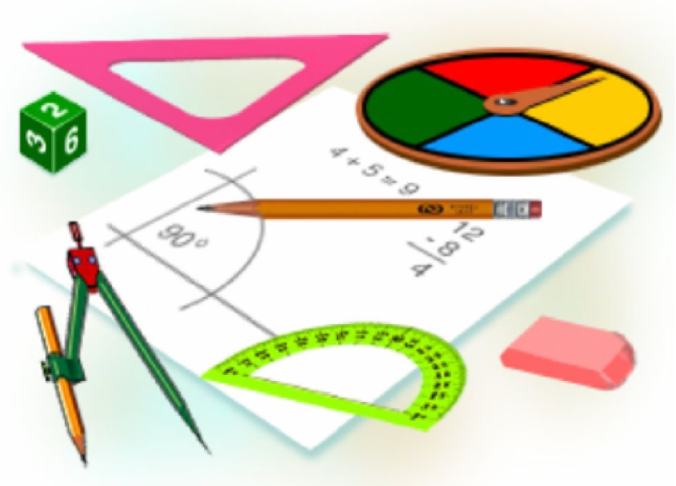                                                                       2020-2021Пояснительная запискаРабочая программа составлена на основе Федерального государственного стандарта общего образования, Программы развития и формирования универсальных учебных действий для основного общего образования, рабочих программ для 5-6 классов составителя Т.А. Бурмистровой для УМК Г.В. Дорофеева и др., Основной образовательной программы  общего образования МКОУ «СОШ с. Даусуз».На выполнение домашнего задания по предмету отводится  30 минут.         Сознательное овладение учащимися системой арифметических знаний и умений необходимо в повседневной жизни, для изучения смежных дисциплин и продолжения образования.Практическая значимость школьного курса математики 5-6 классов обусловлена тем, что объектом изучения служат количественные отношения действительного мира. Математическая подготовка необходима для понимания принципов устройства и использования современной техники, восприятия научных и технических понятий и идей.Арифметика является одним из опорных предметов основной школы: она обеспечивает изучение других дисциплин. В первую очередь это относится к предметам естественно-научного цикла, в частности к физике. Развитие логического мышления учащихся при обучении математике в 5-6 классах способствует усвоению предметов гуманитарного цикла. Практические умения и навыки арифметического характера необходимы для трудовой и профессиональной подготовки школьников.Развитие у учащихся правильных представлений о сущности и происхождении арифметических абстракций, о соотношении реального и идеального, о характере отражения математической наукой явлений и процессов реального мира, о месте арифметики в системе наук и роли математического моделирования в научном познании и в практике способствует формированию научного мировоззрения учащихся, а также формированию качеств мышления, необходимых для адаптации в современном информационном обществе.Требуя от учащихся умственных и волевых усилий, концентрации внимания, активности воображения, арифметика развивает нравственные черты личности (настойчивость, целеустремленность, творческую активность, самостоятельность, трудолюбие, дисциплину и критичность мышления) и умение аргументировано отстаивать свои взгляды и убеждения, а также способность принимать самостоятельные решения. Активное использование и решение текстовых задач на всех этапах учебного процесса развивают творческие способности школьников.Изучение математики в 5-6 классах позволяет формировать умения и навыки умственного труда: планирование своей работы, поиск рациональных путей её выполнения, критическую оценку результатов. В процессе изучения математики школьники учатся излагать свои мысли ясно и исчерпывающе, лаконично и ёмко, приобретают навыки чёткого, аккуратного и грамотного выполнения математических записей.Важнейшей задачей школьного курса арифметики является развитие логического мышления учащихся. Сами объекты математических умозаключений и принятые правила их конструирования способствуют формированию умений обосновывать и доказывать суждения, приводить чёткие определения, развивают логическую интуицию. Кратко и наглядно раскрывают механизм логических построений и учат их применению. Показывая внутреннюю гармонию математики, формируя понимание красоты и изящества математических суждений, арифметика вносит значительный вклад в эстетическое воспитание учащихся.Общая характеристика курса математики в 6 классеВ курсе математики в 6 классе выделяется несколько содержательных линий: арифметика; элементы алгебры; вероятность и статистика; наглядная геометрия. Наряду с этим в содержание включены две дополнительные методологические темы: множества и математика в историческом развитии. Содержательно-методическая линия каждой из этих двух тем пронизывает все основные содержательные линии. При этом линия «Множества» служит цели овладения учащимися некоторыми элементами универсального математического языка, «Математика в историческом развитии» способствует созданию общекультурного, гуманитарного фона изучения курса.Содержание линии «Арифметика» служит фундаментом для дальнейшего изучения учащимися математики и смежных дисциплин, способствует развитию не только вычислительных навыков, но и логического мышления, формированию умения пользоваться алгоритмами, способствует развитию умений планировать и осуществлять деятельность, направленную на решение задач, а также приобретению практических навыков, необходимых в повседневной жизни.Содержание линии «Элементы алгебры» систематизирует знания о математическом языке, показывая применение букв для обозначения чисел и записи свойств арифметических действий, а также для нахождения неизвестных компонентов арифметических действий.Содержание линии «Наглядная геометрия» способствует формированию у учащихся первичных представлений о геометрических абстракциях реального мира, закладывает основы формирования правильной геометрической речи, развивает образное мышление пространственные представления.Линия «Вероятность и статистика» - обязательный компонент школьного образования, усиливающий его прикладное и практическое значение. Этот материал необходим, прежде всего, для формирования у учащихся функциональной грамотности – умения воспринимать и критически анализировать информацию, представленную в различных формах, понимать вероятностный характер многих реальных зависимостей, производить простейшие вероятностные расчеты. Изучение основ комбинаторики позволит учащемуся осуществлять рассмотрение случаев, перебор и подсчет числа вариантов, в том числе в простейших прикладных задачах.При изучении вероятности и статистики обогащаются представления о современной картине мира и методах его исследования, формируется понимание роли статистики как источника социально значимой информации и закладываются основы вероятностного мышления.Место курса в учебном планеБУП на изучение математики в 6 классе основной школы отводит 5 часов в неделю в течение каждого года обучения, всего 170 уроков.Личностные, метапредметные и предметные результаты освоения содержания курсаПрограмма позволяет добиваться следующих результатов освоения образовательной программы основного общего образования:Личностные:ответственного отношения к учению, готовности и способности обучающихся к саморазвитию и самообразованию на основе мотивации к обучению и познанию;формирования коммуникативной компетентности в общении и сотрудничестве со сверстниками, старшими и младшими в образовательной, учебно-исследовательской, творческой и других видах деятельности;умения ясно, точно, грамотно излагать свои мысли в устной и письменной речи, понимать смысл поставленной задачи, выстраивать аргументацию, приводить примеры и контрпримеры;первоначального представления о математической науке как сфере человеческой деятельности, об этапах ее развития, о ее значимости для развития цивилизации;критичности мышления, умения распознавать логически некорректные высказывания, отличать гипотезу от факта;креативности мышления, инициативы, находчивости, активности при решении арифметических задач;умения контролировать процесс и результат учебной математической деятельности;формирования способности к эмоциональному восприятию математических объектов, задач, решений, рассуждений;метапредметные:способности самостоятельно планировать альтернативные пути достижения целей, осознанно выбирать наиболее эффективные способы решения учебных и познавательных задач;умения осуществлять контроль по образцу и вносить необходимые коррективы;способности адекватно оценивать правильность или ошибочность выполнения учебной задачи, ее объективную трудность и собственные возможности ее решения;умения устанавливать причинно-следственные связи; строить логические рассуждения, умозаключения (индуктивные, дедуктивные, по аналогии) и выводы;умения создавать, применять и преобразовывать знаково-символические средства, модели и схемы для решения учебных и познавательных задач;развития способности организовывать учебное сотрудничество и совместную деятельность с учителем и сверстниками: определять цели, распределять функции и роли участников, взаимодействовать и находить общие способы работы; умения работать в группе: находить общее решение и разрешать конфликты на основе согласования позиций и учета интересов; слушать партнера; формулировать, аргументировать и отстаивать свое мнение;формирования учебной и общепользовательской компетентности в области использования информационно-коммуникационных технологий (ИКТ-компетентности);первоначального представления об идеях и о методах математики как об универсальном языке науки и техники;развития способности видеть математическую задачу в других дисциплинах, в окружающей жизни;умения находить в различных источниках информацию, необходимую для решения математических проблем, и представлять ее в понятной форме; принимать решение в условиях неполной и избыточной, точной и вероятностной информации;умения понимать и использовать математические средства наглядности (рисунки, чертежи, схемы и др.) для иллюстрации, интерпретации, аргументации;умения выдвигать гипотезы при решении учебных задач и понимания необходимости их проверки;понимания сущности алгоритмических предписаний и умения действовать в соответствии с предложенным алгоритмом;умения самостоятельно ставить цели, выбирать и создавать алгоритмы для решения математических проблем;способности планировать и осуществлять деятельность, направленную на решение задач исследовательского характера;предметные:умения работать с математическим текстом (структурирование, извлечение необходимой информации), точно и грамотно выражать свои мысли в устной и письменной речи, применяя математическую терминологию и символику, использовать различные языки математики (словесный, символический, графический), развития способности обосновывать суждения, проводить классификацию;владения базовым понятийным аппаратом: иметь представление о числе, дроби, процентах, об основных геометрических объектах (точка, прямая, ломаная, угол, многоугольник, круг, окружность, шар, сфера и пр.); формирования представлений о статистических закономерностях в реальном мире и различных способах их изучения;умения выполнять арифметические преобразования рациональных выражений, применять их для решения учебных математических задач и задач, возникающих в смежных учебных предметах;умения пользоваться изученными математическими формулами;знания основных способов представления и анализа статистических данных; умения решать задачи с помощью перебора всех возможных вариантов;умения применять изученные понятия, результаты и методы при решении задач из различных разделов курса, в том числе задач, не сводящихся к непосредственному применению известных алгоритмов.Содержание курсаАрифметикаНатуральные числа. Натуральный ряд. Десятичная система счисления. Арифметические действия с натуральными числами. Свойства арифметических действий. Понятие о степени с натуральным показателем. Квадрат и куб числа. Числовые выражения, значение числового выражения. Порядок действий в числовых выражениях, использование скобок. Решение текстовых задач арифметическими способами. Делители и кратные. Наибольший общий делитель; наименьшее общее кратное. Свойства делимости. Признаки делимости на 2, 3, 5, 9, 10. Простые и составные числа. Разложение натурального числа на простые множители. Деление с остатком.Дроби. Обыкновенные дроби. Основное свойство дроби. Сравнение обыкновенных дробей. Арифметические действия с обыкновенными дробями. Нахождение части от целого и целого по его части. Десятичные дроби. Сравнение десятичных дробей. Арифметические действия с десятичными дробями. Представление десятичной дроби в виде обыкновенной и обыкновенной в виде десятичной. Отношение. Пропорция; основное свойство пропорции. Проценты; нахождение процентов от величины и величины по ее процентам; выражение отношения в процентах. Решение текстовых задач арифметическими способами.Рациональные числа. Положительные и отрицательные числа, модуль числа. Изображение чисел точками координатной прямой; геометрическая интерпретация модуля числа. Множество целых чисел. Множество рациональных чисел. Сравнение рациональных чисел. Арифметические действия с рациональными числами. Свойства арифметических действий.Измерения, приближения, оценки. Зависимости между величинами. Единицы измерения длины, площади, объема, массы. Времени, скорости. Примеры зависимостей между величинами скорость, время, расстояние; производительность, время, работа; цена. Количество, стоимость и др. Представление зависимостей в виде формул. Вычисления по формулам. Решение текстовых задач арифметическими способами.Элементы алгебрыИспользование букв для обозначения чисел; для записи свойств арифметических действий. Буквенные выражения (выражения с переменными). Числовое значение буквенного выражения. Уравнение, корень уравнения. Нахождение неизвестных компонентов арифметических действий. Декартовы координаты на плоскости. Построение точки по ее координатам, определение координат точки на плоскости.Описательная статистика. Вероятность. Комбинаторика. МножестваПредставление данных в виде таблиц и диаграмм. Понятие о случайном опыте, событии. Достоверное и невозможное события. Сравнение шансов. Решение комбинаторных задач перебором вариантов. Множество, элемент множества. Пустое множество. Подмножество. Объединение и пересечение множеств. Иллюстрация отношений между множествами в виде диаграмм Эйлера – Венна.Наглядная геометрия.Наглядные представления о фигурах на плоскости : прямая, отрезок, луч, угол, ломаная, многоугольник, правильный многоугольник, окружность, круг. Четырехугольник, прямоугольник, квадрат. Треугольник, виды треугольников. Изображение геометрических фигур. Взаимное расположение двух прямых, двух окружностей, прямой и окружности. Длина отрезка, ломаной. Периметр многоугольника. Единицы измерения длины. Измерение длины отрезка, построение отрезка заданной длины. Угол. Виды углов. Градусная мера угла. Измерение и построение углов с помощью транспортира. Понятие площади фигуры; единицы измерения площади. Площадь прямоугольника, квадрата. Равновеликие фигуры. Наглядные представления о пространственных фигурах: куб, параллелепипед, пирамида, призма, шар, сфера, конус, цилиндр. Изображение пространственных фигур. Примеры сечений. Многогранники, правильные многогранники. Примеры разверток многогранников, цилиндра и конуса. Понятие объема; единицы объема. Объем прямоугольного параллелепипеда, куба. Понятие о равенстве фигур. Центральная, осевая и зеркальная симметрии. Изображение симметричных фигур.Математика в историческом развитии.История формирования понятия числа: натуральные числа, дроби, недостаточность рациональных чисел для геометрических измерений, иррациональные числа. Старинные системы записи чисел. Дроби в Вавилоне, Египте, Риме. Открытие десятичных дробей. Старинные системы мер. Десятичные дроби и метрическая система мер. Появление отрицательных чисел и нуля. Л. Магницкий и Л. Эйлер.Планируемые результаты изучения курса математики в 5 – 6 классахРациональные числаУченик научится: понимать особенности десятичной системы счисления;владеть понятиями, связанными с делимостью натуральных чисел;выражать числа в эквивалентных формах, выбирая наиболее подходящую в зависимости от конкретной ситуации;сравнивать и упорядочивать рациональные числа;выполнять вычисления с рациональными числами, сочетая устные и письменные приемы вычислений, применение калькулятора;использовать понятия и умения, связанные с пропорциональностью величин, процентами в ходе решения математических задач и задач из смежных предметов, выполнять несложные практические расчеты.Ученик получит возможность:познакомиться с позиционными системами счисления с основаниями, отличными от 10;углубить и развить представления о натуральных числах и свойствах делимости;научиться использовать приемы, рационализирующие вычисления, приобрести привычку контролировать вычисления, выбирая подходящий для ситуации способ.Действительные числаУченик научится:Использовать начальные представления о множестве действительных чисел.Ученик получит возможность:развить представление о числе и числовых системах от натуральных до действительных чисел; о роли вычислений в человеческой практике;развить и углубить знания о десятичной записи действительных чисел (периодические и непериодические дроби).Измерения, приближения, оценкиУченик научится:Использовать в ходе решения задач элементарные представления, связанные с приближенными значениями величин.Ученик получит возможность:понять, что числовые данные, которые используются для характеристики объектов окружающего мира, являются преимущественно приближенными, что по записи приближенных значений, содержащихся в информационных источниках, можно судить о погрешности приближения;понять, что погрешность результата вычислений должна быть соизмерима с погрешностью исходных данных.Наглядная геометрияУченик научится:распознавать на чертежах, рисунках, моделях и в окружающем мире плоские и пространственные геометрические фигуры;распознавать развертки куба, прямоугольного параллелепипеда, правильной пирамиды, цилиндра и конуса;строить развертки куба и прямоугольного параллелепипеда;определять по линейным размерам развертки фигуры, линейные размеры самой фигуры и наоборот;вычислять объем прямоугольного параллелепипеда.Ученик получит возможность:вычислять объемы пространственных геометрических фигур, составленных из прямоугольных параллелепипедов;углубить и развить представления о пространственных геометрических фигурах;применять понятие развертки для выполнения практических расчетов.Тематическое планирование учебного материала в 6 классе (5 часов в неделю, всего 170 часов)Контроль планируемых результатов обучающихся.Критериями контроля являются требования к планируемым результатам стандарта, целевые установки по курсу, разделу, теме, уроку;Объектами контроля являются предметные, метапредметные результаты, универсальные учебные действия;Предметом итоговой оценки является способность обучающихся решать учебно-познавательные и учебно-практические задачи, построенные на материале опорной системы знаний с использованием средств, релевантных содержанию учебных предметов, в том числе на основе метапредметных действий.Основными видами контроля являются:стартовый (предварительный) контроль. Осуществляется в начале учебного года (или перед изучением новых крупных разделов). Носит диагностический характер. Цель стартового контроля: зафиксировать начальный уровень подготовки ученика, имеющиеся у него знания, умения и универсальные учебные действия, связанные с предстоящей деятельностью.промежуточный, тематический контроль (урока, темы, раздела, курса); проводится после осуществления учебного действия методом сравнения фактических результатов или выполненных операций с образцом;контроль динамики индивидуальных образовательных достижений (система накопительной оценки портфолио);итоговый контроль; предполагает комплексную проверку образовательных результатов (в том числе и метапредметных) в конце учебного года.Формы контроля:стартовые диагностические работы на начало учебного года;стандартизированные письменные и устные работы;комплексные диагностические и контрольные работы;тематические проверочные (контрольные) работы;самоанализ и самооценка;индивидуальные накопительные портфолио обучающихся.Литература.Федеральный образовательный стандарт основного общего образования.Математика. Сборник рабочих программ. 5 – 6 классы: пособие для учителей общеобразовательных учреждений. Сост. Т.А. Бурмистрова. – 2-е изд., доп. – М.: Просвещение, 2012.Математика. 5 класс: учебник для общеобразовательных учреждений под ред. Г.В. Дорофеева, И.Ф. Шарыгина; РАН, РАО, изд-во «Просвещение», - М.: Просвещение, 2013.Математика. 6 класс: учебник для общеобразовательных организаций под ред. Г.В. Дорофеева, И.Ф. Шарыгина; - 2-е изд. – М.: просвещение. 2014. Программа развития УУД на ступени основного общего образования.Внеурочная деятельность. Программа развития познавательных способностей учащихся. 5-8 классы/ Н.А. Криволапова. – М.: Просвещение, 2012.Контрольные работы по математике: 5 класс/ Ю.П. Дудницын, В.Л. Кронгауз. – 3-е изд., перераб. и доп. – М.: Издательство «Экзамен», 2013.Контрольные работы по математике: 6 класс/ Ю.П. Дудницын, В.Л. Кронгауз. – 3-е изд., перераб. и доп. – М.: Издательство «Экзамен», 2013.Сборник практических задач по математике: 6 класс. /Выгоцкая В.В. – М.: ВАКО, 2012.Календарно-тематическое планирование 6 класс на 2020-2021 учебный год(5  часов в неделю, всего-170 часов).№ пункта в учебникеТема Кол-во часовХарактеристика основных видов деятельности ученика (на уровне учебных действий)Глава 1.Дроби и проценты21Преобразовывать, сравнивать и упорядочивать обыкновенные дроби; выполнять вычисления с дробями; исследовать числовые закономерности; использовать приемы решения основных задач на дроби. Объяснять, что такое процент, употреблять обороты речи со словом «процент». Выражать проценты в дробях и дроби в процентах. Решать задачи на нахождение процентов от величины. Извлекать информацию из таблиц и диаграмм, выполнять вычисления по табличным данным; определять по диаграмме наибольшее и наименьшее из представленных данных.1.1Что мы знаем о дробях4Преобразовывать, сравнивать и упорядочивать обыкновенные дроби; выполнять вычисления с дробями; исследовать числовые закономерности; использовать приемы решения основных задач на дроби. Объяснять, что такое процент, употреблять обороты речи со словом «процент». Выражать проценты в дробях и дроби в процентах. Решать задачи на нахождение процентов от величины. Извлекать информацию из таблиц и диаграмм, выполнять вычисления по табличным данным; определять по диаграмме наибольшее и наименьшее из представленных данных.1.2Вычисления с дробями2Преобразовывать, сравнивать и упорядочивать обыкновенные дроби; выполнять вычисления с дробями; исследовать числовые закономерности; использовать приемы решения основных задач на дроби. Объяснять, что такое процент, употреблять обороты речи со словом «процент». Выражать проценты в дробях и дроби в процентах. Решать задачи на нахождение процентов от величины. Извлекать информацию из таблиц и диаграмм, выполнять вычисления по табличным данным; определять по диаграмме наибольшее и наименьшее из представленных данных.1.3«Многоэтажные» дроби2Преобразовывать, сравнивать и упорядочивать обыкновенные дроби; выполнять вычисления с дробями; исследовать числовые закономерности; использовать приемы решения основных задач на дроби. Объяснять, что такое процент, употреблять обороты речи со словом «процент». Выражать проценты в дробях и дроби в процентах. Решать задачи на нахождение процентов от величины. Извлекать информацию из таблиц и диаграмм, выполнять вычисления по табличным данным; определять по диаграмме наибольшее и наименьшее из представленных данных.1.4Основные задачи на дроби3Преобразовывать, сравнивать и упорядочивать обыкновенные дроби; выполнять вычисления с дробями; исследовать числовые закономерности; использовать приемы решения основных задач на дроби. Объяснять, что такое процент, употреблять обороты речи со словом «процент». Выражать проценты в дробях и дроби в процентах. Решать задачи на нахождение процентов от величины. Извлекать информацию из таблиц и диаграмм, выполнять вычисления по табличным данным; определять по диаграмме наибольшее и наименьшее из представленных данных.1.5Что такое процент6Преобразовывать, сравнивать и упорядочивать обыкновенные дроби; выполнять вычисления с дробями; исследовать числовые закономерности; использовать приемы решения основных задач на дроби. Объяснять, что такое процент, употреблять обороты речи со словом «процент». Выражать проценты в дробях и дроби в процентах. Решать задачи на нахождение процентов от величины. Извлекать информацию из таблиц и диаграмм, выполнять вычисления по табличным данным; определять по диаграмме наибольшее и наименьшее из представленных данных.1.6Столбчатые и круговые диаграммы2Преобразовывать, сравнивать и упорядочивать обыкновенные дроби; выполнять вычисления с дробями; исследовать числовые закономерности; использовать приемы решения основных задач на дроби. Объяснять, что такое процент, употреблять обороты речи со словом «процент». Выражать проценты в дробях и дроби в процентах. Решать задачи на нахождение процентов от величины. Извлекать информацию из таблиц и диаграмм, выполнять вычисления по табличным данным; определять по диаграмме наибольшее и наименьшее из представленных данных.Обзор и контроль2Преобразовывать, сравнивать и упорядочивать обыкновенные дроби; выполнять вычисления с дробями; исследовать числовые закономерности; использовать приемы решения основных задач на дроби. Объяснять, что такое процент, употреблять обороты речи со словом «процент». Выражать проценты в дробях и дроби в процентах. Решать задачи на нахождение процентов от величины. Извлекать информацию из таблиц и диаграмм, выполнять вычисления по табличным данным; определять по диаграмме наибольшее и наименьшее из представленных данных.Глава 2.Прямые на плоскости и в пространстве7Распознавать случаи взаимного расположения двух прямых. Изображать две пересекающиеся прямые, строить прямую, перпендикулярную данной, параллельную данной. Измерять расстояние между двумя точками, от точки до прямой, между двумя параллельными прямыми.2.1Пересекающиеся прямые2Распознавать случаи взаимного расположения двух прямых. Изображать две пересекающиеся прямые, строить прямую, перпендикулярную данной, параллельную данной. Измерять расстояние между двумя точками, от точки до прямой, между двумя параллельными прямыми.2.2Параллельные прямые2Распознавать случаи взаимного расположения двух прямых. Изображать две пересекающиеся прямые, строить прямую, перпендикулярную данной, параллельную данной. Измерять расстояние между двумя точками, от точки до прямой, между двумя параллельными прямыми.2.3Расстояние2Распознавать случаи взаимного расположения двух прямых. Изображать две пересекающиеся прямые, строить прямую, перпендикулярную данной, параллельную данной. Измерять расстояние между двумя точками, от точки до прямой, между двумя параллельными прямыми.Обзор и контроль1Распознавать случаи взаимного расположения двух прямых. Изображать две пересекающиеся прямые, строить прямую, перпендикулярную данной, параллельную данной. Измерять расстояние между двумя точками, от точки до прямой, между двумя параллельными прямыми.Глава 3.Десятичные дроби11Записывать и читать десятичные дроби. Изображать десятичные дроби точками на координатной прямой. Представлять обыкновенные дроби в виде десятичных и десятичные в виде обыкновенных. Приводить примеры эквивалентных представлений дробных чисел. Сравнивать и упорядочивать десятичные дроби. Использовать эквивалентные представления дробных чисел при их сравнении, при вычислениях. Выражать одни единицы измерения величины через другие (метры в километрах, минуты в часах и т.п)3.1Десятичная запись дробей3Записывать и читать десятичные дроби. Изображать десятичные дроби точками на координатной прямой. Представлять обыкновенные дроби в виде десятичных и десятичные в виде обыкновенных. Приводить примеры эквивалентных представлений дробных чисел. Сравнивать и упорядочивать десятичные дроби. Использовать эквивалентные представления дробных чисел при их сравнении, при вычислениях. Выражать одни единицы измерения величины через другие (метры в километрах, минуты в часах и т.п)3.2Десятичные дроби и метрическая система мер1Записывать и читать десятичные дроби. Изображать десятичные дроби точками на координатной прямой. Представлять обыкновенные дроби в виде десятичных и десятичные в виде обыкновенных. Приводить примеры эквивалентных представлений дробных чисел. Сравнивать и упорядочивать десятичные дроби. Использовать эквивалентные представления дробных чисел при их сравнении, при вычислениях. Выражать одни единицы измерения величины через другие (метры в километрах, минуты в часах и т.п)3.3Перевод десятичной дроби в обыкновенную2Записывать и читать десятичные дроби. Изображать десятичные дроби точками на координатной прямой. Представлять обыкновенные дроби в виде десятичных и десятичные в виде обыкновенных. Приводить примеры эквивалентных представлений дробных чисел. Сравнивать и упорядочивать десятичные дроби. Использовать эквивалентные представления дробных чисел при их сравнении, при вычислениях. Выражать одни единицы измерения величины через другие (метры в километрах, минуты в часах и т.п)3.4Сравнение десятичных дробей3Записывать и читать десятичные дроби. Изображать десятичные дроби точками на координатной прямой. Представлять обыкновенные дроби в виде десятичных и десятичные в виде обыкновенных. Приводить примеры эквивалентных представлений дробных чисел. Сравнивать и упорядочивать десятичные дроби. Использовать эквивалентные представления дробных чисел при их сравнении, при вычислениях. Выражать одни единицы измерения величины через другие (метры в километрах, минуты в часах и т.п)Обзор и контроль2Записывать и читать десятичные дроби. Изображать десятичные дроби точками на координатной прямой. Представлять обыкновенные дроби в виде десятичных и десятичные в виде обыкновенных. Приводить примеры эквивалентных представлений дробных чисел. Сравнивать и упорядочивать десятичные дроби. Использовать эквивалентные представления дробных чисел при их сравнении, при вычислениях. Выражать одни единицы измерения величины через другие (метры в километрах, минуты в часах и т.п)Глава 4.Действия с десятичными дробями30Формулировать правила действий с десятичными дробями. Вычислять значения числовых выражений, содержащих дроби; применять свойства арифметических действий для рационализации вычислений. Исследовать несложные числовые закономерности, используя числовые эксперименты. Выполнять прикидку и оценку результатов вычислений. Округлять десятичные дроби, находить десятичные приближения обыкновенных дробей. Решать текстовые задачи арифметическим способом, используя различные зависимости между величинами (скорость, время, расстояние; работа, производительность, время и т.д.); анализировать и осмысливать текст задачи, переформулировать условие. Извлекать необходимую информацию, моделировать условие с помощью схем, рисунков, реальных предметов; строить логическую цепочку рассуждений; критически оценивать полученный ответ, осуществлять самоконтроль, проверяя ответ на соответствие условию. Решать задачи на нахождение части, выраженной десятичной дробью, от данной величины.4.1Сложение и вычитание десятичных дробей6Формулировать правила действий с десятичными дробями. Вычислять значения числовых выражений, содержащих дроби; применять свойства арифметических действий для рационализации вычислений. Исследовать несложные числовые закономерности, используя числовые эксперименты. Выполнять прикидку и оценку результатов вычислений. Округлять десятичные дроби, находить десятичные приближения обыкновенных дробей. Решать текстовые задачи арифметическим способом, используя различные зависимости между величинами (скорость, время, расстояние; работа, производительность, время и т.д.); анализировать и осмысливать текст задачи, переформулировать условие. Извлекать необходимую информацию, моделировать условие с помощью схем, рисунков, реальных предметов; строить логическую цепочку рассуждений; критически оценивать полученный ответ, осуществлять самоконтроль, проверяя ответ на соответствие условию. Решать задачи на нахождение части, выраженной десятичной дробью, от данной величины.4.2Умножение и деление десятичной дроби на 10, 100 и т.д.2Формулировать правила действий с десятичными дробями. Вычислять значения числовых выражений, содержащих дроби; применять свойства арифметических действий для рационализации вычислений. Исследовать несложные числовые закономерности, используя числовые эксперименты. Выполнять прикидку и оценку результатов вычислений. Округлять десятичные дроби, находить десятичные приближения обыкновенных дробей. Решать текстовые задачи арифметическим способом, используя различные зависимости между величинами (скорость, время, расстояние; работа, производительность, время и т.д.); анализировать и осмысливать текст задачи, переформулировать условие. Извлекать необходимую информацию, моделировать условие с помощью схем, рисунков, реальных предметов; строить логическую цепочку рассуждений; критически оценивать полученный ответ, осуществлять самоконтроль, проверяя ответ на соответствие условию. Решать задачи на нахождение части, выраженной десятичной дробью, от данной величины.4.3Умножение десятичных дробей5Формулировать правила действий с десятичными дробями. Вычислять значения числовых выражений, содержащих дроби; применять свойства арифметических действий для рационализации вычислений. Исследовать несложные числовые закономерности, используя числовые эксперименты. Выполнять прикидку и оценку результатов вычислений. Округлять десятичные дроби, находить десятичные приближения обыкновенных дробей. Решать текстовые задачи арифметическим способом, используя различные зависимости между величинами (скорость, время, расстояние; работа, производительность, время и т.д.); анализировать и осмысливать текст задачи, переформулировать условие. Извлекать необходимую информацию, моделировать условие с помощью схем, рисунков, реальных предметов; строить логическую цепочку рассуждений; критически оценивать полученный ответ, осуществлять самоконтроль, проверяя ответ на соответствие условию. Решать задачи на нахождение части, выраженной десятичной дробью, от данной величины.4.4Деление десятичных дробей6Формулировать правила действий с десятичными дробями. Вычислять значения числовых выражений, содержащих дроби; применять свойства арифметических действий для рационализации вычислений. Исследовать несложные числовые закономерности, используя числовые эксперименты. Выполнять прикидку и оценку результатов вычислений. Округлять десятичные дроби, находить десятичные приближения обыкновенных дробей. Решать текстовые задачи арифметическим способом, используя различные зависимости между величинами (скорость, время, расстояние; работа, производительность, время и т.д.); анализировать и осмысливать текст задачи, переформулировать условие. Извлекать необходимую информацию, моделировать условие с помощью схем, рисунков, реальных предметов; строить логическую цепочку рассуждений; критически оценивать полученный ответ, осуществлять самоконтроль, проверяя ответ на соответствие условию. Решать задачи на нахождение части, выраженной десятичной дробью, от данной величины.4.5Деление десятичных дробей (продолжение)2Формулировать правила действий с десятичными дробями. Вычислять значения числовых выражений, содержащих дроби; применять свойства арифметических действий для рационализации вычислений. Исследовать несложные числовые закономерности, используя числовые эксперименты. Выполнять прикидку и оценку результатов вычислений. Округлять десятичные дроби, находить десятичные приближения обыкновенных дробей. Решать текстовые задачи арифметическим способом, используя различные зависимости между величинами (скорость, время, расстояние; работа, производительность, время и т.д.); анализировать и осмысливать текст задачи, переформулировать условие. Извлекать необходимую информацию, моделировать условие с помощью схем, рисунков, реальных предметов; строить логическую цепочку рассуждений; критически оценивать полученный ответ, осуществлять самоконтроль, проверяя ответ на соответствие условию. Решать задачи на нахождение части, выраженной десятичной дробью, от данной величины.4.6Округление десятичных дробей2Формулировать правила действий с десятичными дробями. Вычислять значения числовых выражений, содержащих дроби; применять свойства арифметических действий для рационализации вычислений. Исследовать несложные числовые закономерности, используя числовые эксперименты. Выполнять прикидку и оценку результатов вычислений. Округлять десятичные дроби, находить десятичные приближения обыкновенных дробей. Решать текстовые задачи арифметическим способом, используя различные зависимости между величинами (скорость, время, расстояние; работа, производительность, время и т.д.); анализировать и осмысливать текст задачи, переформулировать условие. Извлекать необходимую информацию, моделировать условие с помощью схем, рисунков, реальных предметов; строить логическую цепочку рассуждений; критически оценивать полученный ответ, осуществлять самоконтроль, проверяя ответ на соответствие условию. Решать задачи на нахождение части, выраженной десятичной дробью, от данной величины.4.7Задачи на движение4Формулировать правила действий с десятичными дробями. Вычислять значения числовых выражений, содержащих дроби; применять свойства арифметических действий для рационализации вычислений. Исследовать несложные числовые закономерности, используя числовые эксперименты. Выполнять прикидку и оценку результатов вычислений. Округлять десятичные дроби, находить десятичные приближения обыкновенных дробей. Решать текстовые задачи арифметическим способом, используя различные зависимости между величинами (скорость, время, расстояние; работа, производительность, время и т.д.); анализировать и осмысливать текст задачи, переформулировать условие. Извлекать необходимую информацию, моделировать условие с помощью схем, рисунков, реальных предметов; строить логическую цепочку рассуждений; критически оценивать полученный ответ, осуществлять самоконтроль, проверяя ответ на соответствие условию. Решать задачи на нахождение части, выраженной десятичной дробью, от данной величины.Обзор и контроль3Формулировать правила действий с десятичными дробями. Вычислять значения числовых выражений, содержащих дроби; применять свойства арифметических действий для рационализации вычислений. Исследовать несложные числовые закономерности, используя числовые эксперименты. Выполнять прикидку и оценку результатов вычислений. Округлять десятичные дроби, находить десятичные приближения обыкновенных дробей. Решать текстовые задачи арифметическим способом, используя различные зависимости между величинами (скорость, время, расстояние; работа, производительность, время и т.д.); анализировать и осмысливать текст задачи, переформулировать условие. Извлекать необходимую информацию, моделировать условие с помощью схем, рисунков, реальных предметов; строить логическую цепочку рассуждений; критически оценивать полученный ответ, осуществлять самоконтроль, проверяя ответ на соответствие условию. Решать задачи на нахождение части, выраженной десятичной дробью, от данной величины.Глава 5.Окружность 7Распознавать различные случаи взаимного расположения прямой и окружности, двух окружностей, изображать их с помощью чертежных инструментов и от руки. Распознавать цилиндр, конус, шар, изображать их от руки, моделировать, используя бумагу, пластилин, проволоку и др. исследовать и описывать свойства круглых тел, используя эксперимент, наблюдение, измерение, моделирование, в том числе компьютерное моделирование. Рассматривать простейшие сечения круглых тел, получаемые путем предметного и компьютерного моделирования, определять их вид.5.1Прямая и окружность1Распознавать различные случаи взаимного расположения прямой и окружности, двух окружностей, изображать их с помощью чертежных инструментов и от руки. Распознавать цилиндр, конус, шар, изображать их от руки, моделировать, используя бумагу, пластилин, проволоку и др. исследовать и описывать свойства круглых тел, используя эксперимент, наблюдение, измерение, моделирование, в том числе компьютерное моделирование. Рассматривать простейшие сечения круглых тел, получаемые путем предметного и компьютерного моделирования, определять их вид.5.2Две окружности на плоскости1Распознавать различные случаи взаимного расположения прямой и окружности, двух окружностей, изображать их с помощью чертежных инструментов и от руки. Распознавать цилиндр, конус, шар, изображать их от руки, моделировать, используя бумагу, пластилин, проволоку и др. исследовать и описывать свойства круглых тел, используя эксперимент, наблюдение, измерение, моделирование, в том числе компьютерное моделирование. Рассматривать простейшие сечения круглых тел, получаемые путем предметного и компьютерного моделирования, определять их вид.5.3Построение треугольника2Распознавать различные случаи взаимного расположения прямой и окружности, двух окружностей, изображать их с помощью чертежных инструментов и от руки. Распознавать цилиндр, конус, шар, изображать их от руки, моделировать, используя бумагу, пластилин, проволоку и др. исследовать и описывать свойства круглых тел, используя эксперимент, наблюдение, измерение, моделирование, в том числе компьютерное моделирование. Рассматривать простейшие сечения круглых тел, получаемые путем предметного и компьютерного моделирования, определять их вид.5.4Круглые тела2Распознавать различные случаи взаимного расположения прямой и окружности, двух окружностей, изображать их с помощью чертежных инструментов и от руки. Распознавать цилиндр, конус, шар, изображать их от руки, моделировать, используя бумагу, пластилин, проволоку и др. исследовать и описывать свойства круглых тел, используя эксперимент, наблюдение, измерение, моделирование, в том числе компьютерное моделирование. Рассматривать простейшие сечения круглых тел, получаемые путем предметного и компьютерного моделирования, определять их вид.Обзор и контроль1Распознавать различные случаи взаимного расположения прямой и окружности, двух окружностей, изображать их с помощью чертежных инструментов и от руки. Распознавать цилиндр, конус, шар, изображать их от руки, моделировать, используя бумагу, пластилин, проволоку и др. исследовать и описывать свойства круглых тел, используя эксперимент, наблюдение, измерение, моделирование, в том числе компьютерное моделирование. Рассматривать простейшие сечения круглых тел, получаемые путем предметного и компьютерного моделирования, определять их вид.Глава 6.Отношения и проценты14Составлять отношения, объяснять смысл каждого составленного отношения. Находить отношение величин, решать задачи на деление величины в данном отношении. Объяснять, что показывает масштаб (карты, плана, модели). Выражать проценты десятичной дробью, переходить от десятичной дроби к процентам, решать задачи на вычисление процента от величины и величины по ее проценту, выражать отношение двух величин в процентах. Выполнять самоконтроль при нахождении процентов величины, используя прикидку.6.1Что такое отношение2Составлять отношения, объяснять смысл каждого составленного отношения. Находить отношение величин, решать задачи на деление величины в данном отношении. Объяснять, что показывает масштаб (карты, плана, модели). Выражать проценты десятичной дробью, переходить от десятичной дроби к процентам, решать задачи на вычисление процента от величины и величины по ее проценту, выражать отношение двух величин в процентах. Выполнять самоконтроль при нахождении процентов величины, используя прикидку.6.2Деление в данном отношении3Составлять отношения, объяснять смысл каждого составленного отношения. Находить отношение величин, решать задачи на деление величины в данном отношении. Объяснять, что показывает масштаб (карты, плана, модели). Выражать проценты десятичной дробью, переходить от десятичной дроби к процентам, решать задачи на вычисление процента от величины и величины по ее проценту, выражать отношение двух величин в процентах. Выполнять самоконтроль при нахождении процентов величины, используя прикидку.6.3«Главная» задача на проценты 4Составлять отношения, объяснять смысл каждого составленного отношения. Находить отношение величин, решать задачи на деление величины в данном отношении. Объяснять, что показывает масштаб (карты, плана, модели). Выражать проценты десятичной дробью, переходить от десятичной дроби к процентам, решать задачи на вычисление процента от величины и величины по ее проценту, выражать отношение двух величин в процентах. Выполнять самоконтроль при нахождении процентов величины, используя прикидку.6.4Выражение отношения в процентах3Составлять отношения, объяснять смысл каждого составленного отношения. Находить отношение величин, решать задачи на деление величины в данном отношении. Объяснять, что показывает масштаб (карты, плана, модели). Выражать проценты десятичной дробью, переходить от десятичной дроби к процентам, решать задачи на вычисление процента от величины и величины по ее проценту, выражать отношение двух величин в процентах. Выполнять самоконтроль при нахождении процентов величины, используя прикидку.Обзор и контроль2Составлять отношения, объяснять смысл каждого составленного отношения. Находить отношение величин, решать задачи на деление величины в данном отношении. Объяснять, что показывает масштаб (карты, плана, модели). Выражать проценты десятичной дробью, переходить от десятичной дроби к процентам, решать задачи на вычисление процента от величины и величины по ее проценту, выражать отношение двух величин в процентах. Выполнять самоконтроль при нахождении процентов величины, используя прикидку.Глава 7.Симметрия 7Находить в окружающем мире плоские и пространственные симметричные фигуры. Распознавать плоские фигуры, симметричные относительно прямой, относительно точки, симметричные относительно плоскости. Строить фигуру, симметричную данной относительно прямой, относительно точки, с помощью инструментов, изображать от руки. Конструировать орнаменты и паркеты, используя свойство симметрии, в том числе на компьютере.7.1Осевая симметрия2Находить в окружающем мире плоские и пространственные симметричные фигуры. Распознавать плоские фигуры, симметричные относительно прямой, относительно точки, симметричные относительно плоскости. Строить фигуру, симметричную данной относительно прямой, относительно точки, с помощью инструментов, изображать от руки. Конструировать орнаменты и паркеты, используя свойство симметрии, в том числе на компьютере.7.2Ось симметрии фигуры2Находить в окружающем мире плоские и пространственные симметричные фигуры. Распознавать плоские фигуры, симметричные относительно прямой, относительно точки, симметричные относительно плоскости. Строить фигуру, симметричную данной относительно прямой, относительно точки, с помощью инструментов, изображать от руки. Конструировать орнаменты и паркеты, используя свойство симметрии, в том числе на компьютере.7.3Центральная симметрия2Находить в окружающем мире плоские и пространственные симметричные фигуры. Распознавать плоские фигуры, симметричные относительно прямой, относительно точки, симметричные относительно плоскости. Строить фигуру, симметричную данной относительно прямой, относительно точки, с помощью инструментов, изображать от руки. Конструировать орнаменты и паркеты, используя свойство симметрии, в том числе на компьютере.Обзор и контроль1Находить в окружающем мире плоские и пространственные симметричные фигуры. Распознавать плоские фигуры, симметричные относительно прямой, относительно точки, симметричные относительно плоскости. Строить фигуру, симметричную данной относительно прямой, относительно точки, с помощью инструментов, изображать от руки. Конструировать орнаменты и паркеты, используя свойство симметрии, в том числе на компьютере.Глава 8.Выражения, формулы, уравнения15Использовать буквы при записи математических выражений и предложений: применять буквы для обозначения чисел, для записи общих утверждений, составлять буквенные выражения по условиям задач. Вычислять числовое значение буквенного выражения при заданных значениях букв. Составлять формулы, выражающие зависимости между величинами, вычислять по формулам. Строить речевые конструкции с использованием слов « уравнение», «корень уравнения». Проверять, является ли указанное число корнем уравнения. Решать простейшие уравнения на основе зависимостей между компонентами арифметических действий. Составлять математические модели (уравнения) по условиям текстовых задач.8.1О математическом языке2Использовать буквы при записи математических выражений и предложений: применять буквы для обозначения чисел, для записи общих утверждений, составлять буквенные выражения по условиям задач. Вычислять числовое значение буквенного выражения при заданных значениях букв. Составлять формулы, выражающие зависимости между величинами, вычислять по формулам. Строить речевые конструкции с использованием слов « уравнение», «корень уравнения». Проверять, является ли указанное число корнем уравнения. Решать простейшие уравнения на основе зависимостей между компонентами арифметических действий. Составлять математические модели (уравнения) по условиям текстовых задач.8.2Буквенные выражения и числовые подстановки2Использовать буквы при записи математических выражений и предложений: применять буквы для обозначения чисел, для записи общих утверждений, составлять буквенные выражения по условиям задач. Вычислять числовое значение буквенного выражения при заданных значениях букв. Составлять формулы, выражающие зависимости между величинами, вычислять по формулам. Строить речевые конструкции с использованием слов « уравнение», «корень уравнения». Проверять, является ли указанное число корнем уравнения. Решать простейшие уравнения на основе зависимостей между компонентами арифметических действий. Составлять математические модели (уравнения) по условиям текстовых задач.8.3Формулы. Вычисления по формулам3Использовать буквы при записи математических выражений и предложений: применять буквы для обозначения чисел, для записи общих утверждений, составлять буквенные выражения по условиям задач. Вычислять числовое значение буквенного выражения при заданных значениях букв. Составлять формулы, выражающие зависимости между величинами, вычислять по формулам. Строить речевые конструкции с использованием слов « уравнение», «корень уравнения». Проверять, является ли указанное число корнем уравнения. Решать простейшие уравнения на основе зависимостей между компонентами арифметических действий. Составлять математические модели (уравнения) по условиям текстовых задач.8.4Формулы длины окружности, площади круга и объема шара2Использовать буквы при записи математических выражений и предложений: применять буквы для обозначения чисел, для записи общих утверждений, составлять буквенные выражения по условиям задач. Вычислять числовое значение буквенного выражения при заданных значениях букв. Составлять формулы, выражающие зависимости между величинами, вычислять по формулам. Строить речевые конструкции с использованием слов « уравнение», «корень уравнения». Проверять, является ли указанное число корнем уравнения. Решать простейшие уравнения на основе зависимостей между компонентами арифметических действий. Составлять математические модели (уравнения) по условиям текстовых задач.8.5Что такое уравнение4Использовать буквы при записи математических выражений и предложений: применять буквы для обозначения чисел, для записи общих утверждений, составлять буквенные выражения по условиям задач. Вычислять числовое значение буквенного выражения при заданных значениях букв. Составлять формулы, выражающие зависимости между величинами, вычислять по формулам. Строить речевые конструкции с использованием слов « уравнение», «корень уравнения». Проверять, является ли указанное число корнем уравнения. Решать простейшие уравнения на основе зависимостей между компонентами арифметических действий. Составлять математические модели (уравнения) по условиям текстовых задач.Обзор и контроль2Использовать буквы при записи математических выражений и предложений: применять буквы для обозначения чисел, для записи общих утверждений, составлять буквенные выражения по условиям задач. Вычислять числовое значение буквенного выражения при заданных значениях букв. Составлять формулы, выражающие зависимости между величинами, вычислять по формулам. Строить речевые конструкции с использованием слов « уравнение», «корень уравнения». Проверять, является ли указанное число корнем уравнения. Решать простейшие уравнения на основе зависимостей между компонентами арифметических действий. Составлять математические модели (уравнения) по условиям текстовых задач.Глава 9.Целые числа14Приводить примеры использования в окружающем мире целых чисел (температура, выигрыш-проигрыш, выше-ниже уровня моря и т.п.). Характеризовать множество целых чисел. Сравнивать, упорядочивать целые числа, используя координатную прямую как наглядную опору. Формулировать правила вычисления с целыми числами, находить значения числовых выражений, содержащих действия с целыми числами. Вычислять значения буквенных выражений при заданных целых значениях букв.9.1Какие числа называют целыми1Приводить примеры использования в окружающем мире целых чисел (температура, выигрыш-проигрыш, выше-ниже уровня моря и т.п.). Характеризовать множество целых чисел. Сравнивать, упорядочивать целые числа, используя координатную прямую как наглядную опору. Формулировать правила вычисления с целыми числами, находить значения числовых выражений, содержащих действия с целыми числами. Вычислять значения буквенных выражений при заданных целых значениях букв.9.2Сравнение целых чисел2Приводить примеры использования в окружающем мире целых чисел (температура, выигрыш-проигрыш, выше-ниже уровня моря и т.п.). Характеризовать множество целых чисел. Сравнивать, упорядочивать целые числа, используя координатную прямую как наглядную опору. Формулировать правила вычисления с целыми числами, находить значения числовых выражений, содержащих действия с целыми числами. Вычислять значения буквенных выражений при заданных целых значениях букв.9.3Сложение целых чисел3Приводить примеры использования в окружающем мире целых чисел (температура, выигрыш-проигрыш, выше-ниже уровня моря и т.п.). Характеризовать множество целых чисел. Сравнивать, упорядочивать целые числа, используя координатную прямую как наглядную опору. Формулировать правила вычисления с целыми числами, находить значения числовых выражений, содержащих действия с целыми числами. Вычислять значения буквенных выражений при заданных целых значениях букв.9.4Вычитание целых чисел3Приводить примеры использования в окружающем мире целых чисел (температура, выигрыш-проигрыш, выше-ниже уровня моря и т.п.). Характеризовать множество целых чисел. Сравнивать, упорядочивать целые числа, используя координатную прямую как наглядную опору. Формулировать правила вычисления с целыми числами, находить значения числовых выражений, содержащих действия с целыми числами. Вычислять значения буквенных выражений при заданных целых значениях букв.9.5Умножение и деление целых чисел3Приводить примеры использования в окружающем мире целых чисел (температура, выигрыш-проигрыш, выше-ниже уровня моря и т.п.). Характеризовать множество целых чисел. Сравнивать, упорядочивать целые числа, используя координатную прямую как наглядную опору. Формулировать правила вычисления с целыми числами, находить значения числовых выражений, содержащих действия с целыми числами. Вычислять значения буквенных выражений при заданных целых значениях букв.Обзор и контроль2Приводить примеры использования в окружающем мире целых чисел (температура, выигрыш-проигрыш, выше-ниже уровня моря и т.п.). Характеризовать множество целых чисел. Сравнивать, упорядочивать целые числа, используя координатную прямую как наглядную опору. Формулировать правила вычисления с целыми числами, находить значения числовых выражений, содержащих действия с целыми числами. Вычислять значения буквенных выражений при заданных целых значениях букв.Глава 10.Множества. Комбинаторика 9Приводить примеры конечных и бесконечных множеств из области натуральных и целых чисел. Находить объединение и пересечение конкретных множеств. Иллюстрировать теоретико-множественные понятия с помощью кругов Эйлера. Обсуждать соотношения между основными числовыми множествами. Приводить примеры несложных классификаций из различных областей жизни. Решать комбинаторные задачи методом перебора вариантов.10.1Понятие множества2Приводить примеры конечных и бесконечных множеств из области натуральных и целых чисел. Находить объединение и пересечение конкретных множеств. Иллюстрировать теоретико-множественные понятия с помощью кругов Эйлера. Обсуждать соотношения между основными числовыми множествами. Приводить примеры несложных классификаций из различных областей жизни. Решать комбинаторные задачи методом перебора вариантов.10.2Операции над множествами2Приводить примеры конечных и бесконечных множеств из области натуральных и целых чисел. Находить объединение и пересечение конкретных множеств. Иллюстрировать теоретико-множественные понятия с помощью кругов Эйлера. Обсуждать соотношения между основными числовыми множествами. Приводить примеры несложных классификаций из различных областей жизни. Решать комбинаторные задачи методом перебора вариантов.10.3Решение задач с помощью кругов Эйлера2Приводить примеры конечных и бесконечных множеств из области натуральных и целых чисел. Находить объединение и пересечение конкретных множеств. Иллюстрировать теоретико-множественные понятия с помощью кругов Эйлера. Обсуждать соотношения между основными числовыми множествами. Приводить примеры несложных классификаций из различных областей жизни. Решать комбинаторные задачи методом перебора вариантов.10.4Комбинаторные задачи2Приводить примеры конечных и бесконечных множеств из области натуральных и целых чисел. Находить объединение и пересечение конкретных множеств. Иллюстрировать теоретико-множественные понятия с помощью кругов Эйлера. Обсуждать соотношения между основными числовыми множествами. Приводить примеры несложных классификаций из различных областей жизни. Решать комбинаторные задачи методом перебора вариантов.Обзор и контроль1Приводить примеры конечных и бесконечных множеств из области натуральных и целых чисел. Находить объединение и пересечение конкретных множеств. Иллюстрировать теоретико-множественные понятия с помощью кругов Эйлера. Обсуждать соотношения между основными числовыми множествами. Приводить примеры несложных классификаций из различных областей жизни. Решать комбинаторные задачи методом перебора вариантов.Глава 11.Рациональные числа16Характеризовать множество рациональных чисел. Изображать положительные и отрицательные рациональные числа точками на координатной прямой. Применять и понимать геометрический смысл понятия модуля числа, находить модуль рационального числа. Сравнивать и упорядочивать рациональные числа. Формулировать правила выполнения действий с рациональными числами, вычислять значения числовых выражений, содержащих разные действия. Применять свойства сложения и умножения для преобразования сумм и произведений. Объяснять и иллюстрировать понятие прямоугольной системы координат на плоскости, понимать и применять в речи соответствующие термины и символику. Строить на координатной плоскости точки и фигуры по заданным координатам, определять координаты точек.11.1Какие числа называют рациональными2Характеризовать множество рациональных чисел. Изображать положительные и отрицательные рациональные числа точками на координатной прямой. Применять и понимать геометрический смысл понятия модуля числа, находить модуль рационального числа. Сравнивать и упорядочивать рациональные числа. Формулировать правила выполнения действий с рациональными числами, вычислять значения числовых выражений, содержащих разные действия. Применять свойства сложения и умножения для преобразования сумм и произведений. Объяснять и иллюстрировать понятие прямоугольной системы координат на плоскости, понимать и применять в речи соответствующие термины и символику. Строить на координатной плоскости точки и фигуры по заданным координатам, определять координаты точек.11.2Сравнение рациональных чисел. Модуль числа2Характеризовать множество рациональных чисел. Изображать положительные и отрицательные рациональные числа точками на координатной прямой. Применять и понимать геометрический смысл понятия модуля числа, находить модуль рационального числа. Сравнивать и упорядочивать рациональные числа. Формулировать правила выполнения действий с рациональными числами, вычислять значения числовых выражений, содержащих разные действия. Применять свойства сложения и умножения для преобразования сумм и произведений. Объяснять и иллюстрировать понятие прямоугольной системы координат на плоскости, понимать и применять в речи соответствующие термины и символику. Строить на координатной плоскости точки и фигуры по заданным координатам, определять координаты точек.11.3Действия с рациональными числами5Характеризовать множество рациональных чисел. Изображать положительные и отрицательные рациональные числа точками на координатной прямой. Применять и понимать геометрический смысл понятия модуля числа, находить модуль рационального числа. Сравнивать и упорядочивать рациональные числа. Формулировать правила выполнения действий с рациональными числами, вычислять значения числовых выражений, содержащих разные действия. Применять свойства сложения и умножения для преобразования сумм и произведений. Объяснять и иллюстрировать понятие прямоугольной системы координат на плоскости, понимать и применять в речи соответствующие термины и символику. Строить на координатной плоскости точки и фигуры по заданным координатам, определять координаты точек.11.4Что такое координаты2Характеризовать множество рациональных чисел. Изображать положительные и отрицательные рациональные числа точками на координатной прямой. Применять и понимать геометрический смысл понятия модуля числа, находить модуль рационального числа. Сравнивать и упорядочивать рациональные числа. Формулировать правила выполнения действий с рациональными числами, вычислять значения числовых выражений, содержащих разные действия. Применять свойства сложения и умножения для преобразования сумм и произведений. Объяснять и иллюстрировать понятие прямоугольной системы координат на плоскости, понимать и применять в речи соответствующие термины и символику. Строить на координатной плоскости точки и фигуры по заданным координатам, определять координаты точек.11.5Прямоугольные координаты на плоскости3Характеризовать множество рациональных чисел. Изображать положительные и отрицательные рациональные числа точками на координатной прямой. Применять и понимать геометрический смысл понятия модуля числа, находить модуль рационального числа. Сравнивать и упорядочивать рациональные числа. Формулировать правила выполнения действий с рациональными числами, вычислять значения числовых выражений, содержащих разные действия. Применять свойства сложения и умножения для преобразования сумм и произведений. Объяснять и иллюстрировать понятие прямоугольной системы координат на плоскости, понимать и применять в речи соответствующие термины и символику. Строить на координатной плоскости точки и фигуры по заданным координатам, определять координаты точек.Обзор и контроль2Характеризовать множество рациональных чисел. Изображать положительные и отрицательные рациональные числа точками на координатной прямой. Применять и понимать геометрический смысл понятия модуля числа, находить модуль рационального числа. Сравнивать и упорядочивать рациональные числа. Формулировать правила выполнения действий с рациональными числами, вычислять значения числовых выражений, содержащих разные действия. Применять свойства сложения и умножения для преобразования сумм и произведений. Объяснять и иллюстрировать понятие прямоугольной системы координат на плоскости, понимать и применять в речи соответствующие термины и символику. Строить на координатной плоскости точки и фигуры по заданным координатам, определять координаты точек.Глава 12.Многоугольники и многогранники9Распознавать на чертежах, рисунках, в окружающем мире параллелограммы, правильные многогранники, призмы. Изображать геометрические фигуры от руки и с использованием чертежных инструментов. Моделировать геометрические объекты, используя бумагу, пластилин, проволоку и др. исследовать и описывать свойства геометрических фигур, используя эксперимент, наблюдение, измерение. Компьютерное моделирование. Рассматривать простейшие сечения многогранников, получаемые путем предметного или компьютерного моделирования, определять их вид. Изготавливать призмы из разверток; распознавать развертки цилиндра и конуса. Решать задачи на нахождение площадей.12.1Параллелограмм 3Распознавать на чертежах, рисунках, в окружающем мире параллелограммы, правильные многогранники, призмы. Изображать геометрические фигуры от руки и с использованием чертежных инструментов. Моделировать геометрические объекты, используя бумагу, пластилин, проволоку и др. исследовать и описывать свойства геометрических фигур, используя эксперимент, наблюдение, измерение. Компьютерное моделирование. Рассматривать простейшие сечения многогранников, получаемые путем предметного или компьютерного моделирования, определять их вид. Изготавливать призмы из разверток; распознавать развертки цилиндра и конуса. Решать задачи на нахождение площадей.12.2Площади 3Распознавать на чертежах, рисунках, в окружающем мире параллелограммы, правильные многогранники, призмы. Изображать геометрические фигуры от руки и с использованием чертежных инструментов. Моделировать геометрические объекты, используя бумагу, пластилин, проволоку и др. исследовать и описывать свойства геометрических фигур, используя эксперимент, наблюдение, измерение. Компьютерное моделирование. Рассматривать простейшие сечения многогранников, получаемые путем предметного или компьютерного моделирования, определять их вид. Изготавливать призмы из разверток; распознавать развертки цилиндра и конуса. Решать задачи на нахождение площадей.12.3Призма 2Распознавать на чертежах, рисунках, в окружающем мире параллелограммы, правильные многогранники, призмы. Изображать геометрические фигуры от руки и с использованием чертежных инструментов. Моделировать геометрические объекты, используя бумагу, пластилин, проволоку и др. исследовать и описывать свойства геометрических фигур, используя эксперимент, наблюдение, измерение. Компьютерное моделирование. Рассматривать простейшие сечения многогранников, получаемые путем предметного или компьютерного моделирования, определять их вид. Изготавливать призмы из разверток; распознавать развертки цилиндра и конуса. Решать задачи на нахождение площадей.Обзор и контроль1Распознавать на чертежах, рисунках, в окружающем мире параллелограммы, правильные многогранники, призмы. Изображать геометрические фигуры от руки и с использованием чертежных инструментов. Моделировать геометрические объекты, используя бумагу, пластилин, проволоку и др. исследовать и описывать свойства геометрических фигур, используя эксперимент, наблюдение, измерение. Компьютерное моделирование. Рассматривать простейшие сечения многогранников, получаемые путем предметного или компьютерного моделирования, определять их вид. Изготавливать призмы из разверток; распознавать развертки цилиндра и конуса. Решать задачи на нахождение площадей.Повторение. Итоговые контрольные работы 10Итого 170№ урокаТема урокаПланируемые результатыПланируемые результатыПланируемые результатыДеят-ть обуч-сяОценочная деят-тьОценочная деят-тьОценочная деят-тьОценочная деят-тьДата по плануДата по плануДата факт.№ урокаТема урокаПредм.Метапредм.ЛичностныеДеят-ть обуч-сяучителяучителяобучающихсяобучающихсяДата по плануДата по плануДата факт.Глава  1. Дроби и проценты (21 час)Глава  1. Дроби и проценты (21 час)Глава  1. Дроби и проценты (21 час)Глава  1. Дроби и проценты (21 час)Глава  1. Дроби и проценты (21 час)Глава  1. Дроби и проценты (21 час)Глава  1. Дроби и проценты (21 час)Глава  1. Дроби и проценты (21 час)Глава  1. Дроби и проценты (21 час)Глава  1. Дроби и проценты (21 час)Глава  1. Дроби и проценты (21 час)Глава  1. Дроби и проценты (21 час)Глава  1. Дроби и проценты (21 час)1Что мы знаем о дробяхвыполнять арифметические операции с обыкновенными дробями;применять алгоритм работы с обыкновенными дробями Регулятивныепланировать решение учебной задачи;анализировать собственную работу;оценивать результаты деятельности.Познавательныевоспроизводить по памяти информацию, необходимую для решения учебной задачи;Коммуникативныеосуществлять взаимный контроль и оказывать в сотрудничестве необходимую взаимопомощьформировать устойчивый познавательный интерес;выражать положительное отношение к процессу познания;оценивать собственную учебную деятельность: свои достижения, самостоятельность, инициативу, ответственность, причину неудач.демонстрируют готовность к уроку; участвуют в диалоге организованном учителем;формулируют цели и задачи урока;разрабатывают критерии для оценивания своих результатов;анализируют свою деятельность и работу группыоценка умения выполнять арифметические операции с обыкновенными дробями;применять алгоритм работы с обыкновенными дробями оценка умения выполнять арифметические операции с обыкновенными дробями;применять алгоритм работы с обыкновенными дробями Рефлексия обучающимися собственных ошибок;анализируют свою деятельность и работу группыРефлексия обучающимися собственных ошибок;анализируют свою деятельность и работу группы04.092Основное свойство дробивыполнять арифметические операции с обыкновенными дробями;применять алгоритм работы с обыкновенными дробями Регулятивныепланировать решение учебной задачи;анализировать собственную работу;оценивать результаты деятельности.Познавательныевоспроизводить по памяти информацию, необходимую для решения учебной задачи;Коммуникативныеосуществлять взаимный контроль и оказывать в сотрудничестве необходимую взаимопомощьформировать устойчивый познавательный интерес;выражать положительное отношение к процессу познания;оценивать собственную учебную деятельность: свои достижения, самостоятельность, инициативу, ответственность, причину неудач.демонстрируют готовность к уроку; участвуют в диалоге организованном учителем;формулируют цели и задачи урока;разрабатывают критерии для оценивания своих результатов;анализируют свою деятельность и работу группыоценка умения выполнять арифметические операции с обыкновенными дробями;применять алгоритм работы с обыкновенными дробями оценка умения выполнять арифметические операции с обыкновенными дробями;применять алгоритм работы с обыкновенными дробями Рефлексия обучающимися собственных ошибок;анализируют свою деятельность и работу группыРефлексия обучающимися собственных ошибок;анализируют свою деятельность и работу группы07.093Основное свойство дробивыполнять арифметические операции с обыкновенными дробями;применять алгоритм работы с обыкновенными дробями Регулятивныепланировать решение учебной задачи;анализировать собственную работу;оценивать результаты деятельности.Познавательныевоспроизводить по памяти информацию, необходимую для решения учебной задачи;Коммуникативныеосуществлять взаимный контроль и оказывать в сотрудничестве необходимую взаимопомощьформировать устойчивый познавательный интерес;выражать положительное отношение к процессу познания;оценивать собственную учебную деятельность: свои достижения, самостоятельность, инициативу, ответственность, причину неудач.демонстрируют готовность к уроку; участвуют в диалоге организованном учителем;формулируют цели и задачи урока;разрабатывают критерии для оценивания своих результатов;анализируют свою деятельность и работу группыоценка умения выполнять арифметические операции с обыкновенными дробями;применять алгоритм работы с обыкновенными дробями оценка умения выполнять арифметические операции с обыкновенными дробями;применять алгоритм работы с обыкновенными дробями Рефлексия обучающимися собственных ошибок;анализируют свою деятельность и работу группыРефлексия обучающимися собственных ошибок;анализируют свою деятельность и работу группы07.094Сравнение дробейвыполнять арифметические операции с обыкновенными дробями;применять алгоритм работы с обыкновенными дробями Регулятивныепланировать решение учебной задачи;анализировать собственную работу;оценивать результаты деятельности.Познавательныевоспроизводить по памяти информацию, необходимую для решения учебной задачи;Коммуникативныеосуществлять взаимный контроль и оказывать в сотрудничестве необходимую взаимопомощьформировать устойчивый познавательный интерес;выражать положительное отношение к процессу познания;оценивать собственную учебную деятельность: свои достижения, самостоятельность, инициативу, ответственность, причину неудач.демонстрируют готовность к уроку; участвуют в диалоге организованном учителем;формулируют цели и задачи урока;разрабатывают критерии для оценивания своих результатов;анализируют свою деятельность и работу группыоценка умения выполнять арифметические операции с обыкновенными дробями;применять алгоритм работы с обыкновенными дробями оценка умения выполнять арифметические операции с обыкновенными дробями;применять алгоритм работы с обыкновенными дробями Рефлексия обучающимися собственных ошибок;анализируют свою деятельность и работу группыРефлексия обучающимися собственных ошибок;анализируют свою деятельность и работу группы08.095Вычисления с дробямивыполнять арифметические операции с обыкновенными дробями;применять алгоритм работы с обыкновенными дробями Регулятивныепланировать решение учебной задачи;анализировать собственную работу;оценивать результаты деятельности.Познавательныевоспроизводить по памяти информацию, необходимую для решения учебной задачи;Коммуникативныеосуществлять взаимный контроль и оказывать в сотрудничестве необходимую взаимопомощьформировать устойчивый познавательный интерес;выражать положительное отношение к процессу познания;оценивать собственную учебную деятельность: свои достижения, самостоятельность, инициативу, ответственность, причину неудач.демонстрируют готовность к уроку; участвуют в диалоге организованном учителем;формулируют цели и задачи урока;разрабатывают критерии для оценивания своих результатов;анализируют свою деятельность и работу группыоценка умения выполнять арифметические операции с обыкновенными дробями;применять алгоритм работы с обыкновенными дробями оценка умения выполнять арифметические операции с обыкновенными дробями;применять алгоритм работы с обыкновенными дробями Рефлексия обучающимися собственных ошибок;анализируют свою деятельность и работу группыРефлексия обучающимися собственных ошибок;анализируют свою деятельность и работу группы08.096Вычисления с дробямивыполнять арифметические операции с обыкновенными дробями;применять алгоритм работы с обыкновенными дробями Регулятивныепланировать решение учебной задачи;анализировать собственную работу;оценивать результаты деятельности.Познавательныевоспроизводить по памяти информацию, необходимую для решения учебной задачи;Коммуникативныеосуществлять взаимный контроль и оказывать в сотрудничестве необходимую взаимопомощьформировать устойчивый познавательный интерес;выражать положительное отношение к процессу познания;оценивать собственную учебную деятельность: свои достижения, самостоятельность, инициативу, ответственность, причину неудач.демонстрируют готовность к уроку; участвуют в диалоге организованном учителем;формулируют цели и задачи урока;разрабатывают критерии для оценивания своих результатов;анализируют свою деятельность и работу группыоценка умения выполнять арифметические операции с обыкновенными дробями;применять алгоритм работы с обыкновенными дробями оценка умения выполнять арифметические операции с обыкновенными дробями;применять алгоритм работы с обыкновенными дробями Рефлексия обучающимися собственных ошибок;анализируют свою деятельность и работу группыРефлексия обучающимися собственных ошибок;анализируют свою деятельность и работу группы11.097«Многоэтажные » дробивыполнять арифметические операции с дробями;записывать частное с помощью дробной чертыРегулятивные:-самостоятельноформулировать задание : определять его цель, планировать алгоритм выполнения, корректировать работу по ходу его выполнения, самостоятельно оценивать;Познавательные:-овладение общими приемами решения задач;-моделирование, построение логической цепи рассуждений.Коммуникативные:-отстаивать свою точку зрения, соблюдая правила речевого этикета;-аргументировать свою точку зрения с помощью фактов и дополнительных сведений.умение контролировать процесс и результат учебной математической деятельностидемонстрируют готовность к уроку; участвуют в диалоге организованном учителем;формулируют цели и задачи урока;разрабатывают критерии для оценивания своих результатов;анализируют свою деятельность и работу группыоценка умения выполнять арифметические операции с дробями;записывать частное с помощью дробной чертыоценка умения выполнять арифметические операции с дробями;записывать частное с помощью дробной чертыВзаимооценка по эталону, рефлексия ошибокВзаимооценка по эталону, рефлексия ошибок14.098«Многоэтажные»  дробивыполнять арифметические операции с дробями;записывать частное с помощью дробной чертыРегулятивные:-самостоятельноформулировать задание : определять его цель, планировать алгоритм выполнения, корректировать работу по ходу его выполнения, самостоятельно оценивать;Познавательные:-овладение общими приемами решения задач;-моделирование, построение логической цепи рассуждений.Коммуникативные:-отстаивать свою точку зрения, соблюдая правила речевого этикета;-аргументировать свою точку зрения с помощью фактов и дополнительных сведений.умение контролировать процесс и результат учебной математической деятельностидемонстрируют готовность к уроку; участвуют в диалоге организованном учителем;формулируют цели и задачи урока;разрабатывают критерии для оценивания своих результатов;анализируют свою деятельность и работу группыоценка умения выполнять арифметические операции с дробями;записывать частное с помощью дробной чертыоценка умения выполнять арифметические операции с дробями;записывать частное с помощью дробной чертыВзаимооценка по эталону, рефлексия ошибокВзаимооценка по эталону, рефлексия ошибок14.099Основные задачи на дробирешать текстовые задачи;использовать приобретенные знания и умения в повседневной жизни, для решения практических расчетных задач, в том числе с использованием справочных материалов, калькулятораРегулятивные:-самостоятельноформулировать задание: определять его цель, планировать алгоритм выполнения, корректировать работу по ходу его выполнения, самостоятельно оценивать;-использовать при выполнении задания различные средства: справочную литературуИКТ, инструменты и приборы.Познавательные: - подбирать необходимые источники информации среди предложенных учителем словарей, энциклопедий, справочников, электронных дисков;использование знаково-символических средств, овладение действием моделирования;-овладение общими приемами решения задач;-моделирование, построение логической цепи рассуждений.Коммуникативные:-отстаивать свою точку зрения, соблюдая правила речевого этикета;-аргументировать свою точку зрения с помощью фактов и дополнительных сведений.Личностные:умение контролировать процесс и результат учебной математической деятельностидемонстрируют готовность к уроку; участвуют в диалоге организованном учителем;формулируют цели и задачи урока;разрабатывают критерии для оценивания своих результатов;анализируют свою деятельность и работу группы при решении задач на дроби.Постановка проблемы и наблюдение поисков выхода из нее;оценка умения решать текстовые задачи на дроби.Постановка проблемы и наблюдение поисков выхода из нее;оценка умения решать текстовые задачи на дроби.Прогноз и оценка своих результатовПрогноз и оценка своих результатов15.0910Основные задачи на дробирешать текстовые задачи;использовать приобретенные знания и умения в повседневной жизни, для решения практических расчетных задач, в том числе с использованием справочных материалов, калькулятораРегулятивные:-самостоятельноформулировать задание: определять его цель, планировать алгоритм выполнения, корректировать работу по ходу его выполнения, самостоятельно оценивать;-использовать при выполнении задания различные средства: справочную литературуИКТ, инструменты и приборы.Познавательные: - подбирать необходимые источники информации среди предложенных учителем словарей, энциклопедий, справочников, электронных дисков;использование знаково-символических средств, овладение действием моделирования;-овладение общими приемами решения задач;-моделирование, построение логической цепи рассуждений.Коммуникативные:-отстаивать свою точку зрения, соблюдая правила речевого этикета;-аргументировать свою точку зрения с помощью фактов и дополнительных сведений.Личностные:умение контролировать процесс и результат учебной математической деятельностидемонстрируют готовность к уроку; участвуют в диалоге организованном учителем;формулируют цели и задачи урока;разрабатывают критерии для оценивания своих результатов;анализируют свою деятельность и работу группы при решении задач на дроби.Постановка проблемы и наблюдение поисков выхода из нее;оценка умения решать текстовые задачи на дроби.Постановка проблемы и наблюдение поисков выхода из нее;оценка умения решать текстовые задачи на дроби.Прогноз и оценка своих результатовПрогноз и оценка своих результатов15.0911Основные задачи на дробирешать текстовые задачи;использовать приобретенные знания и умения в повседневной жизни, для решения практических расчетных задач, в том числе с использованием справочных материалов, калькулятораРегулятивные:-самостоятельноформулировать задание: определять его цель, планировать алгоритм выполнения, корректировать работу по ходу его выполнения, самостоятельно оценивать;-использовать при выполнении задания различные средства: справочную литературуИКТ, инструменты и приборы.Познавательные: - подбирать необходимые источники информации среди предложенных учителем словарей, энциклопедий, справочников, электронных дисков;использование знаково-символических средств, овладение действием моделирования;-овладение общими приемами решения задач;-моделирование, построение логической цепи рассуждений.Коммуникативные:-отстаивать свою точку зрения, соблюдая правила речевого этикета;-аргументировать свою точку зрения с помощью фактов и дополнительных сведений.Личностные:умение контролировать процесс и результат учебной математической деятельностидемонстрируют готовность к уроку; участвуют в диалоге организованном учителем;формулируют цели и задачи урока;разрабатывают критерии для оценивания своих результатов;анализируют свою деятельность и работу группы при решении задач на дроби.Постановка проблемы и наблюдение поисков выхода из нее;оценка умения решать текстовые задачи на дроби.Постановка проблемы и наблюдение поисков выхода из нее;оценка умения решать текстовые задачи на дроби.Прогноз и оценка своих результатовПрогноз и оценка своих результатов18.0912Что такое процент объяснять, что такое процент; переходить от одной формы записи чисел к другой;представлять проценты в виде дроби и дроби в виде процента;решать текстовые задачи, связанные с дробями и процентамиРегулятивныеудерживать цель деятельности до получения ее результата;планировать решение учебной задачи;анализировать собственную работу;оценивать результаты деятельности.Познавательныевоспроизводить по памяти информацию, необходимую для решения учебной задачи;Коммуникативныеосуществлять взаимный контроль и оказывать в сотрудничестве необходимую взаимопомощьформировать устойчивый познавательный интерес;выражать положительное отношение к процессу познания;оценивать собственную учебную деятельность: свои достижения, самостоятельность, инициативу, ответственность, причину неудач.демонстрируют готовность к уроку; участвуют в диалоге организованном учителем;формулируют цели и задачи урока;разрабатывают критерии для оценивания своих результатов;анализируют свою деятельность и работу группы, пары;решают задачи,  связанные с дробями и процентамиоценка  уменияпредставлять проценты в виде дроби и дроби в виде процента;решать текстовые задачи, связанные с дробями и процентамиПроверка самостоятельной работы.оценка  уменияпредставлять проценты в виде дроби и дроби в виде процента;решать текстовые задачи, связанные с дробями и процентамиПроверка самостоятельной работы.анализ своей деятельности и работы группы, пары;рефлексия решения задач связанных с дробями и процентамианализ своей деятельности и работы группы, пары;рефлексия решения задач связанных с дробями и процентами21.0913Нахождение процентов от числаобъяснять, что такое процент; переходить от одной формы записи чисел к другой;представлять проценты в виде дроби и дроби в виде процента;решать текстовые задачи, связанные с дробями и процентамиРегулятивныеудерживать цель деятельности до получения ее результата;планировать решение учебной задачи;анализировать собственную работу;оценивать результаты деятельности.Познавательныевоспроизводить по памяти информацию, необходимую для решения учебной задачи;Коммуникативныеосуществлять взаимный контроль и оказывать в сотрудничестве необходимую взаимопомощьформировать устойчивый познавательный интерес;выражать положительное отношение к процессу познания;оценивать собственную учебную деятельность: свои достижения, самостоятельность, инициативу, ответственность, причину неудач.демонстрируют готовность к уроку; участвуют в диалоге организованном учителем;формулируют цели и задачи урока;разрабатывают критерии для оценивания своих результатов;анализируют свою деятельность и работу группы, пары;решают задачи,  связанные с дробями и процентамиоценка  уменияпредставлять проценты в виде дроби и дроби в виде процента;решать текстовые задачи, связанные с дробями и процентамиПроверка самостоятельной работы.оценка  уменияпредставлять проценты в виде дроби и дроби в виде процента;решать текстовые задачи, связанные с дробями и процентамиПроверка самостоятельной работы.анализ своей деятельности и работы группы, пары;рефлексия решения задач связанных с дробями и процентамианализ своей деятельности и работы группы, пары;рефлексия решения задач связанных с дробями и процентами21.0914Нахождение процентов от числаобъяснять, что такое процент; переходить от одной формы записи чисел к другой;представлять проценты в виде дроби и дроби в виде процента;решать текстовые задачи, связанные с дробями и процентамиРегулятивныеудерживать цель деятельности до получения ее результата;планировать решение учебной задачи;анализировать собственную работу;оценивать результаты деятельности.Познавательныевоспроизводить по памяти информацию, необходимую для решения учебной задачи;Коммуникативныеосуществлять взаимный контроль и оказывать в сотрудничестве необходимую взаимопомощьформировать устойчивый познавательный интерес;выражать положительное отношение к процессу познания;оценивать собственную учебную деятельность: свои достижения, самостоятельность, инициативу, ответственность, причину неудач.демонстрируют готовность к уроку; участвуют в диалоге организованном учителем;формулируют цели и задачи урока;разрабатывают критерии для оценивания своих результатов;анализируют свою деятельность и работу группы, пары;решают задачи,  связанные с дробями и процентамиоценка  уменияпредставлять проценты в виде дроби и дроби в виде процента;решать текстовые задачи, связанные с дробями и процентамиПроверка самостоятельной работы.оценка  уменияпредставлять проценты в виде дроби и дроби в виде процента;решать текстовые задачи, связанные с дробями и процентамиПроверка самостоятельной работы.анализ своей деятельности и работы группы, пары;рефлексия решения задач связанных с дробями и процентамианализ своей деятельности и работы группы, пары;рефлексия решения задач связанных с дробями и процентами22.0915Нахождение числа по его процентамобъяснять, что такое процент; переходить от одной формы записи чисел к другой;представлять проценты в виде дроби и дроби в виде процента;решать текстовые задачи, связанные с дробями и процентамиРегулятивныеудерживать цель деятельности до получения ее результата;планировать решение учебной задачи;анализировать собственную работу;оценивать результаты деятельности.Познавательныевоспроизводить по памяти информацию, необходимую для решения учебной задачи;Коммуникативныеосуществлять взаимный контроль и оказывать в сотрудничестве необходимую взаимопомощьформировать устойчивый познавательный интерес;выражать положительное отношение к процессу познания;оценивать собственную учебную деятельность: свои достижения, самостоятельность, инициативу, ответственность, причину неудач.демонстрируют готовность к уроку; участвуют в диалоге организованном учителем;формулируют цели и задачи урока;разрабатывают критерии для оценивания своих результатов;анализируют свою деятельность и работу группы, пары;решают задачи,  связанные с дробями и процентамиоценка  уменияпредставлять проценты в виде дроби и дроби в виде процента;решать текстовые задачи, связанные с дробями и процентамиПроверка самостоятельной работы.оценка  уменияпредставлять проценты в виде дроби и дроби в виде процента;решать текстовые задачи, связанные с дробями и процентамиПроверка самостоятельной работы.анализ своей деятельности и работы группы, пары;рефлексия решения задач связанных с дробями и процентамианализ своей деятельности и работы группы, пары;рефлексия решения задач связанных с дробями и процентами22.0916Нахождение числа по его процентамобъяснять, что такое процент; переходить от одной формы записи чисел к другой;представлять проценты в виде дроби и дроби в виде процента;решать текстовые задачи, связанные с дробями и процентамиРегулятивныеудерживать цель деятельности до получения ее результата;планировать решение учебной задачи;анализировать собственную работу;оценивать результаты деятельности.Познавательныевоспроизводить по памяти информацию, необходимую для решения учебной задачи;Коммуникативныеосуществлять взаимный контроль и оказывать в сотрудничестве необходимую взаимопомощьформировать устойчивый познавательный интерес;выражать положительное отношение к процессу познания;оценивать собственную учебную деятельность: свои достижения, самостоятельность, инициативу, ответственность, причину неудач.демонстрируют готовность к уроку; участвуют в диалоге организованном учителем;формулируют цели и задачи урока;разрабатывают критерии для оценивания своих результатов;анализируют свою деятельность и работу группы, пары;решают задачи,  связанные с дробями и процентамиоценка  уменияпредставлять проценты в виде дроби и дроби в виде процента;решать текстовые задачи, связанные с дробями и процентамиПроверка самостоятельной работы.оценка  уменияпредставлять проценты в виде дроби и дроби в виде процента;решать текстовые задачи, связанные с дробями и процентамиПроверка самостоятельной работы.анализ своей деятельности и работы группы, пары;рефлексия решения задач связанных с дробями и процентамианализ своей деятельности и работы группы, пары;рефлексия решения задач связанных с дробями и процентами25.0917Сколько процентов составляет одно число от другогообъяснять, что такое процент; переходить от одной формы записи чисел к другой;представлять проценты в виде дроби и дроби в виде процента;решать текстовые задачи, связанные с дробями и процентамиРегулятивныеудерживать цель деятельности до получения ее результата;планировать решение учебной задачи;анализировать собственную работу;оценивать результаты деятельности.Познавательныевоспроизводить по памяти информацию, необходимую для решения учебной задачи;Коммуникативныеосуществлять взаимный контроль и оказывать в сотрудничестве необходимую взаимопомощьформировать устойчивый познавательный интерес;выражать положительное отношение к процессу познания;оценивать собственную учебную деятельность: свои достижения, самостоятельность, инициативу, ответственность, причину неудач.демонстрируют готовность к уроку; участвуют в диалоге организованном учителем;формулируют цели и задачи урока;разрабатывают критерии для оценивания своих результатов;анализируют свою деятельность и работу группы, пары;решают задачи,  связанные с дробями и процентамиоценка  уменияпредставлять проценты в виде дроби и дроби в виде процента;решать текстовые задачи, связанные с дробями и процентамиПроверка самостоятельной работы.оценка  уменияпредставлять проценты в виде дроби и дроби в виде процента;решать текстовые задачи, связанные с дробями и процентамиПроверка самостоятельной работы.анализ своей деятельности и работы группы, пары;рефлексия решения задач связанных с дробями и процентамианализ своей деятельности и работы группы, пары;рефлексия решения задач связанных с дробями и процентами28.0918Столбчатые и круговые диаграммыИзвлекать информацию, представленную в таблицах,диаграммах;составлять таблицы, строить диаграммы.выполнять вычисления по табличным данным, сравнивать величины, находить наибольшие и наименьшие значения и др.Регулятивные:-планировать пути достижения целей-уметь самостоятельно контролировать свое время и управлять имПознавательные:-отстаивать свою точку зрения, соблюдая правила речевого этикета;-аргументировать свою точку зрения с помощью фактов и дополнительных сведенийКоммуникативные:-интегрироваться в группу сверстников и строить продуктивное взаимодействие со сверстниками и взрослыми;-задавать вопросы, необходимые для организации собственной деятельности.Личностные:Способность к эмоциональному восприятию математических объектов, задач, решений, рассужденийдемонстрируют готовность к уроку; участвуют в диалоге организованном учителем;формулируют цели и задачи урока;разрабатывают критерии для оценивания своих результатов;анализируют свою деятельность и работу группы, пары;решают задачи, связанные со столбчатыми и круговыми диаграммами.оценка умения работать и извлекать информацию,представленную встолбчатых и круговых диаграммах.оценка умения работать и извлекать информацию,представленную встолбчатых и круговых диаграммах.участвуют в диалоге организованном учителем;формулируют цели и задачи урокаанализирует свою деятельность и работу группы, пары;оценивает свою деятельность на уроке и деятельность товарищей.участвуют в диалоге организованном учителем;формулируют цели и задачи урокаанализирует свою деятельность и работу группы, пары;оценивает свою деятельность на уроке и деятельность товарищей.28.0919Столбчатые и круговые диаграммыИзвлекать информацию, представленную в таблицах,диаграммах;составлять таблицы, строить диаграммы.выполнять вычисления по табличным данным, сравнивать величины, находить наибольшие и наименьшие значения и др.Регулятивные:-планировать пути достижения целей-уметь самостоятельно контролировать свое время и управлять имПознавательные:-отстаивать свою точку зрения, соблюдая правила речевого этикета;-аргументировать свою точку зрения с помощью фактов и дополнительных сведенийКоммуникативные:-интегрироваться в группу сверстников и строить продуктивное взаимодействие со сверстниками и взрослыми;-задавать вопросы, необходимые для организации собственной деятельности.Личностные:Способность к эмоциональному восприятию математических объектов, задач, решений, рассужденийдемонстрируют готовность к уроку; участвуют в диалоге организованном учителем;формулируют цели и задачи урока;разрабатывают критерии для оценивания своих результатов;анализируют свою деятельность и работу группы, пары;решают задачи, связанные со столбчатыми и круговыми диаграммами.оценка умения работать и извлекать информацию,представленную встолбчатых и круговых диаграммах.оценка умения работать и извлекать информацию,представленную встолбчатых и круговых диаграммах.участвуют в диалоге организованном учителем;формулируют цели и задачи урокаанализирует свою деятельность и работу группы, пары;оценивает свою деятельность на уроке и деятельность товарищей.участвуют в диалоге организованном учителем;формулируют цели и задачи урокаанализирует свою деятельность и работу группы, пары;оценивает свою деятельность на уроке и деятельность товарищей.29.0920Обобщение и систематизация знаний.Регулятивные:-планировать пути достижения целей-уметь самостоятельно контролировать свое время и управлять имПознавательные:-отстаивать свою точку зрения, соблюдая правила речевого этикета;-аргументировать свою точку зрения с помощью фактов и дополнительных сведенийКоммуникативные:-интегрироваться в группу сверстников и строить продуктивное взаимодействие со сверстниками и взрослыми;-задавать вопросы, необходимые для организации собственной деятельности.Личностные:Способность к эмоциональному восприятию математических объектов, задач, решений, рассужденийдемонстрируют готовность к уроку; участвуют в диалоге организованном учителем;формулируют цели и задачи урока;разрабатывают критерии для оценивания своих результатов;анализируют свою деятельность и работу группы, пары;решают задачи, связанные со столбчатыми и круговыми диаграммами.оценка умения работать и извлекать информацию,представленную встолбчатых и круговых диаграммах.оценка умения работать и извлекать информацию,представленную встолбчатых и круговых диаграммах.участвуют в диалоге организованном учителем;формулируют цели и задачи урокаанализирует свою деятельность и работу группы, пары;оценивает свою деятельность на уроке и деятельность товарищей.участвуют в диалоге организованном учителем;формулируют цели и задачи урокаанализирует свою деятельность и работу группы, пары;оценивает свою деятельность на уроке и деятельность товарищей.29.0921Контрольная работа № 1 по теме «Обыкновенные дроби»02.10Глава 2. Прямые на плоскости и в пространстве (7 ч.)Глава 2. Прямые на плоскости и в пространстве (7 ч.)Глава 2. Прямые на плоскости и в пространстве (7 ч.)Глава 2. Прямые на плоскости и в пространстве (7 ч.)Глава 2. Прямые на плоскости и в пространстве (7 ч.)Глава 2. Прямые на плоскости и в пространстве (7 ч.)Глава 2. Прямые на плоскости и в пространстве (7 ч.)Глава 2. Прямые на плоскости и в пространстве (7 ч.)Глава 2. Прямые на плоскости и в пространстве (7 ч.)Глава 2. Прямые на плоскости и в пространстве (7 ч.)22Пересекающиеся прямые Пользоваться геометрическим языком для описания предметов окружающего мира;распознавать геометрические фигуры;различать взаимное расположение;выполнять чертежи по условию задачи;решать геометрические задачи, опираясь на изученные свойстваРегулятивныепланировать решение учебной задачи;анализировать собственную работу;оценивать результаты деятельности.Познавательныевоспроизводить по памяти информацию, необходимую для решения учебной задачи;Коммуникативныеосуществлять взаимный контроль и оказывать в сотрудничестве необходимую взаимопомощьпроявлять внимание, удивление, желание больше узнать;выражать положительное отношение к процессу познанияПользуются геометрическим языком для описания предметов окружающего мира;распознают геометрические фигуры;различают взаимное расположение фигур;выполняют чертежи по условию задачи;решают геометрические задачи, опираясь на изученные свойстваПользуются геометрическим языком для описания предметов окружающего мира;распознают геометрические фигуры;различают взаимное расположение фигур;выполняют чертежи по условию задачи;решают геометрические задачи, опираясь на изученные свойстваоценка уменияраспознавать геометрические фигуры;различать взаимное расположение;выполнять чертежи по условию задачиоценка уменияраспознавать геометрические фигуры;различать взаимное расположение;выполнять чертежи по условию задачиучаствуют в диалоге организованном учителем;формулируют цели и задачи урокаанализирует свою деятельность и работу группы, пары;оценивает свою деятельность на уроке и деятельность товарищей.05.1023Пересекающиеся прямыеПользоваться геометрическим языком для описания предметов окружающего мира;распознавать геометрические фигуры;различать взаимное расположение;выполнять чертежи по условию задачи;решать геометрические задачи, опираясь на изученные свойстваРегулятивныепланировать решение учебной задачи;анализировать собственную работу;оценивать результаты деятельности.Познавательныевоспроизводить по памяти информацию, необходимую для решения учебной задачи;Коммуникативныеосуществлять взаимный контроль и оказывать в сотрудничестве необходимую взаимопомощьпроявлять внимание, удивление, желание больше узнать;выражать положительное отношение к процессу познанияПользуются геометрическим языком для описания предметов окружающего мира;распознают геометрические фигуры;различают взаимное расположение фигур;выполняют чертежи по условию задачи;решают геометрические задачи, опираясь на изученные свойстваПользуются геометрическим языком для описания предметов окружающего мира;распознают геометрические фигуры;различают взаимное расположение фигур;выполняют чертежи по условию задачи;решают геометрические задачи, опираясь на изученные свойстваоценка уменияраспознавать геометрические фигуры;различать взаимное расположение;выполнять чертежи по условию задачиоценка уменияраспознавать геометрические фигуры;различать взаимное расположение;выполнять чертежи по условию задачиучаствуют в диалоге организованном учителем;формулируют цели и задачи урокаанализирует свою деятельность и работу группы, пары;оценивает свою деятельность на уроке и деятельность товарищей.05.1024Параллельные прямые Пользоваться геометрическим языком для описания предметов окружающего мира;распознавать геометрические фигуры;различать взаимное расположение;выполнять чертежи по условию задачи;решать геометрические задачи, опираясь на изученные свойстваРегулятивныепланировать решение учебной задачи;анализировать собственную работу;оценивать результаты деятельности.Познавательныевоспроизводить по памяти информацию, необходимую для решения учебной задачи;Коммуникативныеосуществлять взаимный контроль и оказывать в сотрудничестве необходимую взаимопомощьпроявлять внимание, удивление, желание больше узнать;выражать положительное отношение к процессу познанияПользуются геометрическим языком для описания предметов окружающего мира;распознают геометрические фигуры;различают взаимное расположение фигур;выполняют чертежи по условию задачи;решают геометрические задачи, опираясь на изученные свойстваПользуются геометрическим языком для описания предметов окружающего мира;распознают геометрические фигуры;различают взаимное расположение фигур;выполняют чертежи по условию задачи;решают геометрические задачи, опираясь на изученные свойстваоценка уменияраспознавать геометрические фигуры;различать взаимное расположение;выполнять чертежи по условию задачиоценка уменияраспознавать геометрические фигуры;различать взаимное расположение;выполнять чертежи по условию задачиучаствуют в диалоге организованном учителем;формулируют цели и задачи урокаанализирует свою деятельность и работу группы, пары;оценивает свою деятельность на уроке и деятельность товарищей.06.1025Параллельные прямыеПользоваться геометрическим языком для описания предметов окружающего мира;распознавать геометрические фигуры;различать взаимное расположение;выполнять чертежи по условию задачи;решать геометрические задачи, опираясь на изученные свойстваРегулятивныепланировать решение учебной задачи;анализировать собственную работу;оценивать результаты деятельности.Познавательныевоспроизводить по памяти информацию, необходимую для решения учебной задачи;Коммуникативныеосуществлять взаимный контроль и оказывать в сотрудничестве необходимую взаимопомощьпроявлять внимание, удивление, желание больше узнать;выражать положительное отношение к процессу познанияПользуются геометрическим языком для описания предметов окружающего мира;распознают геометрические фигуры;различают взаимное расположение фигур;выполняют чертежи по условию задачи;решают геометрические задачи, опираясь на изученные свойстваПользуются геометрическим языком для описания предметов окружающего мира;распознают геометрические фигуры;различают взаимное расположение фигур;выполняют чертежи по условию задачи;решают геометрические задачи, опираясь на изученные свойстваоценка уменияраспознавать геометрические фигуры;различать взаимное расположение;выполнять чертежи по условию задачиоценка уменияраспознавать геометрические фигуры;различать взаимное расположение;выполнять чертежи по условию задачиучаствуют в диалоге организованном учителем;формулируют цели и задачи урокаанализирует свою деятельность и работу группы, пары;оценивает свою деятельность на уроке и деятельность товарищей.06.1026РасстояниеПользоваться геометрическим языком для описания предметов окружающего мира;распознавать геометрические фигуры;различать взаимное расположение;выполнять чертежи по условию задачи;решать геометрические задачи, опираясь на изученные свойстваРегулятивныепланировать решение учебной задачи;анализировать собственную работу;оценивать результаты деятельности.Познавательныевоспроизводить по памяти информацию, необходимую для решения учебной задачи;Коммуникативныеосуществлять взаимный контроль и оказывать в сотрудничестве необходимую взаимопомощьпроявлять внимание, удивление, желание больше узнать;выражать положительное отношение к процессу познанияПользуются геометрическим языком для описания предметов окружающего мира;распознают геометрические фигуры;различают взаимное расположение фигур;выполняют чертежи по условию задачи;решают геометрические задачи, опираясь на изученные свойстваПользуются геометрическим языком для описания предметов окружающего мира;распознают геометрические фигуры;различают взаимное расположение фигур;выполняют чертежи по условию задачи;решают геометрические задачи, опираясь на изученные свойстваоценка уменияраспознавать геометрические фигуры;различать взаимное расположение;выполнять чертежи по условию задачиоценка уменияраспознавать геометрические фигуры;различать взаимное расположение;выполнять чертежи по условию задачиучаствуют в диалоге организованном учителем;формулируют цели и задачи урокаанализирует свою деятельность и работу группы, пары;оценивает свою деятельность на уроке и деятельность товарищей.09.1027Расстояние Пользоваться геометрическим языком для описания предметов окружающего мира;распознавать геометрические фигуры;различать взаимное расположение;выполнять чертежи по условию задачи;решать геометрические задачи, опираясь на изученные свойстваРегулятивныепланировать решение учебной задачи;анализировать собственную работу;оценивать результаты деятельности.Познавательныевоспроизводить по памяти информацию, необходимую для решения учебной задачи;Коммуникативныеосуществлять взаимный контроль и оказывать в сотрудничестве необходимую взаимопомощьпроявлять внимание, удивление, желание больше узнать;выражать положительное отношение к процессу познанияПользуются геометрическим языком для описания предметов окружающего мира;распознают геометрические фигуры;различают взаимное расположение фигур;выполняют чертежи по условию задачи;решают геометрические задачи, опираясь на изученные свойстваПользуются геометрическим языком для описания предметов окружающего мира;распознают геометрические фигуры;различают взаимное расположение фигур;выполняют чертежи по условию задачи;решают геометрические задачи, опираясь на изученные свойстваоценка уменияраспознавать геометрические фигуры;различать взаимное расположение;выполнять чертежи по условию задачиоценка уменияраспознавать геометрические фигуры;различать взаимное расположение;выполнять чертежи по условию задачиучаствуют в диалоге организованном учителем;формулируют цели и задачи урокаанализирует свою деятельность и работу группы, пары;оценивает свою деятельность на уроке и деятельность товарищей.12.1028Самостоятельная работа по теме « Прямые на плоскости и в пространстве»12.10Глава 3. Десятичные дроби (11 ч.)Глава 3. Десятичные дроби (11 ч.)Глава 3. Десятичные дроби (11 ч.)Глава 3. Десятичные дроби (11 ч.)Глава 3. Десятичные дроби (11 ч.)Глава 3. Десятичные дроби (11 ч.)Глава 3. Десятичные дроби (11 ч.)Глава 3. Десятичные дроби (11 ч.)Глава 3. Десятичные дроби (11 ч.)Глава 3. Десятичные дроби (11 ч.)29Как записывают и читают десятичные дробипереходить от одной формы записи чисел к другой;представлять десятичную дробь в виде обыкновенной и в простейших случаях - обыкновенную в виде десятичной;пользоваться основными единицами длины,  массы, времени, скорости, площади, объема;выражать более крупные единицы через мелкие и наоборот;Регулятивные:-самостоятельноформулировать задание: определять его цель, планировать алгоритм выполнения, корректировать работу по ходу его выполнения, самостоятельно оценивать;-использовать при выполнении задания различные средства: справочную литературуИКТ, инструменты и приборы.Познавательные: - подбирать необходимые источники информации среди предложенных учителем словарей, энциклопедий, справочников, электронных дисков;использование знаково-символических средств, овладение действием моделирования;-овладение общими приемами решения задач;-моделирование, построение логической цепи рассуждений.Коммуникативные:-отстаивать свою точку зрения, соблюдая правила речевого этикета;-аргументировать свою точку зрения с помощью фактов и дополнительных сведений.проявлять внимание, удивление, желание больше узнать;выражать положительное отношение к процессу познанияпереходят от одной формы записи чисел к другой;представляют десятичную дробь в виде обыкновенной и в простейших случаях -  обыкновенную в виде  десятичной;пользуются основными единицами длины ,массы, времени, скорости, площади, объема;выражает  более крупные единицы через мелкие и наоборот;переходят от одной формы записи чисел к другой;представляют десятичную дробь в виде обыкновенной и в простейших случаях -  обыкновенную в виде  десятичной;пользуются основными единицами длины ,массы, времени, скорости, площади, объема;выражает  более крупные единицы через мелкие и наоборот;оценка умениязаписывать и читать десятичные дроби ;представлять десятичную дробь в виде обыкновенной и в простейших случаях обыкновенную в виде десятичнойоценка умениязаписывать и читать десятичные дроби ;представлять десятичную дробь в виде обыкновенной и в простейших случаях обыкновенную в виде десятичнойформулируют цели и задачи урока13.1030Запись и чтение десятичных дробейпереходить от одной формы записи чисел к другой;представлять десятичную дробь в виде обыкновенной и в простейших случаях - обыкновенную в виде десятичной;пользоваться основными единицами длины,  массы, времени, скорости, площади, объема;выражать более крупные единицы через мелкие и наоборот;Регулятивные:-самостоятельноформулировать задание: определять его цель, планировать алгоритм выполнения, корректировать работу по ходу его выполнения, самостоятельно оценивать;-использовать при выполнении задания различные средства: справочную литературуИКТ, инструменты и приборы.Познавательные: - подбирать необходимые источники информации среди предложенных учителем словарей, энциклопедий, справочников, электронных дисков;использование знаково-символических средств, овладение действием моделирования;-овладение общими приемами решения задач;-моделирование, построение логической цепи рассуждений.Коммуникативные:-отстаивать свою точку зрения, соблюдая правила речевого этикета;-аргументировать свою точку зрения с помощью фактов и дополнительных сведений.проявлять внимание, удивление, желание больше узнать;выражать положительное отношение к процессу познанияпереходят от одной формы записи чисел к другой;представляют десятичную дробь в виде обыкновенной и в простейших случаях -  обыкновенную в виде  десятичной;пользуются основными единицами длины ,массы, времени, скорости, площади, объема;выражает  более крупные единицы через мелкие и наоборот;переходят от одной формы записи чисел к другой;представляют десятичную дробь в виде обыкновенной и в простейших случаях -  обыкновенную в виде  десятичной;пользуются основными единицами длины ,массы, времени, скорости, площади, объема;выражает  более крупные единицы через мелкие и наоборот;оценка умениязаписывать и читать десятичные дроби ;представлять десятичную дробь в виде обыкновенной и в простейших случаях обыкновенную в виде десятичнойоценка умениязаписывать и читать десятичные дроби ;представлять десятичную дробь в виде обыкновенной и в простейших случаях обыкновенную в виде десятичнойформулируют цели и задачи урока13.1031Запись и чтение десятичных дробейпереходить от одной формы записи чисел к другой;представлять десятичную дробь в виде обыкновенной и в простейших случаях - обыкновенную в виде десятичной;пользоваться основными единицами длины,  массы, времени, скорости, площади, объема;выражать более крупные единицы через мелкие и наоборот;Регулятивные:-самостоятельноформулировать задание: определять его цель, планировать алгоритм выполнения, корректировать работу по ходу его выполнения, самостоятельно оценивать;-использовать при выполнении задания различные средства: справочную литературуИКТ, инструменты и приборы.Познавательные: - подбирать необходимые источники информации среди предложенных учителем словарей, энциклопедий, справочников, электронных дисков;использование знаково-символических средств, овладение действием моделирования;-овладение общими приемами решения задач;-моделирование, построение логической цепи рассуждений.Коммуникативные:-отстаивать свою точку зрения, соблюдая правила речевого этикета;-аргументировать свою точку зрения с помощью фактов и дополнительных сведений.проявлять внимание, удивление, желание больше узнать;выражать положительное отношение к процессу познанияпереходят от одной формы записи чисел к другой;представляют десятичную дробь в виде обыкновенной и в простейших случаях -  обыкновенную в виде  десятичной;пользуются основными единицами длины ,массы, времени, скорости, площади, объема;выражает  более крупные единицы через мелкие и наоборот;переходят от одной формы записи чисел к другой;представляют десятичную дробь в виде обыкновенной и в простейших случаях -  обыкновенную в виде  десятичной;пользуются основными единицами длины ,массы, времени, скорости, площади, объема;выражает  более крупные единицы через мелкие и наоборот;оценка умениязаписывать и читать десятичные дроби ;представлять десятичную дробь в виде обыкновенной и в простейших случаях обыкновенную в виде десятичнойоценка умениязаписывать и читать десятичные дроби ;представлять десятичную дробь в виде обыкновенной и в простейших случаях обыкновенную в виде десятичнойформулируют цели и задачи урока16.1032Перевод обыкновенной дроби в десятичнуюпереходить от одной формы записи чисел к другой;представлять десятичную дробь в виде обыкновенной и в простейших случаях - обыкновенную в виде десятичной;пользоваться основными единицами длины,  массы, времени, скорости, площади, объема;выражать более крупные единицы через мелкие и наоборот;Регулятивные:-самостоятельноформулировать задание: определять его цель, планировать алгоритм выполнения, корректировать работу по ходу его выполнения, самостоятельно оценивать;-использовать при выполнении задания различные средства: справочную литературуИКТ, инструменты и приборы.Познавательные: - подбирать необходимые источники информации среди предложенных учителем словарей, энциклопедий, справочников, электронных дисков;использование знаково-символических средств, овладение действием моделирования;-овладение общими приемами решения задач;-моделирование, построение логической цепи рассуждений.Коммуникативные:-отстаивать свою точку зрения, соблюдая правила речевого этикета;-аргументировать свою точку зрения с помощью фактов и дополнительных сведений.проявлять внимание, удивление, желание больше узнать;выражать положительное отношение к процессу познанияпереходят от одной формы записи чисел к другой;представляют десятичную дробь в виде обыкновенной и в простейших случаях -  обыкновенную в виде  десятичной;пользуются основными единицами длины ,массы, времени, скорости, площади, объема;выражает  более крупные единицы через мелкие и наоборот;переходят от одной формы записи чисел к другой;представляют десятичную дробь в виде обыкновенной и в простейших случаях -  обыкновенную в виде  десятичной;пользуются основными единицами длины ,массы, времени, скорости, площади, объема;выражает  более крупные единицы через мелкие и наоборот;оценка умениязаписывать и читать десятичные дроби ;представлять десятичную дробь в виде обыкновенной и в простейших случаях обыкновенную в виде десятичнойоценка умениязаписывать и читать десятичные дроби ;представлять десятичную дробь в виде обыкновенной и в простейших случаях обыкновенную в виде десятичнойформулируют цели и задачи урока19.1033Перевод обыкновенной дроби в десятичнуюпереходить от одной формы записи чисел к другой;представлять десятичную дробь в виде обыкновенной и в простейших случаях - обыкновенную в виде десятичной;пользоваться основными единицами длины,  массы, времени, скорости, площади, объема;выражать более крупные единицы через мелкие и наоборот;Регулятивные:-самостоятельноформулировать задание: определять его цель, планировать алгоритм выполнения, корректировать работу по ходу его выполнения, самостоятельно оценивать;-использовать при выполнении задания различные средства: справочную литературуИКТ, инструменты и приборы.Познавательные: - подбирать необходимые источники информации среди предложенных учителем словарей, энциклопедий, справочников, электронных дисков;использование знаково-символических средств, овладение действием моделирования;-овладение общими приемами решения задач;-моделирование, построение логической цепи рассуждений.Коммуникативные:-отстаивать свою точку зрения, соблюдая правила речевого этикета;-аргументировать свою точку зрения с помощью фактов и дополнительных сведений.проявлять внимание, удивление, желание больше узнать;выражать положительное отношение к процессу познанияпереходят от одной формы записи чисел к другой;представляют десятичную дробь в виде обыкновенной и в простейших случаях -  обыкновенную в виде  десятичной;пользуются основными единицами длины ,массы, времени, скорости, площади, объема;выражает  более крупные единицы через мелкие и наоборот;переходят от одной формы записи чисел к другой;представляют десятичную дробь в виде обыкновенной и в простейших случаях -  обыкновенную в виде  десятичной;пользуются основными единицами длины ,массы, времени, скорости, площади, объема;выражает  более крупные единицы через мелкие и наоборот;оценка умениязаписывать и читать десятичные дроби ;представлять десятичную дробь в виде обыкновенной и в простейших случаях обыкновенную в виде десятичнойоценка умениязаписывать и читать десятичные дроби ;представлять десятичную дробь в виде обыкновенной и в простейших случаях обыкновенную в виде десятичнойформулируют цели и задачи урока19.1034Десятичные дроби и метрическая система мерпереходить от одной формы записи чисел к другой;представлять десятичную дробь в виде обыкновенной и в простейших случаях - обыкновенную в виде десятичной;пользоваться основными единицами длины,  массы, времени, скорости, площади, объема;выражать более крупные единицы через мелкие и наоборот;Регулятивные:-самостоятельноформулировать задание: определять его цель, планировать алгоритм выполнения, корректировать работу по ходу его выполнения, самостоятельно оценивать;-использовать при выполнении задания различные средства: справочную литературуИКТ, инструменты и приборы.Познавательные: - подбирать необходимые источники информации среди предложенных учителем словарей, энциклопедий, справочников, электронных дисков;использование знаково-символических средств, овладение действием моделирования;-овладение общими приемами решения задач;-моделирование, построение логической цепи рассуждений.Коммуникативные:-отстаивать свою точку зрения, соблюдая правила речевого этикета;-аргументировать свою точку зрения с помощью фактов и дополнительных сведений.проявлять внимание, удивление, желание больше узнать;выражать положительное отношение к процессу познанияпереходят от одной формы записи чисел к другой;представляют десятичную дробь в виде обыкновенной и в простейших случаях -  обыкновенную в виде  десятичной;пользуются основными единицами длины ,массы, времени, скорости, площади, объема;выражает  более крупные единицы через мелкие и наоборот;переходят от одной формы записи чисел к другой;представляют десятичную дробь в виде обыкновенной и в простейших случаях -  обыкновенную в виде  десятичной;пользуются основными единицами длины ,массы, времени, скорости, площади, объема;выражает  более крупные единицы через мелкие и наоборот;оценка умениязаписывать и читать десятичные дроби ;представлять десятичную дробь в виде обыкновенной и в простейших случаях обыкновенную в виде десятичнойоценка умениязаписывать и читать десятичные дроби ;представлять десятичную дробь в виде обыкновенной и в простейших случаях обыкновенную в виде десятичнойформулируют цели и задачи урока20.1035Сравнение десятичных дробей Выполнять оценку числовых выражений;использовать эквивалентные представления дробных чисел при сравнении, при вычисленияхРегулятивные:-самостоятельноформулировать задание: определять его цель, планировать алгоритм выполнения, корректировать работу по ходу его выполнения, самостоятельно оценивать;-использовать при выполнении задания различные средства: справочную литературуИКТ, инструменты и приборы.Познавательные: - подбирать необходимые источники информации среди предложенных учителем словарей, энциклопедий, справочников, электронных дисков;использование знаково-символических средств, овладение действием моделирования;-овладение общими приемами решения задач;-моделирование, построение логической цепи рассуждений.Коммуникативные:-отстаивать свою точку зрения, соблюдая правила речевого этикета;-аргументировать свою точку зрения с помощью фактов и дополнительных сведений.проявлять внимание, удивление, желание больше узнать;выражать положительное отношение к процессу познаниядемонстрируют готовность к уроку; участвуют в диалоге организованном учителем;формулируют цели и задачи урока;разрабатывают критерии для оценивания своих результатов;анализируют свою деятельность и работу группы, пары.демонстрируют готовность к уроку; участвуют в диалоге организованном учителем;формулируют цели и задачи урока;разрабатывают критерии для оценивания своих результатов;анализируют свою деятельность и работу группы, пары.Оценка умения находить равные десятичные дроби, сравнивать десятичные дроби с одинаковым и разным количеством десятичных знаковОценка умения находить равные десятичные дроби, сравнивать десятичные дроби с одинаковым и разным количеством десятичных знаковучаствуют в диалоге,  организованном учителем;формулируют цели и задачи урокаанализирует свою деятельность и работу группы, пары;оценивает свою деятельность на уроке и деятельность товарищей, осуществляют самоконтроль20.1036Сравнение десятичных дробейВыполнять оценку числовых выражений;использовать эквивалентные представления дробных чисел при сравнении, при вычисленияхРегулятивные:-самостоятельноформулировать задание: определять его цель, планировать алгоритм выполнения, корректировать работу по ходу его выполнения, самостоятельно оценивать;-использовать при выполнении задания различные средства: справочную литературуИКТ, инструменты и приборы.Познавательные: - подбирать необходимые источники информации среди предложенных учителем словарей, энциклопедий, справочников, электронных дисков;использование знаково-символических средств, овладение действием моделирования;-овладение общими приемами решения задач;-моделирование, построение логической цепи рассуждений.Коммуникативные:-отстаивать свою точку зрения, соблюдая правила речевого этикета;-аргументировать свою точку зрения с помощью фактов и дополнительных сведений.проявлять внимание, удивление, желание больше узнать;выражать положительное отношение к процессу познаниядемонстрируют готовность к уроку; участвуют в диалоге организованном учителем;формулируют цели и задачи урока;разрабатывают критерии для оценивания своих результатов;анализируют свою деятельность и работу группы, пары.демонстрируют готовность к уроку; участвуют в диалоге организованном учителем;формулируют цели и задачи урока;разрабатывают критерии для оценивания своих результатов;анализируют свою деятельность и работу группы, пары.Оценка умения находить равные десятичные дроби, сравнивать десятичные дроби с одинаковым и разным количеством десятичных знаковОценка умения находить равные десятичные дроби, сравнивать десятичные дроби с одинаковым и разным количеством десятичных знаковучаствуют в диалоге,  организованном учителем;формулируют цели и задачи урокаанализирует свою деятельность и работу группы, пары;оценивает свою деятельность на уроке и деятельность товарищей, осуществляют самоконтроль23.1037Сравнение десятичных дробейрешать текстовые задачи арифметическим способом,применять способ уравниванияРегулятивные:-самостоятельноформулировать задание: определять его цель, планировать алгоритм выполнения, корректировать работу по ходу его выполнения, самостоятельно оценивать;-использовать при выполнении задания различные средства: справочную литературуИКТ, инструменты и приборы.Познавательные: - подбирать необходимые источники информации среди предложенных учителем словарей, энциклопедий, справочников, электронных дисков;использование знаково-символических средств, овладение действием моделирования;-овладение общими приемами решения задач;-моделирование, построение логической цепи рассуждений.Коммуникативные:-отстаивать свою точку зрения, соблюдая правила речевого этикета;-аргументировать свою точку зрения с помощью фактов и дополнительных сведений.проявлять внимание, удивление, желание больше узнать;выражать положительное отношение к процессу познаниярешают  текстовые задачи арифметическим способом, применяют  способ уравниваниярешают  текстовые задачи арифметическим способом, применяют  способ уравниванияОценки умения пользоваться прикидкой результата при решении задач на уравниваниеОценки умения пользоваться прикидкой результата при решении задач на уравниваниеучаствуют в диалоге,  организованном учителем;формулируют цели и задачи урокаанализирует свою деятельность и работу группы, пары;оценивает свою деятельность на уроке и деятельность товарищей, осуществляют самоконтроль26.1038Обобщение и систематизация знанийОбобщить и систематизировать знания по теме «Десятичные дроби», добиться понимания и довести до автоматизма умения, приобретенные при изучении данной темы.Регулятивные:-самостоятельноформулировать задание: определять его цель, планировать алгоритм выполнения, корректировать работу по ходу его выполнения, самостоятельно оценивать;-использовать при выполнении задания различные средства: справочную литературуИКТ, инструменты и приборы.Познавательные: - подбирать необходимые источники информации среди предложенных учителем словарей, энциклопедий, справочников, электронных дисков;использование знаково-символических средств, овладение действием моделирования;-овладение общими приемами решения задач;-моделирование, построение логической цепи рассуждений.Коммуникативные:-отстаивать свою точку зрения, соблюдая правила речевого этикета;-аргументировать свою точку зрения с помощью фактов и дополнительных сведений.проявлять внимание, удивление, желание больше узнать;выражать положительное отношение к процессу познанияОценка сформированности предметных, метапредметных и личностных результатов обучения, готовности к выполнению контрольной работыОценка сформированности предметных, метапредметных и личностных результатов обучения, готовности к выполнению контрольной работыучаствуют в диалоге,  организованном учителем;формулируют цели и задачи урокаанализирует свою деятельность и работу группы, пары;оценивает свою деятельность на уроке и деятельность товарищей, осуществляют самоконтроль26.1039Контрольная работа № 2 по теме «Десятичные дроби»Регулятивные:-самостоятельноформулировать задание: определять его цель, планировать алгоритм выполнения, корректировать работу по ходу его выполнения, самостоятельно оценивать;-использовать при выполнении задания различные средства: справочную литературуИКТ, инструменты и приборы.Познавательные: - подбирать необходимые источники информации среди предложенных учителем словарей, энциклопедий, справочников, электронных дисков;использование знаково-символических средств, овладение действием моделирования;-овладение общими приемами решения задач;-моделирование, построение логической цепи рассуждений.Коммуникативные:-отстаивать свою точку зрения, соблюдая правила речевого этикета;-аргументировать свою точку зрения с помощью фактов и дополнительных сведений.проявлять внимание, удивление, желание больше узнать;выражать положительное отношение к процессу познанияучаствуют в диалоге,  организованном учителем;формулируют цели и задачи урокаанализирует свою деятельность и работу группы, пары;оценивает свою деятельность на уроке и деятельность товарищей, осуществляют самоконтроль27.10Глава 4. Действия с десятичными дробями (30 ч.)Глава 4. Действия с десятичными дробями (30 ч.)Глава 4. Действия с десятичными дробями (30 ч.)Глава 4. Действия с десятичными дробями (30 ч.)Глава 4. Действия с десятичными дробями (30 ч.)Глава 4. Действия с десятичными дробями (30 ч.)Глава 4. Действия с десятичными дробями (30 ч.)Глава 4. Действия с десятичными дробями (30 ч.)Глава 4. Действия с десятичными дробями (30 ч.)Глава 4. Действия с десятичными дробями (30 ч.)40Сложение десятичных дробей выполнять арифметические действия с десятичными дробями; находить значение числовых выражений, решать текстовые задачи с десятичными дробямиРегулятивные:-планировать пути достижения целей-уметь самостоятельно контролировать свое время и управлять имПознавательные:-отстаивать свою точку зрения, соблюдая правила речевого этикета;-аргументировать свою точку зрения с помощью фактов и дополнительных сведенийКоммуникативные:-интегрироваться в группу сверстников и строить продуктивное взаимодействие со сверстниками и взрослыми;-задавать вопросы, необходимые для организации собственной деятельности.Способность к эмоциональному восприятию математических объектов, задач, решений, рассужденийвыполняют арифметические действия с десятичными дробями; находят значение числовых выражений, решают текстовые задачивыполняют арифметические действия с десятичными дробями; находят значение числовых выражений, решают текстовые задачиоценка уменияскладывать и вычитать десятичные дроби;оценка работы в группах;проверка самостоятельной работыоценка уменияскладывать и вычитать десятичные дроби;оценка работы в группах;проверка самостоятельной работыучаствуют в диалоге организованном учителем;формулируют цели и задачи урокаанализируют свою деятельность и работу группы, пары;оценивают свою деятельность на уроке и деятельность товарищей.27.1041Сложение и вычитание десятичных дробейвыполнять арифметические действия с десятичными дробями; находить значение числовых выражений, решать текстовые задачи с десятичными дробямиРегулятивные:-планировать пути достижения целей-уметь самостоятельно контролировать свое время и управлять имПознавательные:-отстаивать свою точку зрения, соблюдая правила речевого этикета;-аргументировать свою точку зрения с помощью фактов и дополнительных сведенийКоммуникативные:-интегрироваться в группу сверстников и строить продуктивное взаимодействие со сверстниками и взрослыми;-задавать вопросы, необходимые для организации собственной деятельности.Способность к эмоциональному восприятию математических объектов, задач, решений, рассужденийвыполняют арифметические действия с десятичными дробями; находят значение числовых выражений, решают текстовые задачивыполняют арифметические действия с десятичными дробями; находят значение числовых выражений, решают текстовые задачиоценка уменияскладывать и вычитать десятичные дроби;оценка работы в группах;проверка самостоятельной работыоценка уменияскладывать и вычитать десятичные дроби;оценка работы в группах;проверка самостоятельной работыучаствуют в диалоге организованном учителем;формулируют цели и задачи урокаанализируют свою деятельность и работу группы, пары;оценивают свою деятельность на уроке и деятельность товарищей.30.1042Сложение и вычитание десятичных дробейвыполнять арифметические действия с десятичными дробями; находить значение числовых выражений, решать текстовые задачи с десятичными дробямиРегулятивные:-планировать пути достижения целей-уметь самостоятельно контролировать свое время и управлять имПознавательные:-отстаивать свою точку зрения, соблюдая правила речевого этикета;-аргументировать свою точку зрения с помощью фактов и дополнительных сведенийКоммуникативные:-интегрироваться в группу сверстников и строить продуктивное взаимодействие со сверстниками и взрослыми;-задавать вопросы, необходимые для организации собственной деятельности.Способность к эмоциональному восприятию математических объектов, задач, решений, рассужденийвыполняют арифметические действия с десятичными дробями; находят значение числовых выражений, решают текстовые задачивыполняют арифметические действия с десятичными дробями; находят значение числовых выражений, решают текстовые задачиоценка уменияскладывать и вычитать десятичные дроби;оценка работы в группах;проверка самостоятельной работыоценка уменияскладывать и вычитать десятичные дроби;оценка работы в группах;проверка самостоятельной работыучаствуют в диалоге организованном учителем;формулируют цели и задачи урокаанализируют свою деятельность и работу группы, пары;оценивают свою деятельность на уроке и деятельность товарищей.09.1143Задачи на сложение и вычитание десятичных дробейвыполнять арифметические действия с десятичными дробями; находить значение числовых выражений, решать текстовые задачи с десятичными дробямиРегулятивные:-планировать пути достижения целей-уметь самостоятельно контролировать свое время и управлять имПознавательные:-отстаивать свою точку зрения, соблюдая правила речевого этикета;-аргументировать свою точку зрения с помощью фактов и дополнительных сведенийКоммуникативные:-интегрироваться в группу сверстников и строить продуктивное взаимодействие со сверстниками и взрослыми;-задавать вопросы, необходимые для организации собственной деятельности.Способность к эмоциональному восприятию математических объектов, задач, решений, рассужденийвыполняют арифметические действия с десятичными дробями; находят значение числовых выражений, решают текстовые задачивыполняют арифметические действия с десятичными дробями; находят значение числовых выражений, решают текстовые задачиоценка уменияскладывать и вычитать десятичные дроби;оценка работы в группах;проверка самостоятельной работыоценка уменияскладывать и вычитать десятичные дроби;оценка работы в группах;проверка самостоятельной работыучаствуют в диалоге организованном учителем;формулируют цели и задачи урокаанализируют свою деятельность и работу группы, пары;оценивают свою деятельность на уроке и деятельность товарищей.09.1144Задачи на сложение и вычитание десятичных дробейвыполнять арифметические действия с десятичными дробями; находить значение числовых выражений, решать текстовые задачи с десятичными дробямиРегулятивные:-планировать пути достижения целей-уметь самостоятельно контролировать свое время и управлять имПознавательные:-отстаивать свою точку зрения, соблюдая правила речевого этикета;-аргументировать свою точку зрения с помощью фактов и дополнительных сведенийКоммуникативные:-интегрироваться в группу сверстников и строить продуктивное взаимодействие со сверстниками и взрослыми;-задавать вопросы, необходимые для организации собственной деятельности.Способность к эмоциональному восприятию математических объектов, задач, решений, рассужденийвыполняют арифметические действия с десятичными дробями; находят значение числовых выражений, решают текстовые задачивыполняют арифметические действия с десятичными дробями; находят значение числовых выражений, решают текстовые задачиоценка уменияскладывать и вычитать десятичные дроби;оценка работы в группах;проверка самостоятельной работыоценка уменияскладывать и вычитать десятичные дроби;оценка работы в группах;проверка самостоятельной работыучаствуют в диалоге организованном учителем;формулируют цели и задачи урокаанализируют свою деятельность и работу группы, пары;оценивают свою деятельность на уроке и деятельность товарищей.10.1145Самостоятельная работа по теме «Сложение и вычитание десятичных дробей»выполнять арифметические действия с десятичными дробями; находить значение числовых выражений, решать текстовые задачи с десятичными дробямиРегулятивные:-планировать пути достижения целей-уметь самостоятельно контролировать свое время и управлять имПознавательные:-отстаивать свою точку зрения, соблюдая правила речевого этикета;-аргументировать свою точку зрения с помощью фактов и дополнительных сведенийКоммуникативные:-интегрироваться в группу сверстников и строить продуктивное взаимодействие со сверстниками и взрослыми;-задавать вопросы, необходимые для организации собственной деятельности.Способность к эмоциональному восприятию математических объектов, задач, решений, рассужденийвыполняют арифметические действия с десятичными дробями; находят значение числовых выражений, решают текстовые задачивыполняют арифметические действия с десятичными дробями; находят значение числовых выражений, решают текстовые задачиоценка уменияскладывать и вычитать десятичные дроби;оценка работы в группах;проверка самостоятельной работыоценка уменияскладывать и вычитать десятичные дроби;оценка работы в группах;проверка самостоятельной работыучаствуют в диалоге организованном учителем;формулируют цели и задачи урокаанализируют свою деятельность и работу группы, пары;оценивают свою деятельность на уроке и деятельность товарищей.10.1146Умножение десятичной дроби на 10,100,1000переносить запятую; переводить одни единицы измерения в другие;владеть приемом самоконтроля;Регулятивныеудерживать цель деятельности до получения ее результата;планировать решение учебной задачи;анализировать собственную работу;оценивать результаты деятельности.Познавательныевоспроизводить по памяти информацию, необходимую для решения учебной задачи;Коммуникативныеосуществлять взаимный контроль и оказывать в сотрудничестве необходимую взаимопомощьоценивать собственную учебную деятельность: свои достижения, самостоятельность, инициативу, ответственность, причины неудач.переносят  запятую; переводят   одни единицы измерения в другие;владеют приемом самоконтроляпереносят  запятую; переводят   одни единицы измерения в другие;владеют приемом самоконтроляоценка уменияумножать и делить десятичную дробь на 10,100,1000оценка уменияумножать и делить десятичную дробь на 10,100,1000участвуют в диалоге организованном учителем;формулируют цели и задачи урокаанализируют свою деятельность и работу группы, пары;оценивают свою деятельность на уроке и деятельность товарищей13.1147Деление десятичной дроби на 10, 100, 1000переносить запятую; переводить одни единицы измерения в другие;владеть приемом самоконтроля;Регулятивныеудерживать цель деятельности до получения ее результата;планировать решение учебной задачи;анализировать собственную работу;оценивать результаты деятельности.Познавательныевоспроизводить по памяти информацию, необходимую для решения учебной задачи;Коммуникативныеосуществлять взаимный контроль и оказывать в сотрудничестве необходимую взаимопомощьоценивать собственную учебную деятельность: свои достижения, самостоятельность, инициативу, ответственность, причины неудач.переносят  запятую; переводят   одни единицы измерения в другие;владеют приемом самоконтроляпереносят  запятую; переводят   одни единицы измерения в другие;владеют приемом самоконтроляоценка уменияумножать и делить десятичную дробь на 10,100,1000оценка уменияумножать и делить десятичную дробь на 10,100,1000участвуют в диалоге организованном учителем;формулируют цели и задачи урокаанализируют свою деятельность и работу группы, пары;оценивают свою деятельность на уроке и деятельность товарищей16.1148Умножение десятичных дробей знать правило умножения десятичных дробей;применять свойства умножения;умножать два числа, несколько чисел;вычислять рациональным способомРегулятивные:-самостоятельноформулировать задание: определять его цель, планировать алгоритм выполнения, корректировать работу по ходу его выполнения, самостоятельно оценивать;-использовать при выполнении задания различные средства: справочную литературу, ИКТ, инструменты и приборы.Познавательные:-давать определения понятиям;-устанавливать причинно-следственные связи;-осуществлять выбор наиболее эффективных способов  решения задач в зависимости от конкретных условий.Коммуникативные:-отстаивать свою точку зрения, соблюдая правила речевого этикета;-критично относиться  к своему мнению; - понимать точку зрения другого. критичность мышления,инициатива, находчивость, активность при решении математических задачзнают правило умножения десятичных дробей;применяют  свойства умножения;умножают  два числа, несколько чисел;вычисляют рациональным способомзнают правило умножения десятичных дробей;применяют  свойства умножения;умножают  два числа, несколько чисел;вычисляют рациональным способомоценка уменияумножать десятичные дроби.оценка уменияумножать десятичные дроби.участвует в диалоге организованном учителем;формулируют цели и задачи урокаанализирует свою деятельность и работу группы, пары;оценивает свою деятельность на уроке и деятельность товарищей16.1149Умножение десятичных дробейзнать правило умножения десятичных дробей;применять свойства умножения;умножать два числа, несколько чисел;вычислять рациональным способомРегулятивные:-самостоятельноформулировать задание: определять его цель, планировать алгоритм выполнения, корректировать работу по ходу его выполнения, самостоятельно оценивать;-использовать при выполнении задания различные средства: справочную литературу, ИКТ, инструменты и приборы.Познавательные:-давать определения понятиям;-устанавливать причинно-следственные связи;-осуществлять выбор наиболее эффективных способов  решения задач в зависимости от конкретных условий.Коммуникативные:-отстаивать свою точку зрения, соблюдая правила речевого этикета;-критично относиться  к своему мнению; - понимать точку зрения другого. критичность мышления,инициатива, находчивость, активность при решении математических задачзнают правило умножения десятичных дробей;применяют  свойства умножения;умножают  два числа, несколько чисел;вычисляют рациональным способомзнают правило умножения десятичных дробей;применяют  свойства умножения;умножают  два числа, несколько чисел;вычисляют рациональным способомоценка уменияумножать десятичные дроби.оценка уменияумножать десятичные дроби.участвует в диалоге организованном учителем;формулируют цели и задачи урокаанализирует свою деятельность и работу группы, пары;оценивает свою деятельность на уроке и деятельность товарищей17.1150Умножение десятичных дробейзнать правило умножения десятичных дробей;применять свойства умножения;умножать два числа, несколько чисел;вычислять рациональным способомРегулятивные:-самостоятельноформулировать задание: определять его цель, планировать алгоритм выполнения, корректировать работу по ходу его выполнения, самостоятельно оценивать;-использовать при выполнении задания различные средства: справочную литературу, ИКТ, инструменты и приборы.Познавательные:-давать определения понятиям;-устанавливать причинно-следственные связи;-осуществлять выбор наиболее эффективных способов  решения задач в зависимости от конкретных условий.Коммуникативные:-отстаивать свою точку зрения, соблюдая правила речевого этикета;-критично относиться  к своему мнению; - понимать точку зрения другого. критичность мышления,инициатива, находчивость, активность при решении математических задачзнают правило умножения десятичных дробей;применяют  свойства умножения;умножают  два числа, несколько чисел;вычисляют рациональным способомзнают правило умножения десятичных дробей;применяют  свойства умножения;умножают  два числа, несколько чисел;вычисляют рациональным способомоценка уменияумножать десятичные дроби.оценка уменияумножать десятичные дроби.участвует в диалоге организованном учителем;формулируют цели и задачи урокаанализирует свою деятельность и работу группы, пары;оценивает свою деятельность на уроке и деятельность товарищей17.1151Рациональные способы умножения знать правило умножения десятичных дробей;применять свойства умножения;умножать два числа, несколько чисел;вычислять рациональным способомРегулятивные:-самостоятельноформулировать задание: определять его цель, планировать алгоритм выполнения, корректировать работу по ходу его выполнения, самостоятельно оценивать;-использовать при выполнении задания различные средства: справочную литературу, ИКТ, инструменты и приборы.Познавательные:-давать определения понятиям;-устанавливать причинно-следственные связи;-осуществлять выбор наиболее эффективных способов  решения задач в зависимости от конкретных условий.Коммуникативные:-отстаивать свою точку зрения, соблюдая правила речевого этикета;-критично относиться  к своему мнению; - понимать точку зрения другого. критичность мышления,инициатива, находчивость, активность при решении математических задачзнают правило умножения десятичных дробей;применяют  свойства умножения;умножают  два числа, несколько чисел;вычисляют рациональным способомзнают правило умножения десятичных дробей;применяют  свойства умножения;умножают  два числа, несколько чисел;вычисляют рациональным способомоценка уменияумножать десятичные дроби.оценка уменияумножать десятичные дроби.участвует в диалоге организованном учителем;формулируют цели и задачи урокаанализирует свою деятельность и работу группы, пары;оценивает свою деятельность на уроке и деятельность товарищей20.1152Задачи на умножение десятичных дробейзнать правило умножения десятичных дробей;применять свойства умножения;умножать два числа, несколько чисел;вычислять рациональным способомРегулятивные:-самостоятельноформулировать задание: определять его цель, планировать алгоритм выполнения, корректировать работу по ходу его выполнения, самостоятельно оценивать;-использовать при выполнении задания различные средства: справочную литературу, ИКТ, инструменты и приборы.Познавательные:-давать определения понятиям;-устанавливать причинно-следственные связи;-осуществлять выбор наиболее эффективных способов  решения задач в зависимости от конкретных условий.Коммуникативные:-отстаивать свою точку зрения, соблюдая правила речевого этикета;-критично относиться  к своему мнению; - понимать точку зрения другого. критичность мышления,инициатива, находчивость, активность при решении математических задачзнают правило умножения десятичных дробей;применяют  свойства умножения;умножают  два числа, несколько чисел;вычисляют рациональным способомзнают правило умножения десятичных дробей;применяют  свойства умножения;умножают  два числа, несколько чисел;вычисляют рациональным способомоценка уменияумножать десятичные дроби.оценка уменияумножать десятичные дроби.участвует в диалоге организованном учителем;формулируют цели и задачи урокаанализирует свою деятельность и работу группы, пары;оценивает свою деятельность на уроке и деятельность товарищей23.1153Деление десятичной дроби на натуральное число применять алгоритм выполнения деления десятичной дроби на натуральное число; алгоритм деления десятичной дроби на десятичную дробь;находить значение выражения;переходить от десятичных бесконечных дробей к обыкновенным дробямРегулятивные:-самостоятельноформулировать задание : определять его цель, планировать алгоритм выполнения, корректировать работу по ходу его выполнения, самостоятельно оценивать;-использовать при выполнении задания различные средства: справочную литературу, ИКТ, инструменты и приборы.Познавательные:-давать определения понятиям;-устанавливать причинно-следственные связи;-осуществлять выбор наиболее эффективных способов  решения задач в зависимости от конкретных условий.Коммуникативные:-отстаивать свою точку зрения, соблюдая правила речевого этикета;-критично относиться  к своему мнению; - понимать точку зрения другого. Способность к эмоциональному восприятию математических объектов, задач, решений, рассужденийоценивать собственную учебную деятельность: свои достижения, самостоятельность, инициативу, ответственность, причины неудачприменяют алгоритм выполнения деления десятичной дроби на натуральное число; алгоритм деления десятичной дроби на десятичную дробь;находят значение выражения;переходят  от десятичных бесконечных дробей к обыкновенным дробямприменяют алгоритм выполнения деления десятичной дроби на натуральное число; алгоритм деления десятичной дроби на десятичную дробь;находят значение выражения;переходят  от десятичных бесконечных дробей к обыкновенным дробямПостановка проблемы и наблюдение поисков выхода из нееОценка умения выполнять деление десятичных дробей согласно критериям;Проверка,самостоятельной работыПостановка проблемы и наблюдение поисков выхода из нееОценка умения выполнять деление десятичных дробей согласно критериям;Проверка,самостоятельной работыучаствует в диалоге организованном учителем;формулируют цели и задачи урокаанализирует свою деятельность и работу группы, пары;оценивает свою деятельность на уроке и деятельность товарищей23.1154Деление десятичной дроби на натуральное числоприменять алгоритм выполнения деления десятичной дроби на натуральное число; алгоритм деления десятичной дроби на десятичную дробь;находить значение выражения;переходить от десятичных бесконечных дробей к обыкновенным дробямРегулятивные:-самостоятельноформулировать задание : определять его цель, планировать алгоритм выполнения, корректировать работу по ходу его выполнения, самостоятельно оценивать;-использовать при выполнении задания различные средства: справочную литературу, ИКТ, инструменты и приборы.Познавательные:-давать определения понятиям;-устанавливать причинно-следственные связи;-осуществлять выбор наиболее эффективных способов  решения задач в зависимости от конкретных условий.Коммуникативные:-отстаивать свою точку зрения, соблюдая правила речевого этикета;-критично относиться  к своему мнению; - понимать точку зрения другого. Способность к эмоциональному восприятию математических объектов, задач, решений, рассужденийоценивать собственную учебную деятельность: свои достижения, самостоятельность, инициативу, ответственность, причины неудачприменяют алгоритм выполнения деления десятичной дроби на натуральное число; алгоритм деления десятичной дроби на десятичную дробь;находят значение выражения;переходят  от десятичных бесконечных дробей к обыкновенным дробямприменяют алгоритм выполнения деления десятичной дроби на натуральное число; алгоритм деления десятичной дроби на десятичную дробь;находят значение выражения;переходят  от десятичных бесконечных дробей к обыкновенным дробямПостановка проблемы и наблюдение поисков выхода из нееОценка умения выполнять деление десятичных дробей согласно критериям;Проверка,самостоятельной работыПостановка проблемы и наблюдение поисков выхода из нееОценка умения выполнять деление десятичных дробей согласно критериям;Проверка,самостоятельной работыучаствует в диалоге организованном учителем;формулируют цели и задачи урокаанализирует свою деятельность и работу группы, пары;оценивает свою деятельность на уроке и деятельность товарищей24.1155Деление на десятичную дробьприменять алгоритм выполнения деления десятичной дроби на натуральное число; алгоритм деления десятичной дроби на десятичную дробь;находить значение выражения;переходить от десятичных бесконечных дробей к обыкновенным дробямРегулятивные:-самостоятельноформулировать задание : определять его цель, планировать алгоритм выполнения, корректировать работу по ходу его выполнения, самостоятельно оценивать;-использовать при выполнении задания различные средства: справочную литературу, ИКТ, инструменты и приборы.Познавательные:-давать определения понятиям;-устанавливать причинно-следственные связи;-осуществлять выбор наиболее эффективных способов  решения задач в зависимости от конкретных условий.Коммуникативные:-отстаивать свою точку зрения, соблюдая правила речевого этикета;-критично относиться  к своему мнению; - понимать точку зрения другого. Способность к эмоциональному восприятию математических объектов, задач, решений, рассужденийоценивать собственную учебную деятельность: свои достижения, самостоятельность, инициативу, ответственность, причины неудачприменяют алгоритм выполнения деления десятичной дроби на натуральное число; алгоритм деления десятичной дроби на десятичную дробь;находят значение выражения;переходят  от десятичных бесконечных дробей к обыкновенным дробямприменяют алгоритм выполнения деления десятичной дроби на натуральное число; алгоритм деления десятичной дроби на десятичную дробь;находят значение выражения;переходят  от десятичных бесконечных дробей к обыкновенным дробямПостановка проблемы и наблюдение поисков выхода из нееОценка умения выполнять деление десятичных дробей согласно критериям;Проверка,самостоятельной работыПостановка проблемы и наблюдение поисков выхода из нееОценка умения выполнять деление десятичных дробей согласно критериям;Проверка,самостоятельной работыучаствует в диалоге организованном учителем;формулируют цели и задачи урокаанализирует свою деятельность и работу группы, пары;оценивает свою деятельность на уроке и деятельность товарищей24.1156Деление на десятичную дробьприменять алгоритм выполнения деления десятичной дроби на натуральное число; алгоритм деления десятичной дроби на десятичную дробь;находить значение выражения;переходить от десятичных бесконечных дробей к обыкновенным дробямРегулятивные:-самостоятельноформулировать задание : определять его цель, планировать алгоритм выполнения, корректировать работу по ходу его выполнения, самостоятельно оценивать;-использовать при выполнении задания различные средства: справочную литературу, ИКТ, инструменты и приборы.Познавательные:-давать определения понятиям;-устанавливать причинно-следственные связи;-осуществлять выбор наиболее эффективных способов  решения задач в зависимости от конкретных условий.Коммуникативные:-отстаивать свою точку зрения, соблюдая правила речевого этикета;-критично относиться  к своему мнению; - понимать точку зрения другого. Способность к эмоциональному восприятию математических объектов, задач, решений, рассужденийоценивать собственную учебную деятельность: свои достижения, самостоятельность, инициативу, ответственность, причины неудачприменяют алгоритм выполнения деления десятичной дроби на натуральное число; алгоритм деления десятичной дроби на десятичную дробь;находят значение выражения;переходят  от десятичных бесконечных дробей к обыкновенным дробямприменяют алгоритм выполнения деления десятичной дроби на натуральное число; алгоритм деления десятичной дроби на десятичную дробь;находят значение выражения;переходят  от десятичных бесконечных дробей к обыкновенным дробямПостановка проблемы и наблюдение поисков выхода из нееОценка умения выполнять деление десятичных дробей согласно критериям;Проверка,самостоятельной работыПостановка проблемы и наблюдение поисков выхода из нееОценка умения выполнять деление десятичных дробей согласно критериям;Проверка,самостоятельной работыучаствует в диалоге организованном учителем;формулируют цели и задачи урокаанализирует свою деятельность и работу группы, пары;оценивает свою деятельность на уроке и деятельность товарищей27.1157Совместные действия с десятичными дробямиприменять алгоритм выполнения деления десятичной дроби на натуральное число; алгоритм деления десятичной дроби на десятичную дробь;находить значение выражения;переходить от десятичных бесконечных дробей к обыкновенным дробямРегулятивные:-самостоятельноформулировать задание : определять его цель, планировать алгоритм выполнения, корректировать работу по ходу его выполнения, самостоятельно оценивать;-использовать при выполнении задания различные средства: справочную литературу, ИКТ, инструменты и приборы.Познавательные:-давать определения понятиям;-устанавливать причинно-следственные связи;-осуществлять выбор наиболее эффективных способов  решения задач в зависимости от конкретных условий.Коммуникативные:-отстаивать свою точку зрения, соблюдая правила речевого этикета;-критично относиться  к своему мнению; - понимать точку зрения другого. Способность к эмоциональному восприятию математических объектов, задач, решений, рассужденийоценивать собственную учебную деятельность: свои достижения, самостоятельность, инициативу, ответственность, причины неудачприменяют алгоритм выполнения деления десятичной дроби на натуральное число; алгоритм деления десятичной дроби на десятичную дробь;находят значение выражения;переходят  от десятичных бесконечных дробей к обыкновенным дробямприменяют алгоритм выполнения деления десятичной дроби на натуральное число; алгоритм деления десятичной дроби на десятичную дробь;находят значение выражения;переходят  от десятичных бесконечных дробей к обыкновенным дробямПостановка проблемы и наблюдение поисков выхода из нееОценка умения выполнять деление десятичных дробей согласно критериям;Проверка,самостоятельной работыПостановка проблемы и наблюдение поисков выхода из нееОценка умения выполнять деление десятичных дробей согласно критериям;Проверка,самостоятельной работыучаствует в диалоге организованном учителем;формулируют цели и задачи урокаанализирует свою деятельность и работу группы, пары;оценивает свою деятельность на уроке и деятельность товарищей30.1158Обобщение и систематизация знаний применять алгоритм выполнения деления десятичной дроби на натуральное число; алгоритм деления десятичной дроби на десятичную дробь;находить значение выражения;переходить от десятичных бесконечных дробей к обыкновенным дробямРегулятивные:-самостоятельноформулировать задание : определять его цель, планировать алгоритм выполнения, корректировать работу по ходу его выполнения, самостоятельно оценивать;-использовать при выполнении задания различные средства: справочную литературу, ИКТ, инструменты и приборы.Познавательные:-давать определения понятиям;-устанавливать причинно-следственные связи;-осуществлять выбор наиболее эффективных способов  решения задач в зависимости от конкретных условий.Коммуникативные:-отстаивать свою точку зрения, соблюдая правила речевого этикета;-критично относиться  к своему мнению; - понимать точку зрения другого. Способность к эмоциональному восприятию математических объектов, задач, решений, рассужденийоценивать собственную учебную деятельность: свои достижения, самостоятельность, инициативу, ответственность, причины неудачприменяют алгоритм выполнения деления десятичной дроби на натуральное число; алгоритм деления десятичной дроби на десятичную дробь;находят значение выражения;переходят  от десятичных бесконечных дробей к обыкновенным дробямприменяют алгоритм выполнения деления десятичной дроби на натуральное число; алгоритм деления десятичной дроби на десятичную дробь;находят значение выражения;переходят  от десятичных бесконечных дробей к обыкновенным дробямПостановка проблемы и наблюдение поисков выхода из нееОценка умения выполнять деление десятичных дробей согласно критериям;Проверка,самостоятельной работыПостановка проблемы и наблюдение поисков выхода из нееОценка умения выполнять деление десятичных дробей согласно критериям;Проверка,самостоятельной работыучаствует в диалоге организованном учителем;формулируют цели и задачи урокаанализирует свою деятельность и работу группы, пары;оценивает свою деятельность на уроке и деятельность товарищей30.1159Контрольная работа № 3 по теме «Действия с десятичными дробями»применять алгоритм выполнения деления десятичной дроби на натуральное число; алгоритм деления десятичной дроби на десятичную дробь;находить значение выражения;переходить от десятичных бесконечных дробей к обыкновенным дробямРегулятивные:-самостоятельноформулировать задание : определять его цель, планировать алгоритм выполнения, корректировать работу по ходу его выполнения, самостоятельно оценивать;-использовать при выполнении задания различные средства: справочную литературу, ИКТ, инструменты и приборы.Познавательные:-давать определения понятиям;-устанавливать причинно-следственные связи;-осуществлять выбор наиболее эффективных способов  решения задач в зависимости от конкретных условий.Коммуникативные:-отстаивать свою точку зрения, соблюдая правила речевого этикета;-критично относиться  к своему мнению; - понимать точку зрения другого. Способность к эмоциональному восприятию математических объектов, задач, решений, рассужденийоценивать собственную учебную деятельность: свои достижения, самостоятельность, инициативу, ответственность, причины неудачприменяют алгоритм выполнения деления десятичной дроби на натуральное число; алгоритм деления десятичной дроби на десятичную дробь;находят значение выражения;переходят  от десятичных бесконечных дробей к обыкновенным дробямприменяют алгоритм выполнения деления десятичной дроби на натуральное число; алгоритм деления десятичной дроби на десятичную дробь;находят значение выражения;переходят  от десятичных бесконечных дробей к обыкновенным дробямПостановка проблемы и наблюдение поисков выхода из нееОценка умения выполнять деление десятичных дробей согласно критериям;Проверка,самостоятельной работыПостановка проблемы и наблюдение поисков выхода из нееОценка умения выполнять деление десятичных дробей согласно критериям;Проверка,самостоятельной работыучаствует в диалоге организованном учителем;формулируют цели и задачи урокаанализирует свою деятельность и работу группы, пары;оценивает свою деятельность на уроке и деятельность товарищей01.1260Работа над ошибкамиприменять алгоритм выполнения деления десятичной дроби на натуральное число; алгоритм деления десятичной дроби на десятичную дробь;находить значение выражения;переходить от десятичных бесконечных дробей к обыкновенным дробямРегулятивные:-самостоятельноформулировать задание : определять его цель, планировать алгоритм выполнения, корректировать работу по ходу его выполнения, самостоятельно оценивать;-использовать при выполнении задания различные средства: справочную литературу, ИКТ, инструменты и приборы.Познавательные:-давать определения понятиям;-устанавливать причинно-следственные связи;-осуществлять выбор наиболее эффективных способов  решения задач в зависимости от конкретных условий.Коммуникативные:-отстаивать свою точку зрения, соблюдая правила речевого этикета;-критично относиться  к своему мнению; - понимать точку зрения другого. Способность к эмоциональному восприятию математических объектов, задач, решений, рассужденийоценивать собственную учебную деятельность: свои достижения, самостоятельность, инициативу, ответственность, причины неудачприменяют алгоритм выполнения деления десятичной дроби на натуральное число; алгоритм деления десятичной дроби на десятичную дробь;находят значение выражения;переходят  от десятичных бесконечных дробей к обыкновенным дробямприменяют алгоритм выполнения деления десятичной дроби на натуральное число; алгоритм деления десятичной дроби на десятичную дробь;находят значение выражения;переходят  от десятичных бесконечных дробей к обыкновенным дробямПостановка проблемы и наблюдение поисков выхода из нееОценка умения выполнять деление десятичных дробей согласно критериям;Проверка,самостоятельной работыПостановка проблемы и наблюдение поисков выхода из нееОценка умения выполнять деление десятичных дробей согласно критериям;Проверка,самостоятельной работыучаствует в диалоге организованном учителем;формулируют цели и задачи урокаанализирует свою деятельность и работу группы, пары;оценивает свою деятельность на уроке и деятельность товарищей01.1261Деление десятичных дробей в особых случаяхприменять алгоритм выполнения деления десятичной дроби на натуральное число; алгоритм деления десятичной дроби на десятичную дробь;находить значение выражения;переходить от десятичных бесконечных дробей к обыкновенным дробямРегулятивные:-самостоятельноформулировать задание : определять его цель, планировать алгоритм выполнения, корректировать работу по ходу его выполнения, самостоятельно оценивать;-использовать при выполнении задания различные средства: справочную литературу, ИКТ, инструменты и приборы.Познавательные:-давать определения понятиям;-устанавливать причинно-следственные связи;-осуществлять выбор наиболее эффективных способов  решения задач в зависимости от конкретных условий.Коммуникативные:-отстаивать свою точку зрения, соблюдая правила речевого этикета;-критично относиться  к своему мнению; - понимать точку зрения другого. Способность к эмоциональному восприятию математических объектов, задач, решений, рассужденийоценивать собственную учебную деятельность: свои достижения, самостоятельность, инициативу, ответственность, причины неудачприменяют алгоритм выполнения деления десятичной дроби на натуральное число; алгоритм деления десятичной дроби на десятичную дробь;находят значение выражения;переходят  от десятичных бесконечных дробей к обыкновенным дробямприменяют алгоритм выполнения деления десятичной дроби на натуральное число; алгоритм деления десятичной дроби на десятичную дробь;находят значение выражения;переходят  от десятичных бесконечных дробей к обыкновенным дробямПостановка проблемы и наблюдение поисков выхода из нееОценка умения выполнять деление десятичных дробей согласно критериям;Проверка,самостоятельной работыПостановка проблемы и наблюдение поисков выхода из нееОценка умения выполнять деление десятичных дробей согласно критериям;Проверка,самостоятельной работыучаствует в диалоге организованном учителем;формулируют цели и задачи урокаанализирует свою деятельность и работу группы, пары;оценивает свою деятельность на уроке и деятельность товарищей04.1262Деление десятичных дробей в особых случаяхприменять алгоритм выполнения деления десятичной дроби на натуральное число; алгоритм деления десятичной дроби на десятичную дробь;находить значение выражения;переходить от десятичных бесконечных дробей к обыкновенным дробямРегулятивные:-самостоятельноформулировать задание : определять его цель, планировать алгоритм выполнения, корректировать работу по ходу его выполнения, самостоятельно оценивать;-использовать при выполнении задания различные средства: справочную литературу, ИКТ, инструменты и приборы.Познавательные:-давать определения понятиям;-устанавливать причинно-следственные связи;-осуществлять выбор наиболее эффективных способов  решения задач в зависимости от конкретных условий.Коммуникативные:-отстаивать свою точку зрения, соблюдая правила речевого этикета;-критично относиться  к своему мнению; - понимать точку зрения другого. Способность к эмоциональному восприятию математических объектов, задач, решений, рассужденийоценивать собственную учебную деятельность: свои достижения, самостоятельность, инициативу, ответственность, причины неудачприменяют алгоритм выполнения деления десятичной дроби на натуральное число; алгоритм деления десятичной дроби на десятичную дробь;находят значение выражения;переходят  от десятичных бесконечных дробей к обыкновенным дробямприменяют алгоритм выполнения деления десятичной дроби на натуральное число; алгоритм деления десятичной дроби на десятичную дробь;находят значение выражения;переходят  от десятичных бесконечных дробей к обыкновенным дробямПостановка проблемы и наблюдение поисков выхода из нееОценка умения выполнять деление десятичных дробей согласно критериям;Проверка,самостоятельной работыПостановка проблемы и наблюдение поисков выхода из нееОценка умения выполнять деление десятичных дробей согласно критериям;Проверка,самостоятельной работыучаствует в диалоге организованном учителем;формулируют цели и задачи урокаанализирует свою деятельность и работу группы, пары;оценивает свою деятельность на уроке и деятельность товарищей07.1263Округление десятичных дробей округлять десятичные дроби;находить приближения чисел с недостатком и с избытком;выполнять оценку числовых выражений;Регулятивные:-самостоятельноформулировать задание: определять его цель, планировать алгоритм выполнения, корректировать работу по ходу его выполнения, самостоятельно оценивать;.Познавательные:-самостоятельно предполагать, какая дополнительная информация будет нужна для изучения незнакомого материала;-овладеть  общими приемами решения задач;-моделирование, построение логической цепи рассуждений.Коммуникативные:-отстаивать свою точку зрения, соблюдая правила речевого этикета;-аргументировать свою точку зрения с помощью фактов и дополнительных сведений.проявлять внимание, удивление, желание больше узнать;выражать положительное отношение к процессу познания;креативность мышления,инициатива, находчивость, активность при решении математических задачокругляют десятичные дроби;находят приближения чисел с недостатком и с избытком;выполняют оценку числовых выражений;округляют десятичные дроби;находят приближения чисел с недостатком и с избытком;выполняют оценку числовых выражений;участвует в диалоге организованном учителем;формулируют цели и задачи урокаанализирует свою деятельность и работу группы, пары;оценивает свою деятельность на уроке и деятельность товарищей07.1264Округление десятичных дробейокруглять десятичные дроби;находить приближения чисел с недостатком и с избытком;выполнять оценку числовых выражений;Регулятивные:-самостоятельноформулировать задание: определять его цель, планировать алгоритм выполнения, корректировать работу по ходу его выполнения, самостоятельно оценивать;.Познавательные:-самостоятельно предполагать, какая дополнительная информация будет нужна для изучения незнакомого материала;-овладеть  общими приемами решения задач;-моделирование, построение логической цепи рассуждений.Коммуникативные:-отстаивать свою точку зрения, соблюдая правила речевого этикета;-аргументировать свою точку зрения с помощью фактов и дополнительных сведений.проявлять внимание, удивление, желание больше узнать;выражать положительное отношение к процессу познания;креативность мышления,инициатива, находчивость, активность при решении математических задачокругляют десятичные дроби;находят приближения чисел с недостатком и с избытком;выполняют оценку числовых выражений;округляют десятичные дроби;находят приближения чисел с недостатком и с избытком;выполняют оценку числовых выражений;участвует в диалоге организованном учителем;формулируют цели и задачи урокаанализирует свою деятельность и работу группы, пары;оценивает свою деятельность на уроке и деятельность товарищей08.1265Скорости сближения и удаленияРешать текстовые задачи на движение арифметическим способом;находить скорость сближения, время встречи, расстояние. Регулятивные:-планировать пути достижения целей-уметь самостоятельно контролировать свое время и управлять имПознавательные:-овладеть  общими приемами решения задач;-моделирование, построение логической цепи рассуждений.Коммуникативные:-отстаивать свою точку зрения, соблюдая правила речевого этикета;-аргументировать свою точку зрения с помощью фактов и дополнительных сведений.Способность к эмоциональному восприятию математических объектов, задач, решений, рассужденийоценивать собственную учебную деятельность: свои достижения, самостоятельность, инициативу, ответственность, причины неудачРешают  текстовые задачи на движение арифметическим способом;находят скорость сближения, время встречи, расстояниеРешают  текстовые задачи на движение арифметическим способом;находят скорость сближения, время встречи, расстояниеОценка умения решать задачи на движение согласно критериям;наблюдение за работой групп, дает содержательную оценку работе группы. Оценка умения решать задачи на движение согласно критериям;наблюдение за работой групп, дает содержательную оценку работе группы. участвует в диалоге организованном учителем;формулируют цели и задачи урокаанализирует свою деятельность и работу группы, пары;оценивает свою деятельность на уроке и деятельность товарищей08.1266Задачи на движениеРешать текстовые задачи на движение арифметическим способом;находить скорость сближения, время встречи, расстояние. Регулятивные:-планировать пути достижения целей-уметь самостоятельно контролировать свое время и управлять имПознавательные:-овладеть  общими приемами решения задач;-моделирование, построение логической цепи рассуждений.Коммуникативные:-отстаивать свою точку зрения, соблюдая правила речевого этикета;-аргументировать свою точку зрения с помощью фактов и дополнительных сведений.Способность к эмоциональному восприятию математических объектов, задач, решений, рассужденийоценивать собственную учебную деятельность: свои достижения, самостоятельность, инициативу, ответственность, причины неудачРешают  текстовые задачи на движение арифметическим способом;находят скорость сближения, время встречи, расстояниеРешают  текстовые задачи на движение арифметическим способом;находят скорость сближения, время встречи, расстояниеОценка умения решать задачи на движение согласно критериям;наблюдение за работой групп, дает содержательную оценку работе группы. Оценка умения решать задачи на движение согласно критериям;наблюдение за работой групп, дает содержательную оценку работе группы. участвует в диалоге организованном учителем;формулируют цели и задачи урокаанализирует свою деятельность и работу группы, пары;оценивает свою деятельность на уроке и деятельность товарищей11.1267Задачи на движениеРешать текстовые задачи на движение арифметическим способом;находить скорость сближения, время встречи, расстояние. Регулятивные:-планировать пути достижения целей-уметь самостоятельно контролировать свое время и управлять имПознавательные:-овладеть  общими приемами решения задач;-моделирование, построение логической цепи рассуждений.Коммуникативные:-отстаивать свою точку зрения, соблюдая правила речевого этикета;-аргументировать свою точку зрения с помощью фактов и дополнительных сведений.Способность к эмоциональному восприятию математических объектов, задач, решений, рассужденийоценивать собственную учебную деятельность: свои достижения, самостоятельность, инициативу, ответственность, причины неудачРешают  текстовые задачи на движение арифметическим способом;находят скорость сближения, время встречи, расстояниеРешают  текстовые задачи на движение арифметическим способом;находят скорость сближения, время встречи, расстояниеОценка умения решать задачи на движение согласно критериям;наблюдение за работой групп, дает содержательную оценку работе группы. Оценка умения решать задачи на движение согласно критериям;наблюдение за работой групп, дает содержательную оценку работе группы. участвует в диалоге организованном учителем;формулируют цели и задачи урокаанализирует свою деятельность и работу группы, пары;оценивает свою деятельность на уроке и деятельность товарищей14.1268Задачи на движениеРешать текстовые задачи на движение арифметическим способом;находить скорость сближения, время встречи, расстояние. Регулятивные:-планировать пути достижения целей-уметь самостоятельно контролировать свое время и управлять имПознавательные:-овладеть  общими приемами решения задач;-моделирование, построение логической цепи рассуждений.Коммуникативные:-отстаивать свою точку зрения, соблюдая правила речевого этикета;-аргументировать свою точку зрения с помощью фактов и дополнительных сведений.Способность к эмоциональному восприятию математических объектов, задач, решений, рассужденийоценивать собственную учебную деятельность: свои достижения, самостоятельность, инициативу, ответственность, причины неудачРешают  текстовые задачи на движение арифметическим способом;находят скорость сближения, время встречи, расстояниеРешают  текстовые задачи на движение арифметическим способом;находят скорость сближения, время встречи, расстояниеОценка умения решать задачи на движение согласно критериям;наблюдение за работой групп, дает содержательную оценку работе группы. Оценка умения решать задачи на движение согласно критериям;наблюдение за работой групп, дает содержательную оценку работе группы. участвует в диалоге организованном учителем;формулируют цели и задачи урокаанализирует свою деятельность и работу группы, пары;оценивает свою деятельность на уроке и деятельность товарищей14.1269Самостоятельная работа «Задачи на движение»Решать текстовые задачи на движение арифметическим способом;находить скорость сближения, время встречи, расстояние. Регулятивные:-планировать пути достижения целей-уметь самостоятельно контролировать свое время и управлять имПознавательные:-овладеть  общими приемами решения задач;-моделирование, построение логической цепи рассуждений.Коммуникативные:-отстаивать свою точку зрения, соблюдая правила речевого этикета;-аргументировать свою точку зрения с помощью фактов и дополнительных сведений.Способность к эмоциональному восприятию математических объектов, задач, решений, рассужденийоценивать собственную учебную деятельность: свои достижения, самостоятельность, инициативу, ответственность, причины неудачРешают  текстовые задачи на движение арифметическим способом;находят скорость сближения, время встречи, расстояниеРешают  текстовые задачи на движение арифметическим способом;находят скорость сближения, время встречи, расстояниеОценка умения решать задачи на движение согласно критериям;наблюдение за работой групп, дает содержательную оценку работе группы. Оценка умения решать задачи на движение согласно критериям;наблюдение за работой групп, дает содержательную оценку работе группы. участвует в диалоге организованном учителем;формулируют цели и задачи урокаанализирует свою деятельность и работу группы, пары;оценивает свою деятельность на уроке и деятельность товарищей15.12Глава 5. Окружность. (7 ч.) + 2ч – подготовка и итоговая к.р. за 1 полугодиеГлава 5. Окружность. (7 ч.) + 2ч – подготовка и итоговая к.р. за 1 полугодиеГлава 5. Окружность. (7 ч.) + 2ч – подготовка и итоговая к.р. за 1 полугодиеГлава 5. Окружность. (7 ч.) + 2ч – подготовка и итоговая к.р. за 1 полугодиеГлава 5. Окружность. (7 ч.) + 2ч – подготовка и итоговая к.р. за 1 полугодиеГлава 5. Окружность. (7 ч.) + 2ч – подготовка и итоговая к.р. за 1 полугодиеГлава 5. Окружность. (7 ч.) + 2ч – подготовка и итоговая к.р. за 1 полугодиеГлава 5. Окружность. (7 ч.) + 2ч – подготовка и итоговая к.р. за 1 полугодиеГлава 5. Окружность. (7 ч.) + 2ч – подготовка и итоговая к.р. за 1 полугодиеГлава 5. Окружность. (7 ч.) + 2ч – подготовка и итоговая к.р. за 1 полугодие70Прямая и окружность Пользоваться геометрическим языком для описания предметов окружающего мира;распознавать геометрические фигуры, различать их взаимное расположение;изображать геометрические фигуры;использовать приобретенные знания и умения в практической деятельности и повседневной жизни, при построении геометрическими инструментами;строить треугольник по трем сторонам, по двум сторонам и углу между ними.Регулятивные:-самостоятельно  формулировать задание:определять его цель, планировать алгоритм его выполнения,  самостоятельно оценивать.Познавательные:-планировать свою работу по изучению незнакомого материала;-овладение действием моделирования, поиск  и выделение необходимой  информации.Коммуникативные:-участвовать в диалоге;-слушать и понимать;-высказывать свою точку зрения на события, поступки.Освоение личностного смысла учения; желания продолжать свою учебуПользуются геометрическим языком для описания предметов окружающего мира;Распознают геометрические фигуры, различает их взаимное расположение;изображают геометрические фигуры;используют приобретенные знания и умения в практической деятельности и повседневной жизни, при построении геометрическими инструментами;строят  треугольник по трем сторонам, по двум сторонам и углу между ними.Пользуются геометрическим языком для описания предметов окружающего мира;Распознают геометрические фигуры, различает их взаимное расположение;изображают геометрические фигуры;используют приобретенные знания и умения в практической деятельности и повседневной жизни, при построении геометрическими инструментами;строят  треугольник по трем сторонам, по двум сторонам и углу между ними.Оценка умения строить и распознавать геометрические объекты согласно критериям;сообщение результатов практической работы;наблюдение за работой групп, дает содержательную оценку работе группы; Оценка умения строить и распознавать геометрические объекты согласно критериям;сообщение результатов практической работы;наблюдение за работой групп, дает содержательную оценку работе группы; участвует в диалоге организованном учителем;формулируют цели и задачи урокаанализирует свою деятельность и работу группы, пары;оценивает свою деятельность на уроке и деятельность товарищей15.1271Две окружности на  плоскости. Пользоваться геометрическим языком для описания предметов окружающего мира;распознавать геометрические фигуры, различать их взаимное расположение;изображать геометрические фигуры;использовать приобретенные знания и умения в практической деятельности и повседневной жизни, при построении геометрическими инструментами;строить треугольник по трем сторонам, по двум сторонам и углу между ними.Регулятивные:-самостоятельно  формулировать задание:определять его цель, планировать алгоритм его выполнения,  самостоятельно оценивать.Познавательные:-планировать свою работу по изучению незнакомого материала;-овладение действием моделирования, поиск  и выделение необходимой  информации.Коммуникативные:-участвовать в диалоге;-слушать и понимать;-высказывать свою точку зрения на события, поступки.Освоение личностного смысла учения; желания продолжать свою учебуПользуются геометрическим языком для описания предметов окружающего мира;Распознают геометрические фигуры, различает их взаимное расположение;изображают геометрические фигуры;используют приобретенные знания и умения в практической деятельности и повседневной жизни, при построении геометрическими инструментами;строят  треугольник по трем сторонам, по двум сторонам и углу между ними.Пользуются геометрическим языком для описания предметов окружающего мира;Распознают геометрические фигуры, различает их взаимное расположение;изображают геометрические фигуры;используют приобретенные знания и умения в практической деятельности и повседневной жизни, при построении геометрическими инструментами;строят  треугольник по трем сторонам, по двум сторонам и углу между ними.Оценка умения строить и распознавать геометрические объекты согласно критериям;сообщение результатов практической работы;наблюдение за работой групп, дает содержательную оценку работе группы; Оценка умения строить и распознавать геометрические объекты согласно критериям;сообщение результатов практической работы;наблюдение за работой групп, дает содержательную оценку работе группы; участвует в диалоге организованном учителем;формулируют цели и задачи урокаанализирует свою деятельность и работу группы, пары;оценивает свою деятельность на уроке и деятельность товарищей18.1272Построение треугольника. Пользоваться геометрическим языком для описания предметов окружающего мира;распознавать геометрические фигуры, различать их взаимное расположение;изображать геометрические фигуры;использовать приобретенные знания и умения в практической деятельности и повседневной жизни, при построении геометрическими инструментами;строить треугольник по трем сторонам, по двум сторонам и углу между ними.Регулятивные:-самостоятельно  формулировать задание:определять его цель, планировать алгоритм его выполнения,  самостоятельно оценивать.Познавательные:-планировать свою работу по изучению незнакомого материала;-овладение действием моделирования, поиск  и выделение необходимой  информации.Коммуникативные:-участвовать в диалоге;-слушать и понимать;-высказывать свою точку зрения на события, поступки.Освоение личностного смысла учения; желания продолжать свою учебуПользуются геометрическим языком для описания предметов окружающего мира;Распознают геометрические фигуры, различает их взаимное расположение;изображают геометрические фигуры;используют приобретенные знания и умения в практической деятельности и повседневной жизни, при построении геометрическими инструментами;строят  треугольник по трем сторонам, по двум сторонам и углу между ними.Пользуются геометрическим языком для описания предметов окружающего мира;Распознают геометрические фигуры, различает их взаимное расположение;изображают геометрические фигуры;используют приобретенные знания и умения в практической деятельности и повседневной жизни, при построении геометрическими инструментами;строят  треугольник по трем сторонам, по двум сторонам и углу между ними.Оценка умения строить и распознавать геометрические объекты согласно критериям;сообщение результатов практической работы;наблюдение за работой групп, дает содержательную оценку работе группы; Оценка умения строить и распознавать геометрические объекты согласно критериям;сообщение результатов практической работы;наблюдение за работой групп, дает содержательную оценку работе группы; участвует в диалоге организованном учителем;формулируют цели и задачи урокаанализирует свою деятельность и работу группы, пары;оценивает свою деятельность на уроке и деятельность товарищей21.1273Построение треугольника. Пользоваться геометрическим языком для описания предметов окружающего мира;распознавать геометрические фигуры, различать их взаимное расположение;изображать геометрические фигуры;использовать приобретенные знания и умения в практической деятельности и повседневной жизни, при построении геометрическими инструментами;строить треугольник по трем сторонам, по двум сторонам и углу между ними.Регулятивные:-самостоятельно  формулировать задание:определять его цель, планировать алгоритм его выполнения,  самостоятельно оценивать.Познавательные:-планировать свою работу по изучению незнакомого материала;-овладение действием моделирования, поиск  и выделение необходимой  информации.Коммуникативные:-участвовать в диалоге;-слушать и понимать;-высказывать свою точку зрения на события, поступки.Освоение личностного смысла учения; желания продолжать свою учебуПользуются геометрическим языком для описания предметов окружающего мира;Распознают геометрические фигуры, различает их взаимное расположение;изображают геометрические фигуры;используют приобретенные знания и умения в практической деятельности и повседневной жизни, при построении геометрическими инструментами;строят  треугольник по трем сторонам, по двум сторонам и углу между ними.Пользуются геометрическим языком для описания предметов окружающего мира;Распознают геометрические фигуры, различает их взаимное расположение;изображают геометрические фигуры;используют приобретенные знания и умения в практической деятельности и повседневной жизни, при построении геометрическими инструментами;строят  треугольник по трем сторонам, по двум сторонам и углу между ними.Оценка умения строить и распознавать геометрические объекты согласно критериям;сообщение результатов практической работы;наблюдение за работой групп, дает содержательную оценку работе группы; Оценка умения строить и распознавать геометрические объекты согласно критериям;сообщение результатов практической работы;наблюдение за работой групп, дает содержательную оценку работе группы; участвует в диалоге организованном учителем;формулируют цели и задачи урокаанализирует свою деятельность и работу группы, пары;оценивает свою деятельность на уроке и деятельность товарищей21.1274Круглые тела.Пользоваться геометрическим языком для описания предметов окружающего мира;распознавать геометрические фигуры, различать их взаимное расположение;изображать геометрические фигуры;использовать приобретенные знания и умения в практической деятельности и повседневной жизни, при построении геометрическими инструментами;строить треугольник по трем сторонам, по двум сторонам и углу между ними.Регулятивные:-самостоятельно  формулировать задание:определять его цель, планировать алгоритм его выполнения,  самостоятельно оценивать.Познавательные:-планировать свою работу по изучению незнакомого материала;-овладение действием моделирования, поиск  и выделение необходимой  информации.Коммуникативные:-участвовать в диалоге;-слушать и понимать;-высказывать свою точку зрения на события, поступки.Освоение личностного смысла учения; желания продолжать свою учебуПользуются геометрическим языком для описания предметов окружающего мира;Распознают геометрические фигуры, различает их взаимное расположение;изображают геометрические фигуры;используют приобретенные знания и умения в практической деятельности и повседневной жизни, при построении геометрическими инструментами;строят  треугольник по трем сторонам, по двум сторонам и углу между ними.Пользуются геометрическим языком для описания предметов окружающего мира;Распознают геометрические фигуры, различает их взаимное расположение;изображают геометрические фигуры;используют приобретенные знания и умения в практической деятельности и повседневной жизни, при построении геометрическими инструментами;строят  треугольник по трем сторонам, по двум сторонам и углу между ними.Оценка умения строить и распознавать геометрические объекты согласно критериям;сообщение результатов практической работы;наблюдение за работой групп, дает содержательную оценку работе группы; Оценка умения строить и распознавать геометрические объекты согласно критериям;сообщение результатов практической работы;наблюдение за работой групп, дает содержательную оценку работе группы; участвует в диалоге организованном учителем;формулируют цели и задачи урокаанализирует свою деятельность и работу группы, пары;оценивает свою деятельность на уроке и деятельность товарищей22.1275Круглые тела.Пользоваться геометрическим языком для описания предметов окружающего мира;распознавать геометрические фигуры, различать их взаимное расположение;изображать геометрические фигуры;использовать приобретенные знания и умения в практической деятельности и повседневной жизни, при построении геометрическими инструментами;строить треугольник по трем сторонам, по двум сторонам и углу между ними.Регулятивные:-самостоятельно  формулировать задание:определять его цель, планировать алгоритм его выполнения,  самостоятельно оценивать.Познавательные:-планировать свою работу по изучению незнакомого материала;-овладение действием моделирования, поиск  и выделение необходимой  информации.Коммуникативные:-участвовать в диалоге;-слушать и понимать;-высказывать свою точку зрения на события, поступки.Освоение личностного смысла учения; желания продолжать свою учебуПользуются геометрическим языком для описания предметов окружающего мира;Распознают геометрические фигуры, различает их взаимное расположение;изображают геометрические фигуры;используют приобретенные знания и умения в практической деятельности и повседневной жизни, при построении геометрическими инструментами;строят  треугольник по трем сторонам, по двум сторонам и углу между ними.Пользуются геометрическим языком для описания предметов окружающего мира;Распознают геометрические фигуры, различает их взаимное расположение;изображают геометрические фигуры;используют приобретенные знания и умения в практической деятельности и повседневной жизни, при построении геометрическими инструментами;строят  треугольник по трем сторонам, по двум сторонам и углу между ними.Оценка умения строить и распознавать геометрические объекты согласно критериям;сообщение результатов практической работы;наблюдение за работой групп, дает содержательную оценку работе группы; Оценка умения строить и распознавать геометрические объекты согласно критериям;сообщение результатов практической работы;наблюдение за работой групп, дает содержательную оценку работе группы; участвует в диалоге организованном учителем;формулируют цели и задачи урокаанализирует свою деятельность и работу группы, пары;оценивает свою деятельность на уроке и деятельность товарищей22.1276Подготовка к контрольной работе за 1 полугодиеПользоваться геометрическим языком для описания предметов окружающего мира;распознавать геометрические фигуры, различать их взаимное расположение;изображать геометрические фигуры;использовать приобретенные знания и умения в практической деятельности и повседневной жизни, при построении геометрическими инструментами;строить треугольник по трем сторонам, по двум сторонам и углу между ними.Регулятивные:-самостоятельно  формулировать задание:определять его цель, планировать алгоритм его выполнения,  самостоятельно оценивать.Познавательные:-планировать свою работу по изучению незнакомого материала;-овладение действием моделирования, поиск  и выделение необходимой  информации.Коммуникативные:-участвовать в диалоге;-слушать и понимать;-высказывать свою точку зрения на события, поступки.Освоение личностного смысла учения; желания продолжать свою учебуПользуются геометрическим языком для описания предметов окружающего мира;Распознают геометрические фигуры, различает их взаимное расположение;изображают геометрические фигуры;используют приобретенные знания и умения в практической деятельности и повседневной жизни, при построении геометрическими инструментами;строят  треугольник по трем сторонам, по двум сторонам и углу между ними.Пользуются геометрическим языком для описания предметов окружающего мира;Распознают геометрические фигуры, различает их взаимное расположение;изображают геометрические фигуры;используют приобретенные знания и умения в практической деятельности и повседневной жизни, при построении геометрическими инструментами;строят  треугольник по трем сторонам, по двум сторонам и углу между ними.Оценка умения строить и распознавать геометрические объекты согласно критериям;сообщение результатов практической работы;наблюдение за работой групп, дает содержательную оценку работе группы; Оценка умения строить и распознавать геометрические объекты согласно критериям;сообщение результатов практической работы;наблюдение за работой групп, дает содержательную оценку работе группы; участвует в диалоге организованном учителем;формулируют цели и задачи урокаанализирует свою деятельность и работу группы, пары;оценивает свою деятельность на уроке и деятельность товарищей25.1277Итоговая контрольная работа за 1 полугодие28.1278Повторение материала.Повторение материала пройденных тем28.12Глава 6. Отношения и проценты. (14 ч.)Глава 6. Отношения и проценты. (14 ч.)Глава 6. Отношения и проценты. (14 ч.)Глава 6. Отношения и проценты. (14 ч.)Глава 6. Отношения и проценты. (14 ч.)Глава 6. Отношения и проценты. (14 ч.)Глава 6. Отношения и проценты. (14 ч.)Глава 6. Отношения и проценты. (14 ч.)Глава 6. Отношения и проценты. (14 ч.)Глава 6. Отношения и проценты. (14 ч.)79Что такое отношение Решать текстовые задачи,  связанные с отношением, с дробями, процентами; использовать приобретенные знания и умения в практической деятельности и повседневной жизни, для решения несложных  практических расчетных задач;Регулятивные:-планировать пути достижения целей-уметь самостоятельно контролировать свое время и управлять имПознавательные:-овладеть  общими приемами решения задач;-моделирование, построение логической цепи рассуждений.Коммуникативные:-отстаивать свою точку зрения, соблюдая правила речевого этикета;-аргументировать свою точку зрения с помощью фактов и дополнительных сведений.Способность к эмоциональному восприятию математических объектов, задач, решений, рассужденийоценивать собственную учебную деятельность: свои достижения, самостоятельность, инициативу, ответственность, причины неудачРешают  текстовые задачи,  связанные с отношением, с дробями, процентами; используют приобретенные знания и умения в практической деятельности и повседневной жизни, для решения несложных  практических расчетных задач;анализируют и оценивают свою деятельность на уроке;Решают  текстовые задачи,  связанные с отношением, с дробями, процентами; используют приобретенные знания и умения в практической деятельности и повседневной жизни, для решения несложных  практических расчетных задач;анализируют и оценивают свою деятельность на уроке;наблюдение за работой групп, дает содержательную оценку работе группы;наблюдение за работой групп, дает содержательную оценку работе группы;формулируют цели и задачи урокаанализирует свою деятельность и работу группы, пары;оценивает свою деятельность на уроке и деятельность товарищей11.0180 Что такое отношениеРешать текстовые задачи,  связанные с отношением, с дробями, процентами; использовать приобретенные знания и умения в практической деятельности и повседневной жизни, для решения несложных  практических расчетных задач;Регулятивные:-планировать пути достижения целей-уметь самостоятельно контролировать свое время и управлять имПознавательные:-овладеть  общими приемами решения задач;-моделирование, построение логической цепи рассуждений.Коммуникативные:-отстаивать свою точку зрения, соблюдая правила речевого этикета;-аргументировать свою точку зрения с помощью фактов и дополнительных сведений.Способность к эмоциональному восприятию математических объектов, задач, решений, рассужденийоценивать собственную учебную деятельность: свои достижения, самостоятельность, инициативу, ответственность, причины неудачРешают  текстовые задачи,  связанные с отношением, с дробями, процентами; используют приобретенные знания и умения в практической деятельности и повседневной жизни, для решения несложных  практических расчетных задач;анализируют и оценивают свою деятельность на уроке;Решают  текстовые задачи,  связанные с отношением, с дробями, процентами; используют приобретенные знания и умения в практической деятельности и повседневной жизни, для решения несложных  практических расчетных задач;анализируют и оценивают свою деятельность на уроке;наблюдение за работой групп, дает содержательную оценку работе группы;наблюдение за работой групп, дает содержательную оценку работе группы;формулируют цели и задачи урокаанализирует свою деятельность и работу группы, пары;оценивает свою деятельность на уроке и деятельность товарищей11.0181Деление в данном отношении Решать текстовые задачи,  связанные с отношением, с дробями, процентами; использовать приобретенные знания и умения в практической деятельности и повседневной жизни, для решения несложных  практических расчетных задач;Регулятивные:-планировать пути достижения целей-уметь самостоятельно контролировать свое время и управлять имПознавательные:-овладеть  общими приемами решения задач;-моделирование, построение логической цепи рассуждений.Коммуникативные:-отстаивать свою точку зрения, соблюдая правила речевого этикета;-аргументировать свою точку зрения с помощью фактов и дополнительных сведений.Способность к эмоциональному восприятию математических объектов, задач, решений, рассужденийоценивать собственную учебную деятельность: свои достижения, самостоятельность, инициативу, ответственность, причины неудачРешают  текстовые задачи,  связанные с отношением, с дробями, процентами; используют приобретенные знания и умения в практической деятельности и повседневной жизни, для решения несложных  практических расчетных задач;анализируют и оценивают свою деятельность на уроке;Решают  текстовые задачи,  связанные с отношением, с дробями, процентами; используют приобретенные знания и умения в практической деятельности и повседневной жизни, для решения несложных  практических расчетных задач;анализируют и оценивают свою деятельность на уроке;наблюдение за работой групп, дает содержательную оценку работе группы;наблюдение за работой групп, дает содержательную оценку работе группы;формулируют цели и задачи урокаанализирует свою деятельность и работу группы, пары;оценивает свою деятельность на уроке и деятельность товарищей12.0182Деление в данном отношенииРешать текстовые задачи,  связанные с отношением, с дробями, процентами; использовать приобретенные знания и умения в практической деятельности и повседневной жизни, для решения несложных  практических расчетных задач;Регулятивные:-планировать пути достижения целей-уметь самостоятельно контролировать свое время и управлять имПознавательные:-овладеть  общими приемами решения задач;-моделирование, построение логической цепи рассуждений.Коммуникативные:-отстаивать свою точку зрения, соблюдая правила речевого этикета;-аргументировать свою точку зрения с помощью фактов и дополнительных сведений.Способность к эмоциональному восприятию математических объектов, задач, решений, рассужденийоценивать собственную учебную деятельность: свои достижения, самостоятельность, инициативу, ответственность, причины неудачРешают  текстовые задачи,  связанные с отношением, с дробями, процентами; используют приобретенные знания и умения в практической деятельности и повседневной жизни, для решения несложных  практических расчетных задач;анализируют и оценивают свою деятельность на уроке;Решают  текстовые задачи,  связанные с отношением, с дробями, процентами; используют приобретенные знания и умения в практической деятельности и повседневной жизни, для решения несложных  практических расчетных задач;анализируют и оценивают свою деятельность на уроке;наблюдение за работой групп, дает содержательную оценку работе группы;наблюдение за работой групп, дает содержательную оценку работе группы;формулируют цели и задачи урокаанализирует свою деятельность и работу группы, пары;оценивает свою деятельность на уроке и деятельность товарищей12.0183Деление в данном отношенииРешать текстовые задачи,  связанные с отношением, с дробями, процентами; использовать приобретенные знания и умения в практической деятельности и повседневной жизни, для решения несложных  практических расчетных задач;Регулятивные:-планировать пути достижения целей-уметь самостоятельно контролировать свое время и управлять имПознавательные:-овладеть  общими приемами решения задач;-моделирование, построение логической цепи рассуждений.Коммуникативные:-отстаивать свою точку зрения, соблюдая правила речевого этикета;-аргументировать свою точку зрения с помощью фактов и дополнительных сведений.Способность к эмоциональному восприятию математических объектов, задач, решений, рассужденийоценивать собственную учебную деятельность: свои достижения, самостоятельность, инициативу, ответственность, причины неудачРешают  текстовые задачи,  связанные с отношением, с дробями, процентами; используют приобретенные знания и умения в практической деятельности и повседневной жизни, для решения несложных  практических расчетных задач;анализируют и оценивают свою деятельность на уроке;Решают  текстовые задачи,  связанные с отношением, с дробями, процентами; используют приобретенные знания и умения в практической деятельности и повседневной жизни, для решения несложных  практических расчетных задач;анализируют и оценивают свою деятельность на уроке;наблюдение за работой групп, дает содержательную оценку работе группы;наблюдение за работой групп, дает содержательную оценку работе группы;формулируют цели и задачи урокаанализирует свою деятельность и работу группы, пары;оценивает свою деятельность на уроке и деятельность товарищей15.0184Выражение процентов десятичной дробьюВыражать проценты десятичной дробью, находить проценты от величины, величину по ее проценту.Регулятивные:-планировать пути достижения целей-уметь самостоятельно контролировать свое время и управлять имПознавательные:-овладеть  общими приемами решения задач;-моделирование, построение логической цепи рассуждений.Коммуникативные:-отстаивать свою точку зрения, соблюдая правила речевого этикета;-аргументировать свою точку зрения с помощью фактов и дополнительных сведений.Способность к эмоциональному восприятию математических объектов, задач, решений, рассужденийоценивать собственную учебную деятельность: свои достижения, самостоятельность, инициативу, ответственность, причины неудачНаходят  проценты от величины, величину по ее проценту.Анализируют работу группыНаходят  проценты от величины, величину по ее проценту.Анализируют работу группыПроверка,самостоятельной работы. Проверка,самостоятельной работы. Рефлексия собственной деятельности в группе18.0185«Главная» задача на процентыВыражать проценты десятичной дробью, находить проценты от величины, величину по ее проценту.Регулятивные:-планировать пути достижения целей-уметь самостоятельно контролировать свое время и управлять имПознавательные:-овладеть  общими приемами решения задач;-моделирование, построение логической цепи рассуждений.Коммуникативные:-отстаивать свою точку зрения, соблюдая правила речевого этикета;-аргументировать свою точку зрения с помощью фактов и дополнительных сведений.Способность к эмоциональному восприятию математических объектов, задач, решений, рассужденийоценивать собственную учебную деятельность: свои достижения, самостоятельность, инициативу, ответственность, причины неудачНаходят  проценты от величины, величину по ее проценту.Анализируют работу группыНаходят  проценты от величины, величину по ее проценту.Анализируют работу группыПроверка,самостоятельной работы. Проверка,самостоятельной работы. Рефлексия собственной деятельности в группе18.0186«Главная» задача на процентыВыражать проценты десятичной дробью, находить проценты от величины, величину по ее проценту.Регулятивные:-планировать пути достижения целей-уметь самостоятельно контролировать свое время и управлять имПознавательные:-овладеть  общими приемами решения задач;-моделирование, построение логической цепи рассуждений.Коммуникативные:-отстаивать свою точку зрения, соблюдая правила речевого этикета;-аргументировать свою точку зрения с помощью фактов и дополнительных сведений.Способность к эмоциональному восприятию математических объектов, задач, решений, рассужденийоценивать собственную учебную деятельность: свои достижения, самостоятельность, инициативу, ответственность, причины неудачНаходят  проценты от величины, величину по ее проценту.Анализируют работу группыНаходят  проценты от величины, величину по ее проценту.Анализируют работу группыПроверка,самостоятельной работы. Проверка,самостоятельной работы. Рефлексия собственной деятельности в группе19.0187Решение задач на процентыВыражать проценты десятичной дробью, находить проценты от величины, величину по ее проценту.Регулятивные:-планировать пути достижения целей-уметь самостоятельно контролировать свое время и управлять имПознавательные:-овладеть  общими приемами решения задач;-моделирование, построение логической цепи рассуждений.Коммуникативные:-отстаивать свою точку зрения, соблюдая правила речевого этикета;-аргументировать свою точку зрения с помощью фактов и дополнительных сведений.Способность к эмоциональному восприятию математических объектов, задач, решений, рассужденийоценивать собственную учебную деятельность: свои достижения, самостоятельность, инициативу, ответственность, причины неудачНаходят  проценты от величины, величину по ее проценту.Анализируют работу группыНаходят  проценты от величины, величину по ее проценту.Анализируют работу группыПроверка,самостоятельной работы. Проверка,самостоятельной работы. Рефлексия собственной деятельности в группе19.0188Представление десятичной дроби в процентахПредставлять десятичную дробь в виде процентов; выражать отношение в процентахРегулятивные:самостоятельно находить в различных источниках информацию, необходимую для решения математических проблем; -выдвигать гипотезы при решении учебных задач 
и понимать необходимость их проверки; применять индуктивные и дедуктивные способы рассуждений;Познавательные:самостоятельно ставить цели, выбирать и создавать алгоритм для решения учебных математических проблем;Коммуникативные:устанавливать и сравнивать разные точки зрения, прежде чем принимать решения и делать выбор;задавать вопросы необходимые для организации собственной деятельности и сотрудничества с партнеромкреативность мышления,инициатива, находчивость, активностьпри решении математических задачВыражают отношения в процентах;Переводят обыкновенные дроби в десятичные; переводят десятичные дроби в проценты.Выражают отношения в процентах;Переводят обыкновенные дроби в десятичные; переводят десятичные дроби в проценты.Постановка проблемы и наблюдение поисков выхода из нееПостановка проблемы и наблюдение поисков выхода из нееучаствует в диалоге организованном учителем;формулируют цели и задачи урока для решения поставленной проблемы; 22.0189Выражение отношения в процентахПредставлять десятичную дробь в виде процентов; выражать отношение в процентахРегулятивные:самостоятельно находить в различных источниках информацию, необходимую для решения математических проблем; -выдвигать гипотезы при решении учебных задач 
и понимать необходимость их проверки; применять индуктивные и дедуктивные способы рассуждений;Познавательные:самостоятельно ставить цели, выбирать и создавать алгоритм для решения учебных математических проблем;Коммуникативные:устанавливать и сравнивать разные точки зрения, прежде чем принимать решения и делать выбор;задавать вопросы необходимые для организации собственной деятельности и сотрудничества с партнеромкреативность мышления,инициатива, находчивость, активностьпри решении математических задачВыражают отношения в процентах;Переводят обыкновенные дроби в десятичные; переводят десятичные дроби в проценты.Выражают отношения в процентах;Переводят обыкновенные дроби в десятичные; переводят десятичные дроби в проценты.Постановка проблемы и наблюдение поисков выхода из нееПостановка проблемы и наблюдение поисков выхода из нееучаствует в диалоге организованном учителем;формулируют цели и задачи урока для решения поставленной проблемы; 25.0190Выражение отношения в процентахПредставлять десятичную дробь в виде процентов; выражать отношение в процентахРегулятивные:самостоятельно находить в различных источниках информацию, необходимую для решения математических проблем; -выдвигать гипотезы при решении учебных задач 
и понимать необходимость их проверки; применять индуктивные и дедуктивные способы рассуждений;Познавательные:самостоятельно ставить цели, выбирать и создавать алгоритм для решения учебных математических проблем;Коммуникативные:устанавливать и сравнивать разные точки зрения, прежде чем принимать решения и делать выбор;задавать вопросы необходимые для организации собственной деятельности и сотрудничества с партнеромкреативность мышления,инициатива, находчивость, активностьпри решении математических задачВыражают отношения в процентах;Переводят обыкновенные дроби в десятичные; переводят десятичные дроби в проценты.Выражают отношения в процентах;Переводят обыкновенные дроби в десятичные; переводят десятичные дроби в проценты.Постановка проблемы и наблюдение поисков выхода из нееПостановка проблемы и наблюдение поисков выхода из нееучаствует в диалоге организованном учителем;формулируют цели и задачи урока для решения поставленной проблемы; 25.0191Обобщение и систематизация знанийПредставлять десятичную дробь в виде процентов; выражать отношение в процентахРегулятивные:самостоятельно находить в различных источниках информацию, необходимую для решения математических проблем; -выдвигать гипотезы при решении учебных задач 
и понимать необходимость их проверки; применять индуктивные и дедуктивные способы рассуждений;Познавательные:самостоятельно ставить цели, выбирать и создавать алгоритм для решения учебных математических проблем;Коммуникативные:устанавливать и сравнивать разные точки зрения, прежде чем принимать решения и делать выбор;задавать вопросы необходимые для организации собственной деятельности и сотрудничества с партнеромкреативность мышления,инициатива, находчивость, активностьпри решении математических задачВыражают отношения в процентах;Переводят обыкновенные дроби в десятичные; переводят десятичные дроби в проценты.Выражают отношения в процентах;Переводят обыкновенные дроби в десятичные; переводят десятичные дроби в проценты.Постановка проблемы и наблюдение поисков выхода из нееПостановка проблемы и наблюдение поисков выхода из нееучаствует в диалоге организованном учителем;формулируют цели и задачи урока для решения поставленной проблемы; 26.0192Контрольная работа № 4 по теме: «Отношение и проценты»26.01Глава 7. Симметрия . (7 ч.)Глава 7. Симметрия . (7 ч.)Глава 7. Симметрия . (7 ч.)Глава 7. Симметрия . (7 ч.)Глава 7. Симметрия . (7 ч.)Глава 7. Симметрия . (7 ч.)Глава 7. Симметрия . (7 ч.)Глава 7. Симметрия . (7 ч.)Глава 7. Симметрия . (7 ч.)Глава 7. Симметрия . (7 ч.)93Осевая симметрия Различать  симметрию относительно прямой, осевую симметрию, зеркальную симметриюРегулятивные:-самостоятельно  формулировать задание:определять его цель, планировать алгоритм его выполнения,  самостоятельно оценивать.Познавательные:-планировать свою работу по изучении незнакомого материала;-овладение действием моделирования, поиск  и выделение необходимой  информации.Коммуникативные:-участвовать в диалоге;-слушать и понимать;-высказывать свою точку зрения на события, поступки.Способность к эмоциональному восприятию математических объектов, задач, решений, рассужденийоценивать собственную учебную деятельность: свои достижения, самостоятельность, инициативу, ответственность, причины неудачРазличают  симметрию относительно прямой, осевую симметрию, зеркальную симметриюОпределяют  ось симметрии фигуры. Находят и строят симметричные фигуры, ассиметричныеОпределяют  центр  симметрии фигуры. Различают  симметрию относительно прямой, осевую симметрию, зеркальную симметриюОпределяют  ось симметрии фигуры. Находят и строят симметричные фигуры, ассиметричныеОпределяют  центр  симметрии фигуры. наблюдение за работой групп, дает содержательную оценку работе группы;Проверка,самостоятельной работы.Оценка умения распознавать виды симметриинаблюдение за работой групп, дает содержательную оценку работе группы;Проверка,самостоятельной работы.Оценка умения распознавать виды симметрииформулируют цели и задачи урокаанализирует свою деятельность и работу группы, пары;оценивает свою деятельность на уроке и деятельность товарищей29.0194Осевая симметрияРазличать  симметрию относительно прямой, осевую симметрию, зеркальную симметриюРегулятивные:-самостоятельно  формулировать задание:определять его цель, планировать алгоритм его выполнения,  самостоятельно оценивать.Познавательные:-планировать свою работу по изучении незнакомого материала;-овладение действием моделирования, поиск  и выделение необходимой  информации.Коммуникативные:-участвовать в диалоге;-слушать и понимать;-высказывать свою точку зрения на события, поступки.Способность к эмоциональному восприятию математических объектов, задач, решений, рассужденийоценивать собственную учебную деятельность: свои достижения, самостоятельность, инициативу, ответственность, причины неудачРазличают  симметрию относительно прямой, осевую симметрию, зеркальную симметриюОпределяют  ось симметрии фигуры. Находят и строят симметричные фигуры, ассиметричныеОпределяют  центр  симметрии фигуры. Различают  симметрию относительно прямой, осевую симметрию, зеркальную симметриюОпределяют  ось симметрии фигуры. Находят и строят симметричные фигуры, ассиметричныеОпределяют  центр  симметрии фигуры. наблюдение за работой групп, дает содержательную оценку работе группы;Проверка,самостоятельной работы.Оценка умения распознавать виды симметриинаблюдение за работой групп, дает содержательную оценку работе группы;Проверка,самостоятельной работы.Оценка умения распознавать виды симметрииформулируют цели и задачи урокаанализирует свою деятельность и работу группы, пары;оценивает свою деятельность на уроке и деятельность товарищей01.0295Ось симметрии фигуры Определять  ось симметрии фигуры. Находить и строить симметричные фигуры, ассиметричныеРегулятивные:-самостоятельно  формулировать задание:определять его цель, планировать алгоритм его выполнения,  самостоятельно оценивать.Познавательные:-планировать свою работу по изучении незнакомого материала;-овладение действием моделирования, поиск  и выделение необходимой  информации.Коммуникативные:-участвовать в диалоге;-слушать и понимать;-высказывать свою точку зрения на события, поступки.Способность к эмоциональному восприятию математических объектов, задач, решений, рассужденийоценивать собственную учебную деятельность: свои достижения, самостоятельность, инициативу, ответственность, причины неудачРазличают  симметрию относительно прямой, осевую симметрию, зеркальную симметриюОпределяют  ось симметрии фигуры. Находят и строят симметричные фигуры, ассиметричныеОпределяют  центр  симметрии фигуры. Различают  симметрию относительно прямой, осевую симметрию, зеркальную симметриюОпределяют  ось симметрии фигуры. Находят и строят симметричные фигуры, ассиметричныеОпределяют  центр  симметрии фигуры. наблюдение за работой групп, дает содержательную оценку работе группы;Проверка,самостоятельной работы.Оценка умения распознавать виды симметриинаблюдение за работой групп, дает содержательную оценку работе группы;Проверка,самостоятельной работы.Оценка умения распознавать виды симметрииформулируют цели и задачи урокаанализирует свою деятельность и работу группы, пары;оценивает свою деятельность на уроке и деятельность товарищей01.0296Ось симметрии фигурыОпределять  ось симметрии фигуры. Находить и строить симметричные фигуры, ассиметричныеРегулятивные:-самостоятельно  формулировать задание:определять его цель, планировать алгоритм его выполнения,  самостоятельно оценивать.Познавательные:-планировать свою работу по изучении незнакомого материала;-овладение действием моделирования, поиск  и выделение необходимой  информации.Коммуникативные:-участвовать в диалоге;-слушать и понимать;-высказывать свою точку зрения на события, поступки.Способность к эмоциональному восприятию математических объектов, задач, решений, рассужденийоценивать собственную учебную деятельность: свои достижения, самостоятельность, инициативу, ответственность, причины неудачРазличают  симметрию относительно прямой, осевую симметрию, зеркальную симметриюОпределяют  ось симметрии фигуры. Находят и строят симметричные фигуры, ассиметричныеОпределяют  центр  симметрии фигуры. Различают  симметрию относительно прямой, осевую симметрию, зеркальную симметриюОпределяют  ось симметрии фигуры. Находят и строят симметричные фигуры, ассиметричныеОпределяют  центр  симметрии фигуры. наблюдение за работой групп, дает содержательную оценку работе группы;Проверка,самостоятельной работы.Оценка умения распознавать виды симметриинаблюдение за работой групп, дает содержательную оценку работе группы;Проверка,самостоятельной работы.Оценка умения распознавать виды симметрииформулируют цели и задачи урокаанализирует свою деятельность и работу группы, пары;оценивает свою деятельность на уроке и деятельность товарищей02.0297Центральная симметрия Определять  центр  симметрии фигуры. Находить и строить центрально-симметричные фигурыРегулятивные:-самостоятельно  формулировать задание:определять его цель, планировать алгоритм его выполнения,  самостоятельно оценивать.Познавательные:-планировать свою работу по изучении незнакомого материала;-овладение действием моделирования, поиск  и выделение необходимой  информации.Коммуникативные:-участвовать в диалоге;-слушать и понимать;-высказывать свою точку зрения на события, поступки.Способность к эмоциональному восприятию математических объектов, задач, решений, рассужденийоценивать собственную учебную деятельность: свои достижения, самостоятельность, инициативу, ответственность, причины неудачРазличают  симметрию относительно прямой, осевую симметрию, зеркальную симметриюОпределяют  ось симметрии фигуры. Находят и строят симметричные фигуры, ассиметричныеОпределяют  центр  симметрии фигуры. Различают  симметрию относительно прямой, осевую симметрию, зеркальную симметриюОпределяют  ось симметрии фигуры. Находят и строят симметричные фигуры, ассиметричныеОпределяют  центр  симметрии фигуры. наблюдение за работой групп, дает содержательную оценку работе группы;Проверка,самостоятельной работы.Оценка умения распознавать виды симметриинаблюдение за работой групп, дает содержательную оценку работе группы;Проверка,самостоятельной работы.Оценка умения распознавать виды симметрииформулируют цели и задачи урокаанализирует свою деятельность и работу группы, пары;оценивает свою деятельность на уроке и деятельность товарищей02.0298Самостоятельная работа по теме «Симметрия»Определять  центр  симметрии фигуры. Находить и строить центрально-симметричные фигурыРегулятивные:-самостоятельно  формулировать задание:определять его цель, планировать алгоритм его выполнения,  самостоятельно оценивать.Познавательные:-планировать свою работу по изучении незнакомого материала;-овладение действием моделирования, поиск  и выделение необходимой  информации.Коммуникативные:-участвовать в диалоге;-слушать и понимать;-высказывать свою точку зрения на события, поступки.Способность к эмоциональному восприятию математических объектов, задач, решений, рассужденийоценивать собственную учебную деятельность: свои достижения, самостоятельность, инициативу, ответственность, причины неудачРазличают  симметрию относительно прямой, осевую симметрию, зеркальную симметриюОпределяют  ось симметрии фигуры. Находят и строят симметричные фигуры, ассиметричныеОпределяют  центр  симметрии фигуры. Различают  симметрию относительно прямой, осевую симметрию, зеркальную симметриюОпределяют  ось симметрии фигуры. Находят и строят симметричные фигуры, ассиметричныеОпределяют  центр  симметрии фигуры. наблюдение за работой групп, дает содержательную оценку работе группы;Проверка,самостоятельной работы.Оценка умения распознавать виды симметриинаблюдение за работой групп, дает содержательную оценку работе группы;Проверка,самостоятельной работы.Оценка умения распознавать виды симметрииформулируют цели и задачи урокаанализирует свою деятельность и работу группы, пары;оценивает свою деятельность на уроке и деятельность товарищей05.0299Центральная симметрияРегулятивные:-самостоятельно  формулировать задание:определять его цель, планировать алгоритм его выполнения,  самостоятельно оценивать.Познавательные:-планировать свою работу по изучении незнакомого материала;-овладение действием моделирования, поиск  и выделение необходимой  информации.Коммуникативные:-участвовать в диалоге;-слушать и понимать;-высказывать свою точку зрения на события, поступки.Способность к эмоциональному восприятию математических объектов, задач, решений, рассужденийоценивать собственную учебную деятельность: свои достижения, самостоятельность, инициативу, ответственность, причины неудачРазличают  симметрию относительно прямой, осевую симметрию, зеркальную симметриюОпределяют  ось симметрии фигуры. Находят и строят симметричные фигуры, ассиметричныеОпределяют  центр  симметрии фигуры. Различают  симметрию относительно прямой, осевую симметрию, зеркальную симметриюОпределяют  ось симметрии фигуры. Находят и строят симметричные фигуры, ассиметричныеОпределяют  центр  симметрии фигуры. наблюдение за работой групп, дает содержательную оценку работе группы;Проверка,самостоятельной работы.Оценка умения распознавать виды симметриинаблюдение за работой групп, дает содержательную оценку работе группы;Проверка,самостоятельной работы.Оценка умения распознавать виды симметрииформулируют цели и задачи урокаанализирует свою деятельность и работу группы, пары;оценивает свою деятельность на уроке и деятельность товарищей08.02Глава 8. Выражения, формулы, уравнения. (15 часов)Глава 8. Выражения, формулы, уравнения. (15 часов)Глава 8. Выражения, формулы, уравнения. (15 часов)Глава 8. Выражения, формулы, уравнения. (15 часов)Глава 8. Выражения, формулы, уравнения. (15 часов)Глава 8. Выражения, формулы, уравнения. (15 часов)Глава 8. Выражения, формулы, уравнения. (15 часов)Глава 8. Выражения, формулы, уравнения. (15 часов)Глава 8. Выражения, формулы, уравнения. (15 часов)Глава 8. Выражения, формулы, уравнения. (15 часов)Глава 8. Выражения, формулы, уравнения. (15 часов)Глава 8. Выражения, формулы, уравнения. (15 часов)Глава 8. Выражения, формулы, уравнения. (15 часов)100О математическом языкеПонимать, как используются математические формулыРегулятивные:самостоятельно находить в различных источниках информацию, необходимую для решения математических проблем; -выдвигать гипотезы при решении учебных задач и понимать необходимость их проверки; применять индуктивные и дедуктивные способы рассуждений;Познавательные:самостоятельно ставить цели, выбирать и создавать алгоритм для решения учебных математических проблем;Коммуникативные:устанавливать и сравнивать разные точки зрения, прежде чем принимать решения и делать выбор;задавать вопросы необходимые для организации собственной деятельности и сотрудничества с партнеромОсвоение личностного смысла учения; желания продолжать свою учебу;оценивать ситуации с точки зрения поведения и этики;проявлять внимание, удивление, желание больше узнать;Понимают, как используются математические формулы.Составляют буквенные выражения и формулы по условиям задач;осуществляют в выражениях и формулах числовые подставки и выполняют соответствующие вычисления;выражают из формул одну переменную через остальные.Понимают, как используются математические формулы.Составляют буквенные выражения и формулы по условиям задач;осуществляют в выражениях и формулах числовые подставки и выполняют соответствующие вычисления;выражают из формул одну переменную через остальные.Оценка умениячтения,составление формул, вычисления по формулам.Оценка умениячтения,составление формул, вычисления по формулам.участвует в диалоге, организован-ном учителем;формулируют цели и задачи урокаанализирует свою деятельность и работу группы, пары;оценивает свою деятельность на уроке и деятельность08.02101О математическом языкеПонимать, как используются математические формулыРегулятивные:самостоятельно находить в различных источниках информацию, необходимую для решения математических проблем; -выдвигать гипотезы при решении учебных задач и понимать необходимость их проверки; применять индуктивные и дедуктивные способы рассуждений;Познавательные:самостоятельно ставить цели, выбирать и создавать алгоритм для решения учебных математических проблем;Коммуникативные:устанавливать и сравнивать разные точки зрения, прежде чем принимать решения и делать выбор;задавать вопросы необходимые для организации собственной деятельности и сотрудничества с партнеромОсвоение личностного смысла учения; желания продолжать свою учебу;оценивать ситуации с точки зрения поведения и этики;проявлять внимание, удивление, желание больше узнать;Понимают, как используются математические формулы.Составляют буквенные выражения и формулы по условиям задач;осуществляют в выражениях и формулах числовые подставки и выполняют соответствующие вычисления;выражают из формул одну переменную через остальные.Понимают, как используются математические формулы.Составляют буквенные выражения и формулы по условиям задач;осуществляют в выражениях и формулах числовые подставки и выполняют соответствующие вычисления;выражают из формул одну переменную через остальные.Оценка умениячтения,составление формул, вычисления по формулам.Оценка умениячтения,составление формул, вычисления по формулам.участвует в диалоге, организован-ном учителем;формулируют цели и задачи урокаанализирует свою деятельность и работу группы, пары;оценивает свою деятельность на уроке и деятельность09.02102Буквенные выражения и числовые подстановкиСоставлять буквенные выражения и формулы по условиям задач;осуществлять в выражениях и формулах числовые подставки и выполнять соответствующие вычисления;выражать из формул одну переменную через остальные.Регулятивные:самостоятельно находить в различных источниках информацию, необходимую для решения математических проблем; -выдвигать гипотезы при решении учебных задач и понимать необходимость их проверки; применять индуктивные и дедуктивные способы рассуждений;Познавательные:самостоятельно ставить цели, выбирать и создавать алгоритм для решения учебных математических проблем;Коммуникативные:устанавливать и сравнивать разные точки зрения, прежде чем принимать решения и делать выбор;задавать вопросы необходимые для организации собственной деятельности и сотрудничества с партнеромОсвоение личностного смысла учения; желания продолжать свою учебу;оценивать ситуации с точки зрения поведения и этики;проявлять внимание, удивление, желание больше узнать;Понимают, как используются математические формулы.Составляют буквенные выражения и формулы по условиям задач;осуществляют в выражениях и формулах числовые подставки и выполняют соответствующие вычисления;выражают из формул одну переменную через остальные.Понимают, как используются математические формулы.Составляют буквенные выражения и формулы по условиям задач;осуществляют в выражениях и формулах числовые подставки и выполняют соответствующие вычисления;выражают из формул одну переменную через остальные.Оценка умениячтения,составление формул, вычисления по формулам.Оценка умениячтения,составление формул, вычисления по формулам.участвует в диалоге, организован-ном учителем;формулируют цели и задачи урокаанализирует свою деятельность и работу группы, пары;оценивает свою деятельность на уроке и деятельность09.02103Буквенные выражения и числовые подстановкиСоставлять буквенные выражения и формулы по условиям задач;осуществлять в выражениях и формулах числовые подставки и выполнять соответствующие вычисления;выражать из формул одну переменную через остальные.Регулятивные:самостоятельно находить в различных источниках информацию, необходимую для решения математических проблем; -выдвигать гипотезы при решении учебных задач и понимать необходимость их проверки; применять индуктивные и дедуктивные способы рассуждений;Познавательные:самостоятельно ставить цели, выбирать и создавать алгоритм для решения учебных математических проблем;Коммуникативные:устанавливать и сравнивать разные точки зрения, прежде чем принимать решения и делать выбор;задавать вопросы необходимые для организации собственной деятельности и сотрудничества с партнеромОсвоение личностного смысла учения; желания продолжать свою учебу;оценивать ситуации с точки зрения поведения и этики;проявлять внимание, удивление, желание больше узнать;Понимают, как используются математические формулы.Составляют буквенные выражения и формулы по условиям задач;осуществляют в выражениях и формулах числовые подставки и выполняют соответствующие вычисления;выражают из формул одну переменную через остальные.Понимают, как используются математические формулы.Составляют буквенные выражения и формулы по условиям задач;осуществляют в выражениях и формулах числовые подставки и выполняют соответствующие вычисления;выражают из формул одну переменную через остальные.Оценка умениячтения,составление формул, вычисления по формулам.Оценка умениячтения,составление формул, вычисления по формулам.участвует в диалоге, организован-ном учителем;формулируют цели и задачи урокаанализирует свою деятельность и работу группы, пары;оценивает свою деятельность на уроке и деятельность12.02104Составление формулСоставлять буквенные выражения и формулы по условиям задач;осуществлять в выражениях и формулах числовые подставки и выполнять соответствующие вычисления;выражать из формул одну переменную через остальные.Регулятивные:самостоятельно находить в различных источниках информацию, необходимую для решения математических проблем; -выдвигать гипотезы при решении учебных задач и понимать необходимость их проверки; применять индуктивные и дедуктивные способы рассуждений;Познавательные:самостоятельно ставить цели, выбирать и создавать алгоритм для решения учебных математических проблем;Коммуникативные:устанавливать и сравнивать разные точки зрения, прежде чем принимать решения и делать выбор;задавать вопросы необходимые для организации собственной деятельности и сотрудничества с партнеромОсвоение личностного смысла учения; желания продолжать свою учебу;оценивать ситуации с точки зрения поведения и этики;проявлять внимание, удивление, желание больше узнать;Понимают, как используются математические формулы.Составляют буквенные выражения и формулы по условиям задач;осуществляют в выражениях и формулах числовые подставки и выполняют соответствующие вычисления;выражают из формул одну переменную через остальные.Понимают, как используются математические формулы.Составляют буквенные выражения и формулы по условиям задач;осуществляют в выражениях и формулах числовые подставки и выполняют соответствующие вычисления;выражают из формул одну переменную через остальные.Оценка умениячтения,составление формул, вычисления по формулам.Оценка умениячтения,составление формул, вычисления по формулам.участвует в диалоге, организован-ном учителем;формулируют цели и задачи урокаанализирует свою деятельность и работу группы, пары;оценивает свою деятельность на уроке и деятельность15.02105Вычисления по формуламСоставлять буквенные выражения и формулы по условиям задач;осуществлять в выражениях и формулах числовые подставки и выполнять соответствующие вычисления;выражать из формул одну переменную через остальные.Регулятивные:самостоятельно находить в различных источниках информацию, необходимую для решения математических проблем; -выдвигать гипотезы при решении учебных задач и понимать необходимость их проверки; применять индуктивные и дедуктивные способы рассуждений;Познавательные:самостоятельно ставить цели, выбирать и создавать алгоритм для решения учебных математических проблем;Коммуникативные:устанавливать и сравнивать разные точки зрения, прежде чем принимать решения и делать выбор;задавать вопросы необходимые для организации собственной деятельности и сотрудничества с партнеромОсвоение личностного смысла учения; желания продолжать свою учебу;оценивать ситуации с точки зрения поведения и этики;проявлять внимание, удивление, желание больше узнать;Понимают, как используются математические формулы.Составляют буквенные выражения и формулы по условиям задач;осуществляют в выражениях и формулах числовые подставки и выполняют соответствующие вычисления;выражают из формул одну переменную через остальные.Понимают, как используются математические формулы.Составляют буквенные выражения и формулы по условиям задач;осуществляют в выражениях и формулах числовые подставки и выполняют соответствующие вычисления;выражают из формул одну переменную через остальные.Оценка умениячтения,составление формул, вычисления по формулам.Оценка умениячтения,составление формул, вычисления по формулам.участвует в диалоге, организован-ном учителем;формулируют цели и задачи урокаанализирует свою деятельность и работу группы, пары;оценивает свою деятельность на уроке и деятельность15.02106Вычисления по формуламСоставлять буквенные выражения и формулы по условиям задач;осуществлять в выражениях и формулах числовые подставки и выполнять соответствующие вычисления;выражать из формул одну переменную через остальные.Регулятивные:самостоятельно находить в различных источниках информацию, необходимую для решения математических проблем; -выдвигать гипотезы при решении учебных задач и понимать необходимость их проверки; применять индуктивные и дедуктивные способы рассуждений;Познавательные:самостоятельно ставить цели, выбирать и создавать алгоритм для решения учебных математических проблем;Коммуникативные:устанавливать и сравнивать разные точки зрения, прежде чем принимать решения и делать выбор;задавать вопросы необходимые для организации собственной деятельности и сотрудничества с партнеромОсвоение личностного смысла учения; желания продолжать свою учебу;оценивать ситуации с точки зрения поведения и этики;проявлять внимание, удивление, желание больше узнать;Понимают, как используются математические формулы.Составляют буквенные выражения и формулы по условиям задач;осуществляют в выражениях и формулах числовые подставки и выполняют соответствующие вычисления;выражают из формул одну переменную через остальные.Понимают, как используются математические формулы.Составляют буквенные выражения и формулы по условиям задач;осуществляют в выражениях и формулах числовые подставки и выполняют соответствующие вычисления;выражают из формул одну переменную через остальные.Оценка умениячтения,составление формул, вычисления по формулам.Оценка умениячтения,составление формул, вычисления по формулам.участвует в диалоге, организован-ном учителем;формулируют цели и задачи урокаанализирует свою деятельность и работу группы, пары;оценивает свою деятельность на уроке и деятельность16.02107Формулы длины окружности, площади круга и объема шараИзображать геометрические фигуры;находить площади основных геометрических фигурРегулятивные:самостоятельно находить в различных источниках информацию, необходимую для решения математических проблем; -выдвигать гипотезы при решении учебных задач и понимать необходимость их проверки; применять индуктивные и дедуктивные способы рассуждений;Познавательные:самостоятельно ставить цели, выбирать и создавать алгоритм для решения учебных математических проблем;Коммуникативные:устанавливать и сравнивать разные точки зрения, прежде чем принимать решения и делать выбор;задавать вопросы необходимые для организации собственной деятельности и сотрудничества с партнеромОсвоение личностного смысла учения; желания продолжать свою учебу;оценивать ситуации с точки зрения поведения и этики;проявлять внимание, удивление, желание больше узнать;Понимают, как используются математические формулы.Составляют буквенные выражения и формулы по условиям задач;осуществляют в выражениях и формулах числовые подставки и выполняют соответствующие вычисления;выражают из формул одну переменную через остальные.Понимают, как используются математические формулы.Составляют буквенные выражения и формулы по условиям задач;осуществляют в выражениях и формулах числовые подставки и выполняют соответствующие вычисления;выражают из формул одну переменную через остальные.Оценка умениячтения,составление формул, вычисления по формулам.Оценка умениячтения,составление формул, вычисления по формулам.участвует в диалоге, организован-ном учителем;формулируют цели и задачи урокаанализирует свою деятельность и работу группы, пары;оценивает свою деятельность на уроке и деятельность16.02108Формулы длины окружности, площади круга и объема шараИзображать геометрические фигуры;находить площади основных геометрических фигурРегулятивные:самостоятельно находить в различных источниках информацию, необходимую для решения математических проблем; -выдвигать гипотезы при решении учебных задач и понимать необходимость их проверки; применять индуктивные и дедуктивные способы рассуждений;Познавательные:самостоятельно ставить цели, выбирать и создавать алгоритм для решения учебных математических проблем;Коммуникативные:устанавливать и сравнивать разные точки зрения, прежде чем принимать решения и делать выбор;задавать вопросы необходимые для организации собственной деятельности и сотрудничества с партнеромОсвоение личностного смысла учения; желания продолжать свою учебу;оценивать ситуации с точки зрения поведения и этики;проявлять внимание, удивление, желание больше узнать;Понимают, как используются математические формулы.Составляют буквенные выражения и формулы по условиям задач;осуществляют в выражениях и формулах числовые подставки и выполняют соответствующие вычисления;выражают из формул одну переменную через остальные.Понимают, как используются математические формулы.Составляют буквенные выражения и формулы по условиям задач;осуществляют в выражениях и формулах числовые подставки и выполняют соответствующие вычисления;выражают из формул одну переменную через остальные.Оценка умениячтения,составление формул, вычисления по формулам.Оценка умениячтения,составление формул, вычисления по формулам.участвует в диалоге, организован-ном учителем;формулируют цели и задачи урокаанализирует свою деятельность и работу группы, пары;оценивает свою деятельность на уроке и деятельность19.02109Что такое уравнениеРешать линейные уравнения;Решать текстовые задачи алгебраическим методомРегулятивные:самостоятельно находить в различных источниках информацию, необходимую для решения математических проблем; -выдвигать гипотезы при решении учебных задач и понимать необходимость их проверки; применять индуктивные и дедуктивные способы рассуждений;Познавательные:самостоятельно ставить цели, выбирать и создавать алгоритм для решения учебных математических проблем;Коммуникативные:устанавливать и сравнивать разные точки зрения, прежде чем принимать решения и делать выбор;задавать вопросы необходимые для организации собственной деятельности и сотрудничества с партнеромОсвоение личностного смысла учения; желания продолжать свою учебу;оценивать ситуации с точки зрения поведения и этики;проявлять внимание, удивление, желание больше узнать;Понимают, как используются математические формулы.Составляют буквенные выражения и формулы по условиям задач;осуществляют в выражениях и формулах числовые подставки и выполняют соответствующие вычисления;выражают из формул одну переменную через остальные.Понимают, как используются математические формулы.Составляют буквенные выражения и формулы по условиям задач;осуществляют в выражениях и формулах числовые подставки и выполняют соответствующие вычисления;выражают из формул одну переменную через остальные.Оценка умениячтения,составление формул, вычисления по формулам.Оценка умениячтения,составление формул, вычисления по формулам.участвует в диалоге, организован-ном учителем;формулируют цели и задачи урокаанализирует свою деятельность и работу группы, пары;оценивает свою деятельность на уроке и деятельность01.03110Решение уравнений по свойствам арифметических действийРешать линейные уравнения;Решать текстовые задачи алгебраическим методомРегулятивные:самостоятельно находить в различных источниках информацию, необходимую для решения математических проблем; -выдвигать гипотезы при решении учебных задач и понимать необходимость их проверки; применять индуктивные и дедуктивные способы рассуждений;Познавательные:самостоятельно ставить цели, выбирать и создавать алгоритм для решения учебных математических проблем;Коммуникативные:устанавливать и сравнивать разные точки зрения, прежде чем принимать решения и делать выбор;задавать вопросы необходимые для организации собственной деятельности и сотрудничества с партнеромОсвоение личностного смысла учения; желания продолжать свою учебу;оценивать ситуации с точки зрения поведения и этики;проявлять внимание, удивление, желание больше узнать;Понимают, как используются математические формулы.Составляют буквенные выражения и формулы по условиям задач;осуществляют в выражениях и формулах числовые подставки и выполняют соответствующие вычисления;выражают из формул одну переменную через остальные.Понимают, как используются математические формулы.Составляют буквенные выражения и формулы по условиям задач;осуществляют в выражениях и формулах числовые подставки и выполняют соответствующие вычисления;выражают из формул одну переменную через остальные.Оценка умениячтения,составление формул, вычисления по формулам.Оценка умениячтения,составление формул, вычисления по формулам.участвует в диалоге, организован-ном учителем;формулируют цели и задачи урокаанализирует свою деятельность и работу группы, пары;оценивает свою деятельность на уроке и деятельность01.03111Составление уравнений по условиям задачРешать линейные уравнения;Решать текстовые задачи алгебраическим методомРегулятивные:самостоятельно находить в различных источниках информацию, необходимую для решения математических проблем; -выдвигать гипотезы при решении учебных задач и понимать необходимость их проверки; применять индуктивные и дедуктивные способы рассуждений;Познавательные:самостоятельно ставить цели, выбирать и создавать алгоритм для решения учебных математических проблем;Коммуникативные:устанавливать и сравнивать разные точки зрения, прежде чем принимать решения и делать выбор;задавать вопросы необходимые для организации собственной деятельности и сотрудничества с партнеромОсвоение личностного смысла учения; желания продолжать свою учебу;оценивать ситуации с точки зрения поведения и этики;проявлять внимание, удивление, желание больше узнать;Понимают, как используются математические формулы.Составляют буквенные выражения и формулы по условиям задач;осуществляют в выражениях и формулах числовые подставки и выполняют соответствующие вычисления;выражают из формул одну переменную через остальные.Понимают, как используются математические формулы.Составляют буквенные выражения и формулы по условиям задач;осуществляют в выражениях и формулах числовые подставки и выполняют соответствующие вычисления;выражают из формул одну переменную через остальные.Оценка умениячтения,составление формул, вычисления по формулам.Оценка умениячтения,составление формул, вычисления по формулам.участвует в диалоге, организован-ном учителем;формулируют цели и задачи урокаанализирует свою деятельность и работу группы, пары;оценивает свою деятельность на уроке и деятельность02.03112Решение уравненийРешать линейные уравнения;Решать текстовые задачи алгебраическим методомРегулятивные:самостоятельно находить в различных источниках информацию, необходимую для решения математических проблем; -выдвигать гипотезы при решении учебных задач и понимать необходимость их проверки; применять индуктивные и дедуктивные способы рассуждений;Познавательные:самостоятельно ставить цели, выбирать и создавать алгоритм для решения учебных математических проблем;Коммуникативные:устанавливать и сравнивать разные точки зрения, прежде чем принимать решения и делать выбор;задавать вопросы необходимые для организации собственной деятельности и сотрудничества с партнеромОсвоение личностного смысла учения; желания продолжать свою учебу;оценивать ситуации с точки зрения поведения и этики;проявлять внимание, удивление, желание больше узнать;Понимают, как используются математические формулы.Составляют буквенные выражения и формулы по условиям задач;осуществляют в выражениях и формулах числовые подставки и выполняют соответствующие вычисления;выражают из формул одну переменную через остальные.Понимают, как используются математические формулы.Составляют буквенные выражения и формулы по условиям задач;осуществляют в выражениях и формулах числовые подставки и выполняют соответствующие вычисления;выражают из формул одну переменную через остальные.Оценка умениячтения,составление формул, вычисления по формулам.Оценка умениячтения,составление формул, вычисления по формулам.участвует в диалоге, организован-ном учителем;формулируют цели и задачи урокаанализирует свою деятельность и работу группы, пары;оценивает свою деятельность на уроке и деятельность02.03113Обобщение и систематизация знаний.Регулятивные:самостоятельно находить в различных источниках информацию, необходимую для решения математических проблем; -выдвигать гипотезы при решении учебных задач и понимать необходимость их проверки; применять индуктивные и дедуктивные способы рассуждений;Познавательные:самостоятельно ставить цели, выбирать и создавать алгоритм для решения учебных математических проблем;Коммуникативные:устанавливать и сравнивать разные точки зрения, прежде чем принимать решения и делать выбор;задавать вопросы необходимые для организации собственной деятельности и сотрудничества с партнеромОсвоение личностного смысла учения; желания продолжать свою учебу;оценивать ситуации с точки зрения поведения и этики;проявлять внимание, удивление, желание больше узнать;Понимают, как используются математические формулы.Составляют буквенные выражения и формулы по условиям задач;осуществляют в выражениях и формулах числовые подставки и выполняют соответствующие вычисления;выражают из формул одну переменную через остальные.Понимают, как используются математические формулы.Составляют буквенные выражения и формулы по условиям задач;осуществляют в выражениях и формулах числовые подставки и выполняют соответствующие вычисления;выражают из формул одну переменную через остальные.Оценка умениячтения,составление формул, вычисления по формулам.Оценка умениячтения,составление формул, вычисления по формулам.участвует в диалоге, организован-ном учителем;формулируют цели и задачи урокаанализирует свою деятельность и работу группы, пары;оценивает свою деятельность на уроке и деятельность05.03114Контрольная работа № 5 по теме «Выражения, формулы, уравнения»Регулятивные:самостоятельно находить в различных источниках информацию, необходимую для решения математических проблем; -выдвигать гипотезы при решении учебных задач и понимать необходимость их проверки; применять индуктивные и дедуктивные способы рассуждений;Познавательные:самостоятельно ставить цели, выбирать и создавать алгоритм для решения учебных математических проблем;Коммуникативные:устанавливать и сравнивать разные точки зрения, прежде чем принимать решения и делать выбор;задавать вопросы необходимые для организации собственной деятельности и сотрудничества с партнеромОсвоение личностного смысла учения; желания продолжать свою учебу;оценивать ситуации с точки зрения поведения и этики;проявлять внимание, удивление, желание больше узнать;Понимают, как используются математические формулы.Составляют буквенные выражения и формулы по условиям задач;осуществляют в выражениях и формулах числовые подставки и выполняют соответствующие вычисления;выражают из формул одну переменную через остальные.Понимают, как используются математические формулы.Составляют буквенные выражения и формулы по условиям задач;осуществляют в выражениях и формулах числовые подставки и выполняют соответствующие вычисления;выражают из формул одну переменную через остальные.Оценка умениячтения,составление формул, вычисления по формулам.Оценка умениячтения,составление формул, вычисления по формулам.участвует в диалоге, организован-ном учителем;формулируют цели и задачи урокаанализирует свою деятельность и работу группы, пары;оценивает свою деятельность на уроке и деятельность09.03Глава 9. Целые числа. (14 ч.)Глава 9. Целые числа. (14 ч.)Глава 9. Целые числа. (14 ч.)Глава 9. Целые числа. (14 ч.)Глава 9. Целые числа. (14 ч.)Глава 9. Целые числа. (14 ч.)Глава 9. Целые числа. (14 ч.)Глава 9. Целые числа. (14 ч.)Глава 9. Целые числа. (14 ч.)Глава 9. Целые числа. (14 ч.)115Какие числа называют целыми Понимать , как потребности практики привели математическую науку к необходимости расширения понятия числаРегулятивные:планировать решение учебной задачи;анализировать собственную работу;оценивать уровень владения тем или иным учебным действием (отвечать на вопрос «что я знаю что умею»)Познавательные:-планировать свою работу по изучении незнакомого материала;-овладение действием моделирования, поиск  и выделение необходимой  информации.Коммуникативные:-участвовать в диалоге;-слушать и понимать;-высказывать свою точку зрения на события, постуОсвоение личностного смысла учения; желания продолжать свою учебу;оценивать ситуации с точки зрения поведения и этики;проявлять внимание, удивление, желание больше узнать;Понимают, как потребности практики привели математическую науку к необходимости расширения понятия числаСравнивают  целые числаПонимают, как потребности практики привели математическую науку к необходимости расширения понятия числаСравнивают  целые числанаблюдение за работой групп, дает содержательную оценку работе группы;Проверка,самостоятельной работы.Оценка умения Работать с целыми числаминаблюдение за работой групп, дает содержательную оценку работе группы;Проверка,самостоятельной работы.Оценка умения Работать с целыми числамиучаствует в диалоге, организованном учителем;формулируют цели и задачи урокаанализирует свою деятельность и работу группы, пары;оценивает свою деятельность на уроке, деятельность товарищей; оценивают свою готовность к написанию контрольной работы09.03116Сравнение целых чисел Сравнивать целые числаРегулятивные:планировать решение учебной задачи;анализировать собственную работу;оценивать уровень владения тем или иным учебным действием (отвечать на вопрос «что я знаю что умею»)Познавательные:-планировать свою работу по изучении незнакомого материала;-овладение действием моделирования, поиск  и выделение необходимой  информации.Коммуникативные:-участвовать в диалоге;-слушать и понимать;-высказывать свою точку зрения на события, постуОсвоение личностного смысла учения; желания продолжать свою учебу;оценивать ситуации с точки зрения поведения и этики;проявлять внимание, удивление, желание больше узнать;Понимают, как потребности практики привели математическую науку к необходимости расширения понятия числаСравнивают  целые числаПонимают, как потребности практики привели математическую науку к необходимости расширения понятия числаСравнивают  целые числанаблюдение за работой групп, дает содержательную оценку работе группы;Проверка,самостоятельной работы.Оценка умения Работать с целыми числаминаблюдение за работой групп, дает содержательную оценку работе группы;Проверка,самостоятельной работы.Оценка умения Работать с целыми числамиучаствует в диалоге, организованном учителем;формулируют цели и задачи урокаанализирует свою деятельность и работу группы, пары;оценивает свою деятельность на уроке, деятельность товарищей; оценивают свою готовность к написанию контрольной работы12.03117Сравнение целых чиселСравнивать целые числаРегулятивные:планировать решение учебной задачи;анализировать собственную работу;оценивать уровень владения тем или иным учебным действием (отвечать на вопрос «что я знаю что умею»)Познавательные:-планировать свою работу по изучении незнакомого материала;-овладение действием моделирования, поиск  и выделение необходимой  информации.Коммуникативные:-участвовать в диалоге;-слушать и понимать;-высказывать свою точку зрения на события, постуОсвоение личностного смысла учения; желания продолжать свою учебу;оценивать ситуации с точки зрения поведения и этики;проявлять внимание, удивление, желание больше узнать;Понимают, как потребности практики привели математическую науку к необходимости расширения понятия числаСравнивают  целые числаПонимают, как потребности практики привели математическую науку к необходимости расширения понятия числаСравнивают  целые числанаблюдение за работой групп, дает содержательную оценку работе группы;Проверка,самостоятельной работы.Оценка умения Работать с целыми числаминаблюдение за работой групп, дает содержательную оценку работе группы;Проверка,самостоятельной работы.Оценка умения Работать с целыми числамиучаствует в диалоге, организованном учителем;формулируют цели и задачи урокаанализирует свою деятельность и работу группы, пары;оценивает свою деятельность на уроке, деятельность товарищей; оценивают свою готовность к написанию контрольной работы15.03118Сложение целых чисел Складывать целые числа; применять переместительный и сочетательный законы сложенияРегулятивные:планировать решение учебной задачи;анализировать собственную работу;оценивать уровень владения тем или иным учебным действием (отвечать на вопрос «что я знаю что умею»)Познавательные:-планировать свою работу по изучении незнакомого материала;-овладение действием моделирования, поиск  и выделение необходимой  информации.Коммуникативные:-участвовать в диалоге;-слушать и понимать;-высказывать свою точку зрения на события, постуОсвоение личностного смысла учения; желания продолжать свою учебу;оценивать ситуации с точки зрения поведения и этики;проявлять внимание, удивление, желание больше узнать;Складывют целые числа; применяют переместительный и сочетательный законы сложенияПереходят от разности к сумме;складывают числа с разными и одинаковыми знакамиПрименяют правило знаков при умножении целых чиселПрименяют правило знаков при делении целых чиселСкладывют целые числа; применяют переместительный и сочетательный законы сложенияПереходят от разности к сумме;складывают числа с разными и одинаковыми знакамиПрименяют правило знаков при умножении целых чиселПрименяют правило знаков при делении целых чиселнаблюдение за работой групп, дает содержательную оценку работе группы;Проверка,самостоятельной работы.Оценка умения Работать с целыми числаминаблюдение за работой групп, дает содержательную оценку работе группы;Проверка,самостоятельной работы.Оценка умения Работать с целыми числамиучаствует в диалоге, организованном учителем;формулируют цели и задачи урокаанализирует свою деятельность и работу группы, пары;оценивает свою деятельность на уроке, деятельность товарищей; оценивают свою готовность к написанию контрольной работы15.03119Сложение целых чиселСкладывать целые числа; применять переместительный и сочетательный законы сложенияРегулятивные:планировать решение учебной задачи;анализировать собственную работу;оценивать уровень владения тем или иным учебным действием (отвечать на вопрос «что я знаю что умею»)Познавательные:-планировать свою работу по изучении незнакомого материала;-овладение действием моделирования, поиск  и выделение необходимой  информации.Коммуникативные:-участвовать в диалоге;-слушать и понимать;-высказывать свою точку зрения на события, постуОсвоение личностного смысла учения; желания продолжать свою учебу;оценивать ситуации с точки зрения поведения и этики;проявлять внимание, удивление, желание больше узнать;Складывют целые числа; применяют переместительный и сочетательный законы сложенияПереходят от разности к сумме;складывают числа с разными и одинаковыми знакамиПрименяют правило знаков при умножении целых чиселПрименяют правило знаков при делении целых чиселСкладывют целые числа; применяют переместительный и сочетательный законы сложенияПереходят от разности к сумме;складывают числа с разными и одинаковыми знакамиПрименяют правило знаков при умножении целых чиселПрименяют правило знаков при делении целых чиселнаблюдение за работой групп, дает содержательную оценку работе группы;Проверка,самостоятельной работы.Оценка умения Работать с целыми числаминаблюдение за работой групп, дает содержательную оценку работе группы;Проверка,самостоятельной работы.Оценка умения Работать с целыми числамиучаствует в диалоге, организованном учителем;формулируют цели и задачи урокаанализирует свою деятельность и работу группы, пары;оценивает свою деятельность на уроке, деятельность товарищей; оценивают свою готовность к написанию контрольной работы16.03120Сложение целых чиселСкладывать целые числа; применять переместительный и сочетательный законы сложенияРегулятивные:планировать решение учебной задачи;анализировать собственную работу;оценивать уровень владения тем или иным учебным действием (отвечать на вопрос «что я знаю что умею»)Познавательные:-планировать свою работу по изучении незнакомого материала;-овладение действием моделирования, поиск  и выделение необходимой  информации.Коммуникативные:-участвовать в диалоге;-слушать и понимать;-высказывать свою точку зрения на события, постуОсвоение личностного смысла учения; желания продолжать свою учебу;оценивать ситуации с точки зрения поведения и этики;проявлять внимание, удивление, желание больше узнать;Складывют целые числа; применяют переместительный и сочетательный законы сложенияПереходят от разности к сумме;складывают числа с разными и одинаковыми знакамиПрименяют правило знаков при умножении целых чиселПрименяют правило знаков при делении целых чиселСкладывют целые числа; применяют переместительный и сочетательный законы сложенияПереходят от разности к сумме;складывают числа с разными и одинаковыми знакамиПрименяют правило знаков при умножении целых чиселПрименяют правило знаков при делении целых чиселнаблюдение за работой групп, дает содержательную оценку работе группы;Проверка,самостоятельной работы.Оценка умения Работать с целыми числаминаблюдение за работой групп, дает содержательную оценку работе группы;Проверка,самостоятельной работы.Оценка умения Работать с целыми числамиучаствует в диалоге, организованном учителем;формулируют цели и задачи урокаанализирует свою деятельность и работу группы, пары;оценивает свою деятельность на уроке, деятельность товарищей; оценивают свою готовность к написанию контрольной работы16.03121Вычитание целых чисел Переходить от разности к сумме;складывать числа с разными и одинаковыми знакамиРегулятивные:планировать решение учебной задачи;анализировать собственную работу;оценивать уровень владения тем или иным учебным действием (отвечать на вопрос «что я знаю что умею»)Познавательные:-планировать свою работу по изучении незнакомого материала;-овладение действием моделирования, поиск  и выделение необходимой  информации.Коммуникативные:-участвовать в диалоге;-слушать и понимать;-высказывать свою точку зрения на события, постуОсвоение личностного смысла учения; желания продолжать свою учебу;оценивать ситуации с точки зрения поведения и этики;проявлять внимание, удивление, желание больше узнать;Складывют целые числа; применяют переместительный и сочетательный законы сложенияПереходят от разности к сумме;складывают числа с разными и одинаковыми знакамиПрименяют правило знаков при умножении целых чиселПрименяют правило знаков при делении целых чиселСкладывют целые числа; применяют переместительный и сочетательный законы сложенияПереходят от разности к сумме;складывают числа с разными и одинаковыми знакамиПрименяют правило знаков при умножении целых чиселПрименяют правило знаков при делении целых чиселнаблюдение за работой групп, дает содержательную оценку работе группы;Проверка,самостоятельной работы.Оценка умения Работать с целыми числаминаблюдение за работой групп, дает содержательную оценку работе группы;Проверка,самостоятельной работы.Оценка умения Работать с целыми числамиучаствует в диалоге, организованном учителем;формулируют цели и задачи урокаанализирует свою деятельность и работу группы, пары;оценивает свою деятельность на уроке, деятельность товарищей; оценивают свою готовность к написанию контрольной работы19.03122Вычитание целых чиселПереходить от разности к сумме;складывать числа с разными и одинаковыми знакамиРегулятивные:планировать решение учебной задачи;анализировать собственную работу;оценивать уровень владения тем или иным учебным действием (отвечать на вопрос «что я знаю что умею»)Познавательные:-планировать свою работу по изучении незнакомого материала;-овладение действием моделирования, поиск  и выделение необходимой  информации.Коммуникативные:-участвовать в диалоге;-слушать и понимать;-высказывать свою точку зрения на события, постуОсвоение личностного смысла учения; желания продолжать свою учебу;оценивать ситуации с точки зрения поведения и этики;проявлять внимание, удивление, желание больше узнать;Складывют целые числа; применяют переместительный и сочетательный законы сложенияПереходят от разности к сумме;складывают числа с разными и одинаковыми знакамиПрименяют правило знаков при умножении целых чиселПрименяют правило знаков при делении целых чиселСкладывют целые числа; применяют переместительный и сочетательный законы сложенияПереходят от разности к сумме;складывают числа с разными и одинаковыми знакамиПрименяют правило знаков при умножении целых чиселПрименяют правило знаков при делении целых чиселнаблюдение за работой групп, дает содержательную оценку работе группы;Проверка,самостоятельной работы.Оценка умения Работать с целыми числаминаблюдение за работой групп, дает содержательную оценку работе группы;Проверка,самостоятельной работы.Оценка умения Работать с целыми числамиучаствует в диалоге, организованном учителем;формулируют цели и задачи урокаанализирует свою деятельность и работу группы, пары;оценивает свою деятельность на уроке, деятельность товарищей; оценивают свою готовность к написанию контрольной работы22.03123Вычитание целых чиселПереходить от разности к сумме;складывать числа с разными и одинаковыми знакамиРегулятивные:планировать решение учебной задачи;анализировать собственную работу;оценивать уровень владения тем или иным учебным действием (отвечать на вопрос «что я знаю что умею»)Познавательные:-планировать свою работу по изучении незнакомого материала;-овладение действием моделирования, поиск  и выделение необходимой  информации.Коммуникативные:-участвовать в диалоге;-слушать и понимать;-высказывать свою точку зрения на события, постуОсвоение личностного смысла учения; желания продолжать свою учебу;оценивать ситуации с точки зрения поведения и этики;проявлять внимание, удивление, желание больше узнать;Складывют целые числа; применяют переместительный и сочетательный законы сложенияПереходят от разности к сумме;складывают числа с разными и одинаковыми знакамиПрименяют правило знаков при умножении целых чиселПрименяют правило знаков при делении целых чиселСкладывют целые числа; применяют переместительный и сочетательный законы сложенияПереходят от разности к сумме;складывают числа с разными и одинаковыми знакамиПрименяют правило знаков при умножении целых чиселПрименяют правило знаков при делении целых чиселнаблюдение за работой групп, дает содержательную оценку работе группы;Проверка,самостоятельной работы.Оценка умения Работать с целыми числаминаблюдение за работой групп, дает содержательную оценку работе группы;Проверка,самостоятельной работы.Оценка умения Работать с целыми числамиучаствует в диалоге, организованном учителем;формулируют цели и задачи урокаанализирует свою деятельность и работу группы, пары;оценивает свою деятельность на уроке, деятельность товарищей; оценивают свою готовность к написанию контрольной работы22.03124Умножение целых чисел Применять правило знаков при умножении и делении целых чиселРегулятивные:планировать решение учебной задачи;анализировать собственную работу;оценивать уровень владения тем или иным учебным действием (отвечать на вопрос «что я знаю что умею»)Познавательные:-планировать свою работу по изучении незнакомого материала;-овладение действием моделирования, поиск  и выделение необходимой  информации.Коммуникативные:-участвовать в диалоге;-слушать и понимать;-высказывать свою точку зрения на события, постуОсвоение личностного смысла учения; желания продолжать свою учебу;оценивать ситуации с точки зрения поведения и этики;проявлять внимание, удивление, желание больше узнать;Складывют целые числа; применяют переместительный и сочетательный законы сложенияПереходят от разности к сумме;складывают числа с разными и одинаковыми знакамиПрименяют правило знаков при умножении целых чиселПрименяют правило знаков при делении целых чиселСкладывют целые числа; применяют переместительный и сочетательный законы сложенияПереходят от разности к сумме;складывают числа с разными и одинаковыми знакамиПрименяют правило знаков при умножении целых чиселПрименяют правило знаков при делении целых чиселнаблюдение за работой групп, дает содержательную оценку работе группы;Проверка,самостоятельной работы.Оценка умения Работать с целыми числаминаблюдение за работой групп, дает содержательную оценку работе группы;Проверка,самостоятельной работы.Оценка умения Работать с целыми числамиучаствует в диалоге, организованном учителем;формулируют цели и задачи урокаанализирует свою деятельность и работу группы, пары;оценивает свою деятельность на уроке, деятельность товарищей; оценивают свою готовность к написанию контрольной работы29.03125Деление целых чисел Применять правило знаков при умножении и делении целых чиселРегулятивные:планировать решение учебной задачи;анализировать собственную работу;оценивать уровень владения тем или иным учебным действием (отвечать на вопрос «что я знаю что умею»)Познавательные:-планировать свою работу по изучении незнакомого материала;-овладение действием моделирования, поиск  и выделение необходимой  информации.Коммуникативные:-участвовать в диалоге;-слушать и понимать;-высказывать свою точку зрения на события, постуОсвоение личностного смысла учения; желания продолжать свою учебу;оценивать ситуации с точки зрения поведения и этики;проявлять внимание, удивление, желание больше узнать;Складывют целые числа; применяют переместительный и сочетательный законы сложенияПереходят от разности к сумме;складывают числа с разными и одинаковыми знакамиПрименяют правило знаков при умножении целых чиселПрименяют правило знаков при делении целых чиселСкладывют целые числа; применяют переместительный и сочетательный законы сложенияПереходят от разности к сумме;складывают числа с разными и одинаковыми знакамиПрименяют правило знаков при умножении целых чиселПрименяют правило знаков при делении целых чиселнаблюдение за работой групп, дает содержательную оценку работе группы;Проверка,самостоятельной работы.Оценка умения Работать с целыми числаминаблюдение за работой групп, дает содержательную оценку работе группы;Проверка,самостоятельной работы.Оценка умения Работать с целыми числамиучаствует в диалоге, организованном учителем;формулируют цели и задачи урокаанализирует свою деятельность и работу группы, пары;оценивает свою деятельность на уроке, деятельность товарищей; оценивают свою готовность к написанию контрольной работы29.03126Умножение и деление целых чиселПрименять правило знаков при умножении и делении целых чиселРегулятивные:планировать решение учебной задачи;анализировать собственную работу;оценивать уровень владения тем или иным учебным действием (отвечать на вопрос «что я знаю что умею»)Познавательные:-планировать свою работу по изучении незнакомого материала;-овладение действием моделирования, поиск  и выделение необходимой  информации.Коммуникативные:-участвовать в диалоге;-слушать и понимать;-высказывать свою точку зрения на события, постуОсвоение личностного смысла учения; желания продолжать свою учебу;оценивать ситуации с точки зрения поведения и этики;проявлять внимание, удивление, желание больше узнать;Складывют целые числа; применяют переместительный и сочетательный законы сложенияПереходят от разности к сумме;складывают числа с разными и одинаковыми знакамиПрименяют правило знаков при умножении целых чиселПрименяют правило знаков при делении целых чиселСкладывют целые числа; применяют переместительный и сочетательный законы сложенияПереходят от разности к сумме;складывают числа с разными и одинаковыми знакамиПрименяют правило знаков при умножении целых чиселПрименяют правило знаков при делении целых чиселнаблюдение за работой групп, дает содержательную оценку работе группы;Проверка,самостоятельной работы.Оценка умения Работать с целыми числаминаблюдение за работой групп, дает содержательную оценку работе группы;Проверка,самостоятельной работы.Оценка умения Работать с целыми числамиучаствует в диалоге, организованном учителем;формулируют цели и задачи урокаанализирует свою деятельность и работу группы, пары;оценивает свою деятельность на уроке, деятельность товарищей; оценивают свою готовность к написанию контрольной работы30.03127Обобщение и систематизация знанийРегулятивные:планировать решение учебной задачи;анализировать собственную работу;оценивать уровень владения тем или иным учебным действием (отвечать на вопрос «что я знаю что умею»)Познавательные:-планировать свою работу по изучении незнакомого материала;-овладение действием моделирования, поиск  и выделение необходимой  информации.Коммуникативные:-участвовать в диалоге;-слушать и понимать;-высказывать свою точку зрения на события, постуОсвоение личностного смысла учения; желания продолжать свою учебу;оценивать ситуации с точки зрения поведения и этики;проявлять внимание, удивление, желание больше узнать;Складывют целые числа; применяют переместительный и сочетательный законы сложенияПереходят от разности к сумме;складывают числа с разными и одинаковыми знакамиПрименяют правило знаков при умножении целых чиселПрименяют правило знаков при делении целых чиселСкладывют целые числа; применяют переместительный и сочетательный законы сложенияПереходят от разности к сумме;складывают числа с разными и одинаковыми знакамиПрименяют правило знаков при умножении целых чиселПрименяют правило знаков при делении целых чиселнаблюдение за работой групп, дает содержательную оценку работе группы;Проверка,самостоятельной работы.Оценка умения Работать с целыми числаминаблюдение за работой групп, дает содержательную оценку работе группы;Проверка,самостоятельной работы.Оценка умения Работать с целыми числамиучаствует в диалоге, организованном учителем;формулируют цели и задачи урокаанализирует свою деятельность и работу группы, пары;оценивает свою деятельность на уроке, деятельность товарищей; оценивают свою готовность к написанию контрольной работы30.03128Контрольная работа № 6 по теме: «Целые числа»Проверка,контрольной работыПроверка,контрольной работы02.04Глава 10. Множества. Комбинаторика. (9 часов.)Глава 10. Множества. Комбинаторика. (9 часов.)Глава 10. Множества. Комбинаторика. (9 часов.)Глава 10. Множества. Комбинаторика. (9 часов.)Глава 10. Множества. Комбинаторика. (9 часов.)Глава 10. Множества. Комбинаторика. (9 часов.)Глава 10. Множества. Комбинаторика. (9 часов.)Глава 10. Множества. Комбинаторика. (9 часов.)Глава 10. Множества. Комбинаторика. (9 часов.)Глава 10. Множества. Комбинаторика. (9 часов.)129Понятие множестваЗаписывать множество с помощью фигурных скобок;называть число принадлежащее множеству;обозначать пустое множество специальным символом; приводить примеры конечных и бесконечных множеств из области натуральных и целых чисел. Находить объединение и пересечение конкретных множеств; Иллюстрировать теоретико-множественные понятия с помощью кругов Эйлера; Обсуждать соотношения между основными числовыми множествами.Регулятивные :самостоятельно находить в различных источниках информацию, необходимую для решения математических проблем; -выдвигать гипотезы при решении учебных задач 
и понимать необходимость их проверки; применять индуктивные и дедуктивные способы рассуждений;Познавательные:самостоятельно ставить цели, выбирать и создавать алгоритм для решения учебных математических проблем;Коммуникативные:устанавливать и сравнивать разные точки зрения, прежде чем принимать решения и делать выбор;задавать вопросы необходимые для организации собственной деятельности и сотрудничества с партнеромОсвоение личностного смысла учения; желания продолжать свою учебу;оценивать ситуации с точки зрения поведения и этики;проявлять внимание, удивление, желание больше узнать;Записывют множество с помощью фигурных скобок;называют число принадлежащее множеству;обозначают пустое множество специальным символом, иллюстрируют решение задач с помощью кругов Эйлера; оценивают  логическую правильность рассуждения;решают комбинаторные задачи путем систематического перебора возможных вариантов с использованием правила умножения;сравнивают шансы наступления случайных событий для оценки вероятности случайного события в практических ситуацияхЗаписывют множество с помощью фигурных скобок;называют число принадлежащее множеству;обозначают пустое множество специальным символом, иллюстрируют решение задач с помощью кругов Эйлера; оценивают  логическую правильность рассуждения;решают комбинаторные задачи путем систематического перебора возможных вариантов с использованием правила умножения;сравнивают шансы наступления случайных событий для оценки вероятности случайного события в практических ситуацияхОценка умения решать комбинаторные задачи путем систематического перебора возможных вариантов;наблюдение как используют приобретенные знания и умения в практической деятельности и повседневной жизни;Оценка умения решать комбинаторные задачи путем систематического перебора возможных вариантов;наблюдение как используют приобретенные знания и умения в практической деятельности и повседневной жизни;участвует в диалоге, организованном учителем;формулируют цели и задачи урокаанализирует свою деятельность и работу группы, пары;оценивает свою деятельность на уроке и деятельность группы05.04130Понятие множестваЗаписывать множество с помощью фигурных скобок;называть число принадлежащее множеству;обозначать пустое множество специальным символом; приводить примеры конечных и бесконечных множеств из области натуральных и целых чисел. Находить объединение и пересечение конкретных множеств; Иллюстрировать теоретико-множественные понятия с помощью кругов Эйлера; Обсуждать соотношения между основными числовыми множествами.Регулятивные :самостоятельно находить в различных источниках информацию, необходимую для решения математических проблем; -выдвигать гипотезы при решении учебных задач 
и понимать необходимость их проверки; применять индуктивные и дедуктивные способы рассуждений;Познавательные:самостоятельно ставить цели, выбирать и создавать алгоритм для решения учебных математических проблем;Коммуникативные:устанавливать и сравнивать разные точки зрения, прежде чем принимать решения и делать выбор;задавать вопросы необходимые для организации собственной деятельности и сотрудничества с партнеромОсвоение личностного смысла учения; желания продолжать свою учебу;оценивать ситуации с точки зрения поведения и этики;проявлять внимание, удивление, желание больше узнать;Записывют множество с помощью фигурных скобок;называют число принадлежащее множеству;обозначают пустое множество специальным символом, иллюстрируют решение задач с помощью кругов Эйлера; оценивают  логическую правильность рассуждения;решают комбинаторные задачи путем систематического перебора возможных вариантов с использованием правила умножения;сравнивают шансы наступления случайных событий для оценки вероятности случайного события в практических ситуацияхЗаписывют множество с помощью фигурных скобок;называют число принадлежащее множеству;обозначают пустое множество специальным символом, иллюстрируют решение задач с помощью кругов Эйлера; оценивают  логическую правильность рассуждения;решают комбинаторные задачи путем систематического перебора возможных вариантов с использованием правила умножения;сравнивают шансы наступления случайных событий для оценки вероятности случайного события в практических ситуацияхОценка умения решать комбинаторные задачи путем систематического перебора возможных вариантов;наблюдение как используют приобретенные знания и умения в практической деятельности и повседневной жизни;Оценка умения решать комбинаторные задачи путем систематического перебора возможных вариантов;наблюдение как используют приобретенные знания и умения в практической деятельности и повседневной жизни;участвует в диалоге, организованном учителем;формулируют цели и задачи урокаанализирует свою деятельность и работу группы, пары;оценивает свою деятельность на уроке и деятельность группы05.04131Операции над множествамиЗаписывать множество с помощью фигурных скобок;называть число принадлежащее множеству;обозначать пустое множество специальным символом; приводить примеры конечных и бесконечных множеств из области натуральных и целых чисел. Находить объединение и пересечение конкретных множеств; Иллюстрировать теоретико-множественные понятия с помощью кругов Эйлера; Обсуждать соотношения между основными числовыми множествами.Регулятивные :самостоятельно находить в различных источниках информацию, необходимую для решения математических проблем; -выдвигать гипотезы при решении учебных задач 
и понимать необходимость их проверки; применять индуктивные и дедуктивные способы рассуждений;Познавательные:самостоятельно ставить цели, выбирать и создавать алгоритм для решения учебных математических проблем;Коммуникативные:устанавливать и сравнивать разные точки зрения, прежде чем принимать решения и делать выбор;задавать вопросы необходимые для организации собственной деятельности и сотрудничества с партнеромОсвоение личностного смысла учения; желания продолжать свою учебу;оценивать ситуации с точки зрения поведения и этики;проявлять внимание, удивление, желание больше узнать;Записывют множество с помощью фигурных скобок;называют число принадлежащее множеству;обозначают пустое множество специальным символом, иллюстрируют решение задач с помощью кругов Эйлера; оценивают  логическую правильность рассуждения;решают комбинаторные задачи путем систематического перебора возможных вариантов с использованием правила умножения;сравнивают шансы наступления случайных событий для оценки вероятности случайного события в практических ситуацияхЗаписывют множество с помощью фигурных скобок;называют число принадлежащее множеству;обозначают пустое множество специальным символом, иллюстрируют решение задач с помощью кругов Эйлера; оценивают  логическую правильность рассуждения;решают комбинаторные задачи путем систематического перебора возможных вариантов с использованием правила умножения;сравнивают шансы наступления случайных событий для оценки вероятности случайного события в практических ситуацияхОценка умения решать комбинаторные задачи путем систематического перебора возможных вариантов;наблюдение как используют приобретенные знания и умения в практической деятельности и повседневной жизни;Оценка умения решать комбинаторные задачи путем систематического перебора возможных вариантов;наблюдение как используют приобретенные знания и умения в практической деятельности и повседневной жизни;участвует в диалоге, организованном учителем;формулируют цели и задачи урокаанализирует свою деятельность и работу группы, пары;оценивает свою деятельность на уроке и деятельность группы06.04132Операции над множествамиЗаписывать множество с помощью фигурных скобок;называть число принадлежащее множеству;обозначать пустое множество специальным символом; приводить примеры конечных и бесконечных множеств из области натуральных и целых чисел. Находить объединение и пересечение конкретных множеств; Иллюстрировать теоретико-множественные понятия с помощью кругов Эйлера; Обсуждать соотношения между основными числовыми множествами.Регулятивные :самостоятельно находить в различных источниках информацию, необходимую для решения математических проблем; -выдвигать гипотезы при решении учебных задач 
и понимать необходимость их проверки; применять индуктивные и дедуктивные способы рассуждений;Познавательные:самостоятельно ставить цели, выбирать и создавать алгоритм для решения учебных математических проблем;Коммуникативные:устанавливать и сравнивать разные точки зрения, прежде чем принимать решения и делать выбор;задавать вопросы необходимые для организации собственной деятельности и сотрудничества с партнеромОсвоение личностного смысла учения; желания продолжать свою учебу;оценивать ситуации с точки зрения поведения и этики;проявлять внимание, удивление, желание больше узнать;Записывют множество с помощью фигурных скобок;называют число принадлежащее множеству;обозначают пустое множество специальным символом, иллюстрируют решение задач с помощью кругов Эйлера; оценивают  логическую правильность рассуждения;решают комбинаторные задачи путем систематического перебора возможных вариантов с использованием правила умножения;сравнивают шансы наступления случайных событий для оценки вероятности случайного события в практических ситуацияхЗаписывют множество с помощью фигурных скобок;называют число принадлежащее множеству;обозначают пустое множество специальным символом, иллюстрируют решение задач с помощью кругов Эйлера; оценивают  логическую правильность рассуждения;решают комбинаторные задачи путем систематического перебора возможных вариантов с использованием правила умножения;сравнивают шансы наступления случайных событий для оценки вероятности случайного события в практических ситуацияхОценка умения решать комбинаторные задачи путем систематического перебора возможных вариантов;наблюдение как используют приобретенные знания и умения в практической деятельности и повседневной жизни;Оценка умения решать комбинаторные задачи путем систематического перебора возможных вариантов;наблюдение как используют приобретенные знания и умения в практической деятельности и повседневной жизни;участвует в диалоге, организованном учителем;формулируют цели и задачи урокаанализирует свою деятельность и работу группы, пары;оценивает свою деятельность на уроке и деятельность группы06.04133Решение задач с помощью кругов ЭйлераЗаписывать множество с помощью фигурных скобок;называть число принадлежащее множеству;обозначать пустое множество специальным символом; приводить примеры конечных и бесконечных множеств из области натуральных и целых чисел. Находить объединение и пересечение конкретных множеств; Иллюстрировать теоретико-множественные понятия с помощью кругов Эйлера; Обсуждать соотношения между основными числовыми множествами.Регулятивные :самостоятельно находить в различных источниках информацию, необходимую для решения математических проблем; -выдвигать гипотезы при решении учебных задач 
и понимать необходимость их проверки; применять индуктивные и дедуктивные способы рассуждений;Познавательные:самостоятельно ставить цели, выбирать и создавать алгоритм для решения учебных математических проблем;Коммуникативные:устанавливать и сравнивать разные точки зрения, прежде чем принимать решения и делать выбор;задавать вопросы необходимые для организации собственной деятельности и сотрудничества с партнеромОсвоение личностного смысла учения; желания продолжать свою учебу;оценивать ситуации с точки зрения поведения и этики;проявлять внимание, удивление, желание больше узнать;Записывют множество с помощью фигурных скобок;называют число принадлежащее множеству;обозначают пустое множество специальным символом, иллюстрируют решение задач с помощью кругов Эйлера; оценивают  логическую правильность рассуждения;решают комбинаторные задачи путем систематического перебора возможных вариантов с использованием правила умножения;сравнивают шансы наступления случайных событий для оценки вероятности случайного события в практических ситуацияхЗаписывют множество с помощью фигурных скобок;называют число принадлежащее множеству;обозначают пустое множество специальным символом, иллюстрируют решение задач с помощью кругов Эйлера; оценивают  логическую правильность рассуждения;решают комбинаторные задачи путем систематического перебора возможных вариантов с использованием правила умножения;сравнивают шансы наступления случайных событий для оценки вероятности случайного события в практических ситуацияхОценка умения решать комбинаторные задачи путем систематического перебора возможных вариантов;наблюдение как используют приобретенные знания и умения в практической деятельности и повседневной жизни;Оценка умения решать комбинаторные задачи путем систематического перебора возможных вариантов;наблюдение как используют приобретенные знания и умения в практической деятельности и повседневной жизни;участвует в диалоге, организованном учителем;формулируют цели и задачи урокаанализирует свою деятельность и работу группы, пары;оценивает свою деятельность на уроке и деятельность группы09.04134Решение задач с помощью кругов ЭйлераЗаписывать множество с помощью фигурных скобок;называть число принадлежащее множеству;обозначать пустое множество специальным символом; приводить примеры конечных и бесконечных множеств из области натуральных и целых чисел. Находить объединение и пересечение конкретных множеств; Иллюстрировать теоретико-множественные понятия с помощью кругов Эйлера; Обсуждать соотношения между основными числовыми множествами.Регулятивные :самостоятельно находить в различных источниках информацию, необходимую для решения математических проблем; -выдвигать гипотезы при решении учебных задач 
и понимать необходимость их проверки; применять индуктивные и дедуктивные способы рассуждений;Познавательные:самостоятельно ставить цели, выбирать и создавать алгоритм для решения учебных математических проблем;Коммуникативные:устанавливать и сравнивать разные точки зрения, прежде чем принимать решения и делать выбор;задавать вопросы необходимые для организации собственной деятельности и сотрудничества с партнеромОсвоение личностного смысла учения; желания продолжать свою учебу;оценивать ситуации с точки зрения поведения и этики;проявлять внимание, удивление, желание больше узнать;Записывют множество с помощью фигурных скобок;называют число принадлежащее множеству;обозначают пустое множество специальным символом, иллюстрируют решение задач с помощью кругов Эйлера; оценивают  логическую правильность рассуждения;решают комбинаторные задачи путем систематического перебора возможных вариантов с использованием правила умножения;сравнивают шансы наступления случайных событий для оценки вероятности случайного события в практических ситуацияхЗаписывют множество с помощью фигурных скобок;называют число принадлежащее множеству;обозначают пустое множество специальным символом, иллюстрируют решение задач с помощью кругов Эйлера; оценивают  логическую правильность рассуждения;решают комбинаторные задачи путем систематического перебора возможных вариантов с использованием правила умножения;сравнивают шансы наступления случайных событий для оценки вероятности случайного события в практических ситуацияхОценка умения решать комбинаторные задачи путем систематического перебора возможных вариантов;наблюдение как используют приобретенные знания и умения в практической деятельности и повседневной жизни;Оценка умения решать комбинаторные задачи путем систематического перебора возможных вариантов;наблюдение как используют приобретенные знания и умения в практической деятельности и повседневной жизни;участвует в диалоге, организованном учителем;формулируют цели и задачи урокаанализирует свою деятельность и работу группы, пары;оценивает свою деятельность на уроке и деятельность группы12.04135Комбинаторные задачиРешать комбинаторные задачи путем систематического перебора возможных вариантов с использованием правила умножения; использовать приобретенные знания и умения в практической деятельности и повседневной жизни;сравнивать шансы наступления случайных событий для оценки вероятности случайного события в практических ситуацияхРегулятивные :самостоятельно находить в различных источниках информацию, необходимую для решения математических проблем; -выдвигать гипотезы при решении учебных задач 
и понимать необходимость их проверки; применять индуктивные и дедуктивные способы рассуждений;Познавательные:самостоятельно ставить цели, выбирать и создавать алгоритм для решения учебных математических проблем;Коммуникативные:устанавливать и сравнивать разные точки зрения, прежде чем принимать решения и делать выбор;задавать вопросы необходимые для организации собственной деятельности и сотрудничества с партнеромОсвоение личностного смысла учения; желания продолжать свою учебу;оценивать ситуации с точки зрения поведения и этики;проявлять внимание, удивление, желание больше узнать;Записывют множество с помощью фигурных скобок;называют число принадлежащее множеству;обозначают пустое множество специальным символом, иллюстрируют решение задач с помощью кругов Эйлера; оценивают  логическую правильность рассуждения;решают комбинаторные задачи путем систематического перебора возможных вариантов с использованием правила умножения;сравнивают шансы наступления случайных событий для оценки вероятности случайного события в практических ситуацияхЗаписывют множество с помощью фигурных скобок;называют число принадлежащее множеству;обозначают пустое множество специальным символом, иллюстрируют решение задач с помощью кругов Эйлера; оценивают  логическую правильность рассуждения;решают комбинаторные задачи путем систематического перебора возможных вариантов с использованием правила умножения;сравнивают шансы наступления случайных событий для оценки вероятности случайного события в практических ситуацияхОценка умения решать комбинаторные задачи путем систематического перебора возможных вариантов;наблюдение как используют приобретенные знания и умения в практической деятельности и повседневной жизни;Оценка умения решать комбинаторные задачи путем систематического перебора возможных вариантов;наблюдение как используют приобретенные знания и умения в практической деятельности и повседневной жизни;участвует в диалоге, организованном учителем;формулируют цели и задачи урокаанализирует свою деятельность и работу группы, пары;оценивает свою деятельность на уроке и деятельность группы12.04136Комбинаторные задачиРешать комбинаторные задачи путем систематического перебора возможных вариантов с использованием правила умножения; использовать приобретенные знания и умения в практической деятельности и повседневной жизни;сравнивать шансы наступления случайных событий для оценки вероятности случайного события в практических ситуацияхРегулятивные :самостоятельно находить в различных источниках информацию, необходимую для решения математических проблем; -выдвигать гипотезы при решении учебных задач 
и понимать необходимость их проверки; применять индуктивные и дедуктивные способы рассуждений;Познавательные:самостоятельно ставить цели, выбирать и создавать алгоритм для решения учебных математических проблем;Коммуникативные:устанавливать и сравнивать разные точки зрения, прежде чем принимать решения и делать выбор;задавать вопросы необходимые для организации собственной деятельности и сотрудничества с партнеромОсвоение личностного смысла учения; желания продолжать свою учебу;оценивать ситуации с точки зрения поведения и этики;проявлять внимание, удивление, желание больше узнать;Записывют множество с помощью фигурных скобок;называют число принадлежащее множеству;обозначают пустое множество специальным символом, иллюстрируют решение задач с помощью кругов Эйлера; оценивают  логическую правильность рассуждения;решают комбинаторные задачи путем систематического перебора возможных вариантов с использованием правила умножения;сравнивают шансы наступления случайных событий для оценки вероятности случайного события в практических ситуацияхЗаписывют множество с помощью фигурных скобок;называют число принадлежащее множеству;обозначают пустое множество специальным символом, иллюстрируют решение задач с помощью кругов Эйлера; оценивают  логическую правильность рассуждения;решают комбинаторные задачи путем систематического перебора возможных вариантов с использованием правила умножения;сравнивают шансы наступления случайных событий для оценки вероятности случайного события в практических ситуацияхОценка умения решать комбинаторные задачи путем систематического перебора возможных вариантов;наблюдение как используют приобретенные знания и умения в практической деятельности и повседневной жизни;Оценка умения решать комбинаторные задачи путем систематического перебора возможных вариантов;наблюдение как используют приобретенные знания и умения в практической деятельности и повседневной жизни;участвует в диалоге, организованном учителем;формулируют цели и задачи урокаанализирует свою деятельность и работу группы, пары;оценивает свою деятельность на уроке и деятельность группы13.04137Самостоятельная работа по теме «Множества. Комбинаторика».Регулятивные :самостоятельно находить в различных источниках информацию, необходимую для решения математических проблем; -выдвигать гипотезы при решении учебных задач 
и понимать необходимость их проверки; применять индуктивные и дедуктивные способы рассуждений;Познавательные:самостоятельно ставить цели, выбирать и создавать алгоритм для решения учебных математических проблем;Коммуникативные:устанавливать и сравнивать разные точки зрения, прежде чем принимать решения и делать выбор;задавать вопросы необходимые для организации собственной деятельности и сотрудничества с партнеромОсвоение личностного смысла учения; желания продолжать свою учебу;оценивать ситуации с точки зрения поведения и этики;проявлять внимание, удивление, желание больше узнать;Записывют множество с помощью фигурных скобок;называют число принадлежащее множеству;обозначают пустое множество специальным символом, иллюстрируют решение задач с помощью кругов Эйлера; оценивают  логическую правильность рассуждения;решают комбинаторные задачи путем систематического перебора возможных вариантов с использованием правила умножения;сравнивают шансы наступления случайных событий для оценки вероятности случайного события в практических ситуацияхЗаписывют множество с помощью фигурных скобок;называют число принадлежащее множеству;обозначают пустое множество специальным символом, иллюстрируют решение задач с помощью кругов Эйлера; оценивают  логическую правильность рассуждения;решают комбинаторные задачи путем систематического перебора возможных вариантов с использованием правила умножения;сравнивают шансы наступления случайных событий для оценки вероятности случайного события в практических ситуацияхОценка умения решать комбинаторные задачи путем систематического перебора возможных вариантов;наблюдение как используют приобретенные знания и умения в практической деятельности и повседневной жизни;Оценка умения решать комбинаторные задачи путем систематического перебора возможных вариантов;наблюдение как используют приобретенные знания и умения в практической деятельности и повседневной жизни;участвует в диалоге, организованном учителем;формулируют цели и задачи урокаанализирует свою деятельность и работу группы, пары;оценивает свою деятельность на уроке и деятельность группы13.04Глава 11. Рациональные числа. (16 ч.)Глава 11. Рациональные числа. (16 ч.)Глава 11. Рациональные числа. (16 ч.)Глава 11. Рациональные числа. (16 ч.)Глава 11. Рациональные числа. (16 ч.)Глава 11. Рациональные числа. (16 ч.)Глава 11. Рациональные числа. (16 ч.)Глава 11. Рациональные числа. (16 ч.)Глава 11. Рациональные числа. (16 ч.)Глава 11. Рациональные числа. (16 ч.)Глава 11. Рациональные числа. (16 ч.)Глава 11. Рациональные числа. (16 ч.)Глава 11. Рациональные числа. (16 ч.)138Какие числа называются рациональными Приводить примеры использования в окружающем мире положительных и отрицательных чисел (температура, выигрыш-проигрыш, выше-ниже уровня моря и т.п) изображать точками координатной прямой положительные и отрицательные рациональные числа )Регулятивные:самостоятельно находить в различных источниках информацию, необходимую для решения математических проблем; -выдвигать гипотезы при решении учебных задач 
и понимать необходимость их проверки; применять индуктивные и дедуктивные способы рассуждений;Познавательные:самостоятельно ставить цели, выбирать и создавать алгоритм для решения учебных математических проблем;Коммуникативные:устанавливать и сравнивать разные точки зрения, прежде чем принимать решения и делать выбор;задавать вопросы необходимые для организации собственной деятельности и сотрудничества с партнеромСпособность к эмоциональному восприятию математических объектов, задач, решений, рассужденийоценивать собственную учебную деятельность: свои достижения, самостоятельность, инициативу, ответственностьПриводят примеры использования в окружающем мире положительных и отрицательных чисел (температура, выигрыш-проигрыш, выше-ниже уровня моря и т.п);  изображают точками на координатной прямой положительные и отрицательные рациональные числа);Сравнивают рациональные числа  с опорой на расположение чисел на координатной прямой, используя понятие «модуль числа»;Пользуются терминами: натуральное дробное, положительное, отрицательное, рациональное число.Выполняют арифметические действия с рациональными числами;Решают текстовые задачи, используя метод «обратный ход»;Изображают числа точками на координатной прямой;Определяют координаты точки на плоскости; строят точки с заданными координатами;Читают координаты отмеченной точкиПриводят примеры использования в окружающем мире положительных и отрицательных чисел (температура, выигрыш-проигрыш, выше-ниже уровня моря и т.п);  изображают точками на координатной прямой положительные и отрицательные рациональные числа);Сравнивают рациональные числа  с опорой на расположение чисел на координатной прямой, используя понятие «модуль числа»;Пользуются терминами: натуральное дробное, положительное, отрицательное, рациональное число.Выполняют арифметические действия с рациональными числами;Решают текстовые задачи, используя метод «обратный ход»;Изображают числа точками на координатной прямой;Определяют координаты точки на плоскости; строят точки с заданными координатами;Читают координаты отмеченной точкиОценка уменияназывать, сравнивать, выполнять арифметические действия с рациональными числамиОценка уменияназывать, сравнивать, выполнять арифметические действия с рациональными числамиформулируют цели и задачи урокаанализирует свою деятельность и работу группы, пары;оценивает свою деятельность на уроке и деятельность товарищей16.04139Какие числа называются рациональнымиПриводить примеры использования в окружающем мире положительных и отрицательных чисел (температура, выигрыш-проигрыш, выше-ниже уровня моря и т.п) изображать точками координатной прямой положительные и отрицательные рациональные числа )Регулятивные:самостоятельно находить в различных источниках информацию, необходимую для решения математических проблем; -выдвигать гипотезы при решении учебных задач 
и понимать необходимость их проверки; применять индуктивные и дедуктивные способы рассуждений;Познавательные:самостоятельно ставить цели, выбирать и создавать алгоритм для решения учебных математических проблем;Коммуникативные:устанавливать и сравнивать разные точки зрения, прежде чем принимать решения и делать выбор;задавать вопросы необходимые для организации собственной деятельности и сотрудничества с партнеромСпособность к эмоциональному восприятию математических объектов, задач, решений, рассужденийоценивать собственную учебную деятельность: свои достижения, самостоятельность, инициативу, ответственностьПриводят примеры использования в окружающем мире положительных и отрицательных чисел (температура, выигрыш-проигрыш, выше-ниже уровня моря и т.п);  изображают точками на координатной прямой положительные и отрицательные рациональные числа);Сравнивают рациональные числа  с опорой на расположение чисел на координатной прямой, используя понятие «модуль числа»;Пользуются терминами: натуральное дробное, положительное, отрицательное, рациональное число.Выполняют арифметические действия с рациональными числами;Решают текстовые задачи, используя метод «обратный ход»;Изображают числа точками на координатной прямой;Определяют координаты точки на плоскости; строят точки с заданными координатами;Читают координаты отмеченной точкиПриводят примеры использования в окружающем мире положительных и отрицательных чисел (температура, выигрыш-проигрыш, выше-ниже уровня моря и т.п);  изображают точками на координатной прямой положительные и отрицательные рациональные числа);Сравнивают рациональные числа  с опорой на расположение чисел на координатной прямой, используя понятие «модуль числа»;Пользуются терминами: натуральное дробное, положительное, отрицательное, рациональное число.Выполняют арифметические действия с рациональными числами;Решают текстовые задачи, используя метод «обратный ход»;Изображают числа точками на координатной прямой;Определяют координаты точки на плоскости; строят точки с заданными координатами;Читают координаты отмеченной точкиОценка уменияназывать, сравнивать, выполнять арифметические действия с рациональными числамиОценка уменияназывать, сравнивать, выполнять арифметические действия с рациональными числамиформулируют цели и задачи урокаанализирует свою деятельность и работу группы, пары;оценивает свою деятельность на уроке и деятельность товарищей19.04140Сравнение рациональных чисел. Модуль числа Сравнивать рациональные числа  с опорой на расположение чисел на координатной прямой, с использованием понятия модуль числа;термины: натуральное дробное, положительное, отрицательное, рациональное число.Регулятивные:самостоятельно находить в различных источниках информацию, необходимую для решения математических проблем; -выдвигать гипотезы при решении учебных задач 
и понимать необходимость их проверки; применять индуктивные и дедуктивные способы рассуждений;Познавательные:самостоятельно ставить цели, выбирать и создавать алгоритм для решения учебных математических проблем;Коммуникативные:устанавливать и сравнивать разные точки зрения, прежде чем принимать решения и делать выбор;задавать вопросы необходимые для организации собственной деятельности и сотрудничества с партнеромСпособность к эмоциональному восприятию математических объектов, задач, решений, рассужденийоценивать собственную учебную деятельность: свои достижения, самостоятельность, инициативу, ответственностьПриводят примеры использования в окружающем мире положительных и отрицательных чисел (температура, выигрыш-проигрыш, выше-ниже уровня моря и т.п);  изображают точками на координатной прямой положительные и отрицательные рациональные числа);Сравнивают рациональные числа  с опорой на расположение чисел на координатной прямой, используя понятие «модуль числа»;Пользуются терминами: натуральное дробное, положительное, отрицательное, рациональное число.Выполняют арифметические действия с рациональными числами;Решают текстовые задачи, используя метод «обратный ход»;Изображают числа точками на координатной прямой;Определяют координаты точки на плоскости; строят точки с заданными координатами;Читают координаты отмеченной точкиПриводят примеры использования в окружающем мире положительных и отрицательных чисел (температура, выигрыш-проигрыш, выше-ниже уровня моря и т.п);  изображают точками на координатной прямой положительные и отрицательные рациональные числа);Сравнивают рациональные числа  с опорой на расположение чисел на координатной прямой, используя понятие «модуль числа»;Пользуются терминами: натуральное дробное, положительное, отрицательное, рациональное число.Выполняют арифметические действия с рациональными числами;Решают текстовые задачи, используя метод «обратный ход»;Изображают числа точками на координатной прямой;Определяют координаты точки на плоскости; строят точки с заданными координатами;Читают координаты отмеченной точкиОценка уменияназывать, сравнивать, выполнять арифметические действия с рациональными числамиОценка уменияназывать, сравнивать, выполнять арифметические действия с рациональными числамиформулируют цели и задачи урокаанализирует свою деятельность и работу группы, пары;оценивает свою деятельность на уроке и деятельность товарищей19.04141Сравнение рациональных чисел. Модуль числаСравнивать рациональные числа  с опорой на расположение чисел на координатной прямой, с использованием понятия модуль числа;термины: натуральное дробное, положительное, отрицательное, рациональное число.Регулятивные:самостоятельно находить в различных источниках информацию, необходимую для решения математических проблем; -выдвигать гипотезы при решении учебных задач 
и понимать необходимость их проверки; применять индуктивные и дедуктивные способы рассуждений;Познавательные:самостоятельно ставить цели, выбирать и создавать алгоритм для решения учебных математических проблем;Коммуникативные:устанавливать и сравнивать разные точки зрения, прежде чем принимать решения и делать выбор;задавать вопросы необходимые для организации собственной деятельности и сотрудничества с партнеромСпособность к эмоциональному восприятию математических объектов, задач, решений, рассужденийоценивать собственную учебную деятельность: свои достижения, самостоятельность, инициативу, ответственностьПриводят примеры использования в окружающем мире положительных и отрицательных чисел (температура, выигрыш-проигрыш, выше-ниже уровня моря и т.п);  изображают точками на координатной прямой положительные и отрицательные рациональные числа);Сравнивают рациональные числа  с опорой на расположение чисел на координатной прямой, используя понятие «модуль числа»;Пользуются терминами: натуральное дробное, положительное, отрицательное, рациональное число.Выполняют арифметические действия с рациональными числами;Решают текстовые задачи, используя метод «обратный ход»;Изображают числа точками на координатной прямой;Определяют координаты точки на плоскости; строят точки с заданными координатами;Читают координаты отмеченной точкиПриводят примеры использования в окружающем мире положительных и отрицательных чисел (температура, выигрыш-проигрыш, выше-ниже уровня моря и т.п);  изображают точками на координатной прямой положительные и отрицательные рациональные числа);Сравнивают рациональные числа  с опорой на расположение чисел на координатной прямой, используя понятие «модуль числа»;Пользуются терминами: натуральное дробное, положительное, отрицательное, рациональное число.Выполняют арифметические действия с рациональными числами;Решают текстовые задачи, используя метод «обратный ход»;Изображают числа точками на координатной прямой;Определяют координаты точки на плоскости; строят точки с заданными координатами;Читают координаты отмеченной точкиОценка уменияназывать, сравнивать, выполнять арифметические действия с рациональными числамиОценка уменияназывать, сравнивать, выполнять арифметические действия с рациональными числамиформулируют цели и задачи урокаанализирует свою деятельность и работу группы, пары;оценивает свою деятельность на уроке и деятельность товарищей20.04142Сложение рациональных чиселВыполнять арифметические действия с рациональными числамиРегулятивные:самостоятельно находить в различных источниках информацию, необходимую для решения математических проблем; -выдвигать гипотезы при решении учебных задач 
и понимать необходимость их проверки; применять индуктивные и дедуктивные способы рассуждений;Познавательные:самостоятельно ставить цели, выбирать и создавать алгоритм для решения учебных математических проблем;Коммуникативные:устанавливать и сравнивать разные точки зрения, прежде чем принимать решения и делать выбор;задавать вопросы необходимые для организации собственной деятельности и сотрудничества с партнеромСпособность к эмоциональному восприятию математических объектов, задач, решений, рассужденийоценивать собственную учебную деятельность: свои достижения, самостоятельность, инициативу, ответственностьПриводят примеры использования в окружающем мире положительных и отрицательных чисел (температура, выигрыш-проигрыш, выше-ниже уровня моря и т.п);  изображают точками на координатной прямой положительные и отрицательные рациональные числа);Сравнивают рациональные числа  с опорой на расположение чисел на координатной прямой, используя понятие «модуль числа»;Пользуются терминами: натуральное дробное, положительное, отрицательное, рациональное число.Выполняют арифметические действия с рациональными числами;Решают текстовые задачи, используя метод «обратный ход»;Изображают числа точками на координатной прямой;Определяют координаты точки на плоскости; строят точки с заданными координатами;Читают координаты отмеченной точкиПриводят примеры использования в окружающем мире положительных и отрицательных чисел (температура, выигрыш-проигрыш, выше-ниже уровня моря и т.п);  изображают точками на координатной прямой положительные и отрицательные рациональные числа);Сравнивают рациональные числа  с опорой на расположение чисел на координатной прямой, используя понятие «модуль числа»;Пользуются терминами: натуральное дробное, положительное, отрицательное, рациональное число.Выполняют арифметические действия с рациональными числами;Решают текстовые задачи, используя метод «обратный ход»;Изображают числа точками на координатной прямой;Определяют координаты точки на плоскости; строят точки с заданными координатами;Читают координаты отмеченной точкиОценка уменияназывать, сравнивать, выполнять арифметические действия с рациональными числамиОценка уменияназывать, сравнивать, выполнять арифметические действия с рациональными числамиформулируют цели и задачи урокаанализирует свою деятельность и работу группы, пары;оценивает свою деятельность на уроке и деятельность товарищей20.04143Сложение и вычитание рациональных чиселВыполнять арифметические действия с рациональными числамиРегулятивные:самостоятельно находить в различных источниках информацию, необходимую для решения математических проблем; -выдвигать гипотезы при решении учебных задач 
и понимать необходимость их проверки; применять индуктивные и дедуктивные способы рассуждений;Познавательные:самостоятельно ставить цели, выбирать и создавать алгоритм для решения учебных математических проблем;Коммуникативные:устанавливать и сравнивать разные точки зрения, прежде чем принимать решения и делать выбор;задавать вопросы необходимые для организации собственной деятельности и сотрудничества с партнеромСпособность к эмоциональному восприятию математических объектов, задач, решений, рассужденийоценивать собственную учебную деятельность: свои достижения, самостоятельность, инициативу, ответственностьПриводят примеры использования в окружающем мире положительных и отрицательных чисел (температура, выигрыш-проигрыш, выше-ниже уровня моря и т.п);  изображают точками на координатной прямой положительные и отрицательные рациональные числа);Сравнивают рациональные числа  с опорой на расположение чисел на координатной прямой, используя понятие «модуль числа»;Пользуются терминами: натуральное дробное, положительное, отрицательное, рациональное число.Выполняют арифметические действия с рациональными числами;Решают текстовые задачи, используя метод «обратный ход»;Изображают числа точками на координатной прямой;Определяют координаты точки на плоскости; строят точки с заданными координатами;Читают координаты отмеченной точкиПриводят примеры использования в окружающем мире положительных и отрицательных чисел (температура, выигрыш-проигрыш, выше-ниже уровня моря и т.п);  изображают точками на координатной прямой положительные и отрицательные рациональные числа);Сравнивают рациональные числа  с опорой на расположение чисел на координатной прямой, используя понятие «модуль числа»;Пользуются терминами: натуральное дробное, положительное, отрицательное, рациональное число.Выполняют арифметические действия с рациональными числами;Решают текстовые задачи, используя метод «обратный ход»;Изображают числа точками на координатной прямой;Определяют координаты точки на плоскости; строят точки с заданными координатами;Читают координаты отмеченной точкиОценка уменияназывать, сравнивать, выполнять арифметические действия с рациональными числамиОценка уменияназывать, сравнивать, выполнять арифметические действия с рациональными числамиформулируют цели и задачи урокаанализирует свою деятельность и работу группы, пары;оценивает свою деятельность на уроке и деятельность товарищей23.04144Умножение рациональных чиселВыполнять арифметические действия с рациональными числамиРегулятивные:самостоятельно находить в различных источниках информацию, необходимую для решения математических проблем; -выдвигать гипотезы при решении учебных задач 
и понимать необходимость их проверки; применять индуктивные и дедуктивные способы рассуждений;Познавательные:самостоятельно ставить цели, выбирать и создавать алгоритм для решения учебных математических проблем;Коммуникативные:устанавливать и сравнивать разные точки зрения, прежде чем принимать решения и делать выбор;задавать вопросы необходимые для организации собственной деятельности и сотрудничества с партнеромСпособность к эмоциональному восприятию математических объектов, задач, решений, рассужденийоценивать собственную учебную деятельность: свои достижения, самостоятельность, инициативу, ответственностьПриводят примеры использования в окружающем мире положительных и отрицательных чисел (температура, выигрыш-проигрыш, выше-ниже уровня моря и т.п);  изображают точками на координатной прямой положительные и отрицательные рациональные числа);Сравнивают рациональные числа  с опорой на расположение чисел на координатной прямой, используя понятие «модуль числа»;Пользуются терминами: натуральное дробное, положительное, отрицательное, рациональное число.Выполняют арифметические действия с рациональными числами;Решают текстовые задачи, используя метод «обратный ход»;Изображают числа точками на координатной прямой;Определяют координаты точки на плоскости; строят точки с заданными координатами;Читают координаты отмеченной точкиПриводят примеры использования в окружающем мире положительных и отрицательных чисел (температура, выигрыш-проигрыш, выше-ниже уровня моря и т.п);  изображают точками на координатной прямой положительные и отрицательные рациональные числа);Сравнивают рациональные числа  с опорой на расположение чисел на координатной прямой, используя понятие «модуль числа»;Пользуются терминами: натуральное дробное, положительное, отрицательное, рациональное число.Выполняют арифметические действия с рациональными числами;Решают текстовые задачи, используя метод «обратный ход»;Изображают числа точками на координатной прямой;Определяют координаты точки на плоскости; строят точки с заданными координатами;Читают координаты отмеченной точкиОценка уменияназывать, сравнивать, выполнять арифметические действия с рациональными числамиОценка уменияназывать, сравнивать, выполнять арифметические действия с рациональными числамиформулируют цели и задачи урокаанализирует свою деятельность и работу группы, пары;оценивает свою деятельность на уроке и деятельность товарищей26.04145Деление рациональных чиселВыполнять арифметические действия с рациональными числамиРегулятивные:самостоятельно находить в различных источниках информацию, необходимую для решения математических проблем; -выдвигать гипотезы при решении учебных задач 
и понимать необходимость их проверки; применять индуктивные и дедуктивные способы рассуждений;Познавательные:самостоятельно ставить цели, выбирать и создавать алгоритм для решения учебных математических проблем;Коммуникативные:устанавливать и сравнивать разные точки зрения, прежде чем принимать решения и делать выбор;задавать вопросы необходимые для организации собственной деятельности и сотрудничества с партнеромСпособность к эмоциональному восприятию математических объектов, задач, решений, рассужденийоценивать собственную учебную деятельность: свои достижения, самостоятельность, инициативу, ответственностьПриводят примеры использования в окружающем мире положительных и отрицательных чисел (температура, выигрыш-проигрыш, выше-ниже уровня моря и т.п);  изображают точками на координатной прямой положительные и отрицательные рациональные числа);Сравнивают рациональные числа  с опорой на расположение чисел на координатной прямой, используя понятие «модуль числа»;Пользуются терминами: натуральное дробное, положительное, отрицательное, рациональное число.Выполняют арифметические действия с рациональными числами;Решают текстовые задачи, используя метод «обратный ход»;Изображают числа точками на координатной прямой;Определяют координаты точки на плоскости; строят точки с заданными координатами;Читают координаты отмеченной точкиПриводят примеры использования в окружающем мире положительных и отрицательных чисел (температура, выигрыш-проигрыш, выше-ниже уровня моря и т.п);  изображают точками на координатной прямой положительные и отрицательные рациональные числа);Сравнивают рациональные числа  с опорой на расположение чисел на координатной прямой, используя понятие «модуль числа»;Пользуются терминами: натуральное дробное, положительное, отрицательное, рациональное число.Выполняют арифметические действия с рациональными числами;Решают текстовые задачи, используя метод «обратный ход»;Изображают числа точками на координатной прямой;Определяют координаты точки на плоскости; строят точки с заданными координатами;Читают координаты отмеченной точкиОценка уменияназывать, сравнивать, выполнять арифметические действия с рациональными числамиОценка уменияназывать, сравнивать, выполнять арифметические действия с рациональными числамиформулируют цели и задачи урокаанализирует свою деятельность и работу группы, пары;оценивает свою деятельность на уроке и деятельность товарищей26.04146Умножение и деление рациональных чиселВыполнять арифметические действия с рациональными числамиРегулятивные:самостоятельно находить в различных источниках информацию, необходимую для решения математических проблем; -выдвигать гипотезы при решении учебных задач 
и понимать необходимость их проверки; применять индуктивные и дедуктивные способы рассуждений;Познавательные:самостоятельно ставить цели, выбирать и создавать алгоритм для решения учебных математических проблем;Коммуникативные:устанавливать и сравнивать разные точки зрения, прежде чем принимать решения и делать выбор;задавать вопросы необходимые для организации собственной деятельности и сотрудничества с партнеромСпособность к эмоциональному восприятию математических объектов, задач, решений, рассужденийоценивать собственную учебную деятельность: свои достижения, самостоятельность, инициативу, ответственностьПриводят примеры использования в окружающем мире положительных и отрицательных чисел (температура, выигрыш-проигрыш, выше-ниже уровня моря и т.п);  изображают точками на координатной прямой положительные и отрицательные рациональные числа);Сравнивают рациональные числа  с опорой на расположение чисел на координатной прямой, используя понятие «модуль числа»;Пользуются терминами: натуральное дробное, положительное, отрицательное, рациональное число.Выполняют арифметические действия с рациональными числами;Решают текстовые задачи, используя метод «обратный ход»;Изображают числа точками на координатной прямой;Определяют координаты точки на плоскости; строят точки с заданными координатами;Читают координаты отмеченной точкиПриводят примеры использования в окружающем мире положительных и отрицательных чисел (температура, выигрыш-проигрыш, выше-ниже уровня моря и т.п);  изображают точками на координатной прямой положительные и отрицательные рациональные числа);Сравнивают рациональные числа  с опорой на расположение чисел на координатной прямой, используя понятие «модуль числа»;Пользуются терминами: натуральное дробное, положительное, отрицательное, рациональное число.Выполняют арифметические действия с рациональными числами;Решают текстовые задачи, используя метод «обратный ход»;Изображают числа точками на координатной прямой;Определяют координаты точки на плоскости; строят точки с заданными координатами;Читают координаты отмеченной точкиОценка уменияназывать, сравнивать, выполнять арифметические действия с рациональными числамиОценка уменияназывать, сравнивать, выполнять арифметические действия с рациональными числамиформулируют цели и задачи урокаанализирует свою деятельность и работу группы, пары;оценивает свою деятельность на уроке и деятельность товарищей27.04147Что такое координатыИзображать числа точками на координатной прямой;Регулятивные:самостоятельно находить в различных источниках информацию, необходимую для решения математических проблем; -выдвигать гипотезы при решении учебных задач 
и понимать необходимость их проверки; применять индуктивные и дедуктивные способы рассуждений;Познавательные:самостоятельно ставить цели, выбирать и создавать алгоритм для решения учебных математических проблем;Коммуникативные:устанавливать и сравнивать разные точки зрения, прежде чем принимать решения и делать выбор;задавать вопросы необходимые для организации собственной деятельности и сотрудничества с партнеромСпособность к эмоциональному восприятию математических объектов, задач, решений, рассужденийоценивать собственную учебную деятельность: свои достижения, самостоятельность, инициативу, ответственностьПриводят примеры использования в окружающем мире положительных и отрицательных чисел (температура, выигрыш-проигрыш, выше-ниже уровня моря и т.п);  изображают точками на координатной прямой положительные и отрицательные рациональные числа);Сравнивают рациональные числа  с опорой на расположение чисел на координатной прямой, используя понятие «модуль числа»;Пользуются терминами: натуральное дробное, положительное, отрицательное, рациональное число.Выполняют арифметические действия с рациональными числами;Решают текстовые задачи, используя метод «обратный ход»;Изображают числа точками на координатной прямой;Определяют координаты точки на плоскости; строят точки с заданными координатами;Читают координаты отмеченной точкиПриводят примеры использования в окружающем мире положительных и отрицательных чисел (температура, выигрыш-проигрыш, выше-ниже уровня моря и т.п);  изображают точками на координатной прямой положительные и отрицательные рациональные числа);Сравнивают рациональные числа  с опорой на расположение чисел на координатной прямой, используя понятие «модуль числа»;Пользуются терминами: натуральное дробное, положительное, отрицательное, рациональное число.Выполняют арифметические действия с рациональными числами;Решают текстовые задачи, используя метод «обратный ход»;Изображают числа точками на координатной прямой;Определяют координаты точки на плоскости; строят точки с заданными координатами;Читают координаты отмеченной точкиОценка уменияназывать, сравнивать, выполнять арифметические действия с рациональными числамиОценка уменияназывать, сравнивать, выполнять арифметические действия с рациональными числамиформулируют цели и задачи урокаанализирует свою деятельность и работу группы, пары;оценивает свою деятельность на уроке и деятельность товарищей27.04148Что такое координатыИзображать числа точками на координатной прямой;Регулятивные:самостоятельно находить в различных источниках информацию, необходимую для решения математических проблем; -выдвигать гипотезы при решении учебных задач 
и понимать необходимость их проверки; применять индуктивные и дедуктивные способы рассуждений;Познавательные:самостоятельно ставить цели, выбирать и создавать алгоритм для решения учебных математических проблем;Коммуникативные:устанавливать и сравнивать разные точки зрения, прежде чем принимать решения и делать выбор;задавать вопросы необходимые для организации собственной деятельности и сотрудничества с партнеромСпособность к эмоциональному восприятию математических объектов, задач, решений, рассужденийоценивать собственную учебную деятельность: свои достижения, самостоятельность, инициативу, ответственностьПриводят примеры использования в окружающем мире положительных и отрицательных чисел (температура, выигрыш-проигрыш, выше-ниже уровня моря и т.п);  изображают точками на координатной прямой положительные и отрицательные рациональные числа);Сравнивают рациональные числа  с опорой на расположение чисел на координатной прямой, используя понятие «модуль числа»;Пользуются терминами: натуральное дробное, положительное, отрицательное, рациональное число.Выполняют арифметические действия с рациональными числами;Решают текстовые задачи, используя метод «обратный ход»;Изображают числа точками на координатной прямой;Определяют координаты точки на плоскости; строят точки с заданными координатами;Читают координаты отмеченной точкиПриводят примеры использования в окружающем мире положительных и отрицательных чисел (температура, выигрыш-проигрыш, выше-ниже уровня моря и т.п);  изображают точками на координатной прямой положительные и отрицательные рациональные числа);Сравнивают рациональные числа  с опорой на расположение чисел на координатной прямой, используя понятие «модуль числа»;Пользуются терминами: натуральное дробное, положительное, отрицательное, рациональное число.Выполняют арифметические действия с рациональными числами;Решают текстовые задачи, используя метод «обратный ход»;Изображают числа точками на координатной прямой;Определяют координаты точки на плоскости; строят точки с заданными координатами;Читают координаты отмеченной точкиОценка уменияназывать, сравнивать, выполнять арифметические действия с рациональными числамиОценка уменияназывать, сравнивать, выполнять арифметические действия с рациональными числамиформулируют цели и задачи урокаанализирует свою деятельность и работу группы, пары;оценивает свою деятельность на уроке и деятельность товарищей30.04149Прямоугольные координаты на плоскости Определять координаты точки на плоскости; строить точки с заданными координатами;Читать координаты отмеченной точкиРегулятивные:самостоятельно находить в различных источниках информацию, необходимую для решения математических проблем; -выдвигать гипотезы при решении учебных задач 
и понимать необходимость их проверки; применять индуктивные и дедуктивные способы рассуждений;Познавательные:самостоятельно ставить цели, выбирать и создавать алгоритм для решения учебных математических проблем;Коммуникативные:устанавливать и сравнивать разные точки зрения, прежде чем принимать решения и делать выбор;задавать вопросы необходимые для организации собственной деятельности и сотрудничества с партнеромСпособность к эмоциональному восприятию математических объектов, задач, решений, рассужденийоценивать собственную учебную деятельность: свои достижения, самостоятельность, инициативу, ответственностьПриводят примеры использования в окружающем мире положительных и отрицательных чисел (температура, выигрыш-проигрыш, выше-ниже уровня моря и т.п);  изображают точками на координатной прямой положительные и отрицательные рациональные числа);Сравнивают рациональные числа  с опорой на расположение чисел на координатной прямой, используя понятие «модуль числа»;Пользуются терминами: натуральное дробное, положительное, отрицательное, рациональное число.Выполняют арифметические действия с рациональными числами;Решают текстовые задачи, используя метод «обратный ход»;Изображают числа точками на координатной прямой;Определяют координаты точки на плоскости; строят точки с заданными координатами;Читают координаты отмеченной точкиПриводят примеры использования в окружающем мире положительных и отрицательных чисел (температура, выигрыш-проигрыш, выше-ниже уровня моря и т.п);  изображают точками на координатной прямой положительные и отрицательные рациональные числа);Сравнивают рациональные числа  с опорой на расположение чисел на координатной прямой, используя понятие «модуль числа»;Пользуются терминами: натуральное дробное, положительное, отрицательное, рациональное число.Выполняют арифметические действия с рациональными числами;Решают текстовые задачи, используя метод «обратный ход»;Изображают числа точками на координатной прямой;Определяют координаты точки на плоскости; строят точки с заданными координатами;Читают координаты отмеченной точкиОценка уменияназывать, сравнивать, выполнять арифметические действия с рациональными числамиОценка уменияназывать, сравнивать, выполнять арифметические действия с рациональными числамиформулируют цели и задачи урокаанализирует свою деятельность и работу группы, пары;оценивает свою деятельность на уроке и деятельность товарищей03.05150Прямоугольные координаты на плоскостиОпределять координаты точки на плоскости; строить точки с заданными координатами;Читать координаты отмеченной точкиРегулятивные:самостоятельно находить в различных источниках информацию, необходимую для решения математических проблем; -выдвигать гипотезы при решении учебных задач 
и понимать необходимость их проверки; применять индуктивные и дедуктивные способы рассуждений;Познавательные:самостоятельно ставить цели, выбирать и создавать алгоритм для решения учебных математических проблем;Коммуникативные:устанавливать и сравнивать разные точки зрения, прежде чем принимать решения и делать выбор;задавать вопросы необходимые для организации собственной деятельности и сотрудничества с партнеромСпособность к эмоциональному восприятию математических объектов, задач, решений, рассужденийоценивать собственную учебную деятельность: свои достижения, самостоятельность, инициативу, ответственностьПриводят примеры использования в окружающем мире положительных и отрицательных чисел (температура, выигрыш-проигрыш, выше-ниже уровня моря и т.п);  изображают точками на координатной прямой положительные и отрицательные рациональные числа);Сравнивают рациональные числа  с опорой на расположение чисел на координатной прямой, используя понятие «модуль числа»;Пользуются терминами: натуральное дробное, положительное, отрицательное, рациональное число.Выполняют арифметические действия с рациональными числами;Решают текстовые задачи, используя метод «обратный ход»;Изображают числа точками на координатной прямой;Определяют координаты точки на плоскости; строят точки с заданными координатами;Читают координаты отмеченной точкиПриводят примеры использования в окружающем мире положительных и отрицательных чисел (температура, выигрыш-проигрыш, выше-ниже уровня моря и т.п);  изображают точками на координатной прямой положительные и отрицательные рациональные числа);Сравнивают рациональные числа  с опорой на расположение чисел на координатной прямой, используя понятие «модуль числа»;Пользуются терминами: натуральное дробное, положительное, отрицательное, рациональное число.Выполняют арифметические действия с рациональными числами;Решают текстовые задачи, используя метод «обратный ход»;Изображают числа точками на координатной прямой;Определяют координаты точки на плоскости; строят точки с заданными координатами;Читают координаты отмеченной точкиОценка уменияназывать, сравнивать, выполнять арифметические действия с рациональными числамиОценка уменияназывать, сравнивать, выполнять арифметические действия с рациональными числамиформулируют цели и задачи урокаанализирует свою деятельность и работу группы, пары;оценивает свою деятельность на уроке и деятельность товарищей03.05151Прямоугольные координаты на плоскостиОпределять координаты точки на плоскости; строить точки с заданными координатами;Читать координаты отмеченной точкиРегулятивные:самостоятельно находить в различных источниках информацию, необходимую для решения математических проблем; -выдвигать гипотезы при решении учебных задач 
и понимать необходимость их проверки; применять индуктивные и дедуктивные способы рассуждений;Познавательные:самостоятельно ставить цели, выбирать и создавать алгоритм для решения учебных математических проблем;Коммуникативные:устанавливать и сравнивать разные точки зрения, прежде чем принимать решения и делать выбор;задавать вопросы необходимые для организации собственной деятельности и сотрудничества с партнеромСпособность к эмоциональному восприятию математических объектов, задач, решений, рассужденийоценивать собственную учебную деятельность: свои достижения, самостоятельность, инициативу, ответственностьПриводят примеры использования в окружающем мире положительных и отрицательных чисел (температура, выигрыш-проигрыш, выше-ниже уровня моря и т.п);  изображают точками на координатной прямой положительные и отрицательные рациональные числа);Сравнивают рациональные числа  с опорой на расположение чисел на координатной прямой, используя понятие «модуль числа»;Пользуются терминами: натуральное дробное, положительное, отрицательное, рациональное число.Выполняют арифметические действия с рациональными числами;Решают текстовые задачи, используя метод «обратный ход»;Изображают числа точками на координатной прямой;Определяют координаты точки на плоскости; строят точки с заданными координатами;Читают координаты отмеченной точкиПриводят примеры использования в окружающем мире положительных и отрицательных чисел (температура, выигрыш-проигрыш, выше-ниже уровня моря и т.п);  изображают точками на координатной прямой положительные и отрицательные рациональные числа);Сравнивают рациональные числа  с опорой на расположение чисел на координатной прямой, используя понятие «модуль числа»;Пользуются терминами: натуральное дробное, положительное, отрицательное, рациональное число.Выполняют арифметические действия с рациональными числами;Решают текстовые задачи, используя метод «обратный ход»;Изображают числа точками на координатной прямой;Определяют координаты точки на плоскости; строят точки с заданными координатами;Читают координаты отмеченной точкиОценка уменияназывать, сравнивать, выполнять арифметические действия с рациональными числамиОценка уменияназывать, сравнивать, выполнять арифметические действия с рациональными числамиформулируют цели и задачи урокаанализирует свою деятельность и работу группы, пары;оценивает свою деятельность на уроке и деятельность товарищей04.05152Обобщение и систематизация знанийРегулятивные:самостоятельно находить в различных источниках информацию, необходимую для решения математических проблем; -выдвигать гипотезы при решении учебных задач 
и понимать необходимость их проверки; применять индуктивные и дедуктивные способы рассуждений;Познавательные:самостоятельно ставить цели, выбирать и создавать алгоритм для решения учебных математических проблем;Коммуникативные:устанавливать и сравнивать разные точки зрения, прежде чем принимать решения и делать выбор;задавать вопросы необходимые для организации собственной деятельности и сотрудничества с партнеромСпособность к эмоциональному восприятию математических объектов, задач, решений, рассужденийоценивать собственную учебную деятельность: свои достижения, самостоятельность, инициативу, ответственностьПриводят примеры использования в окружающем мире положительных и отрицательных чисел (температура, выигрыш-проигрыш, выше-ниже уровня моря и т.п);  изображают точками на координатной прямой положительные и отрицательные рациональные числа);Сравнивают рациональные числа  с опорой на расположение чисел на координатной прямой, используя понятие «модуль числа»;Пользуются терминами: натуральное дробное, положительное, отрицательное, рациональное число.Выполняют арифметические действия с рациональными числами;Решают текстовые задачи, используя метод «обратный ход»;Изображают числа точками на координатной прямой;Определяют координаты точки на плоскости; строят точки с заданными координатами;Читают координаты отмеченной точкиПриводят примеры использования в окружающем мире положительных и отрицательных чисел (температура, выигрыш-проигрыш, выше-ниже уровня моря и т.п);  изображают точками на координатной прямой положительные и отрицательные рациональные числа);Сравнивают рациональные числа  с опорой на расположение чисел на координатной прямой, используя понятие «модуль числа»;Пользуются терминами: натуральное дробное, положительное, отрицательное, рациональное число.Выполняют арифметические действия с рациональными числами;Решают текстовые задачи, используя метод «обратный ход»;Изображают числа точками на координатной прямой;Определяют координаты точки на плоскости; строят точки с заданными координатами;Читают координаты отмеченной точкиОценка уменияназывать, сравнивать, выполнять арифметические действия с рациональными числамиОценка уменияназывать, сравнивать, выполнять арифметические действия с рациональными числамиформулируют цели и задачи урокаанализирует свою деятельность и работу группы, пары;оценивает свою деятельность на уроке и деятельность товарищей04.05153Контрольная работа  № 7 по теме «Рациональные числа»Регулятивные:самостоятельно находить в различных источниках информацию, необходимую для решения математических проблем; -выдвигать гипотезы при решении учебных задач 
и понимать необходимость их проверки; применять индуктивные и дедуктивные способы рассуждений;Познавательные:самостоятельно ставить цели, выбирать и создавать алгоритм для решения учебных математических проблем;Коммуникативные:устанавливать и сравнивать разные точки зрения, прежде чем принимать решения и делать выбор;задавать вопросы необходимые для организации собственной деятельности и сотрудничества с партнеромСпособность к эмоциональному восприятию математических объектов, задач, решений, рассужденийоценивать собственную учебную деятельность: свои достижения, самостоятельность, инициативу, ответственностьПриводят примеры использования в окружающем мире положительных и отрицательных чисел (температура, выигрыш-проигрыш, выше-ниже уровня моря и т.п);  изображают точками на координатной прямой положительные и отрицательные рациональные числа);Сравнивают рациональные числа  с опорой на расположение чисел на координатной прямой, используя понятие «модуль числа»;Пользуются терминами: натуральное дробное, положительное, отрицательное, рациональное число.Выполняют арифметические действия с рациональными числами;Решают текстовые задачи, используя метод «обратный ход»;Изображают числа точками на координатной прямой;Определяют координаты точки на плоскости; строят точки с заданными координатами;Читают координаты отмеченной точкиПриводят примеры использования в окружающем мире положительных и отрицательных чисел (температура, выигрыш-проигрыш, выше-ниже уровня моря и т.п);  изображают точками на координатной прямой положительные и отрицательные рациональные числа);Сравнивают рациональные числа  с опорой на расположение чисел на координатной прямой, используя понятие «модуль числа»;Пользуются терминами: натуральное дробное, положительное, отрицательное, рациональное число.Выполняют арифметические действия с рациональными числами;Решают текстовые задачи, используя метод «обратный ход»;Изображают числа точками на координатной прямой;Определяют координаты точки на плоскости; строят точки с заданными координатами;Читают координаты отмеченной точкиОценка уменияназывать, сравнивать, выполнять арифметические действия с рациональными числамиОценка уменияназывать, сравнивать, выполнять арифметические действия с рациональными числамиформулируют цели и задачи урокаанализирует свою деятельность и работу группы, пары;оценивает свою деятельность на уроке и деятельность товарищей07.05Глава 12. Многоугольники и многогранники (9 ч.)Глава 12. Многоугольники и многогранники (9 ч.)Глава 12. Многоугольники и многогранники (9 ч.)Глава 12. Многоугольники и многогранники (9 ч.)Глава 12. Многоугольники и многогранники (9 ч.)Глава 12. Многоугольники и многогранники (9 ч.)Глава 12. Многоугольники и многогранники (9 ч.)Глава 12. Многоугольники и многогранники (9 ч.)Глава 12. Многоугольники и многогранники (9 ч.)Глава 12. Многоугольники и многогранники (9 ч.)154ПараллелограммРаспознавать и изображать геометрические фигуры;выполнять чертежи по условию задачи;использовать приобретенные знания и умения в практической деятельности и повседневной жизни;решать практические задачи, связанные с геометрическими величинами;производить построения при помощи геометрических  инструментов (линейка, циркуль, транспортир)Регулятивные :-самостоятельно  формулировать задание:определять его цель, планировать алгоритм его выполнения,  самостоятельно оценивать.Познавательные:-планировать свою работу по изучении незнакомого материала;-овладение действием моделирования, поиск  и выделение необходимой  информации.Коммуникативные:-участвовать в диалоге;-слушать и понимать;-высказывать свою точку зрения на события, поступки.Способность к эмоциональному восприятию математических объектов, задач, решений, рассужденийоценивать собственную учебную деятельность: свои достижения, самостоятельность, инициативу, ответственность, причины неудачРаспознают и изображают геометрические фигуры;выполняют чертежи по условию задачи;используют приобретенные знания и умения в практической деятельности и повседневной жизни;решают практические задачи, связанные с геометрическими величинами;производят построения при помощи геометрических  инструментов (линейка, циркуль, транспортир)Распознают и изображают геометрические фигуры;выполняют чертежи по условию задачи;используют приобретенные знания и умения в практической деятельности и повседневной жизни;решают практические задачи, связанные с геометрическими величинами;производят построения при помощи геометрических  инструментов (линейка, циркуль, транспортир)Оценка уменияраспознавать, изображать, выполнять чертежи многоугольников и многогранниковОценка уменияраспознавать, изображать, выполнять чертежи многоугольников и многогранниковучаствует в диалоге,  организован-ном учителем;формулируют цели и задачи урокаанализирует свою деятельность и работу группы, пары;оценивает свою деятельность на уроке и деятельность10.05155ПараллелограммРаспознавать и изображать геометрические фигуры;выполнять чертежи по условию задачи;использовать приобретенные знания и умения в практической деятельности и повседневной жизни;решать практические задачи, связанные с геометрическими величинами;производить построения при помощи геометрических  инструментов (линейка, циркуль, транспортир)Регулятивные :-самостоятельно  формулировать задание:определять его цель, планировать алгоритм его выполнения,  самостоятельно оценивать.Познавательные:-планировать свою работу по изучении незнакомого материала;-овладение действием моделирования, поиск  и выделение необходимой  информации.Коммуникативные:-участвовать в диалоге;-слушать и понимать;-высказывать свою точку зрения на события, поступки.Способность к эмоциональному восприятию математических объектов, задач, решений, рассужденийоценивать собственную учебную деятельность: свои достижения, самостоятельность, инициативу, ответственность, причины неудачРаспознают и изображают геометрические фигуры;выполняют чертежи по условию задачи;используют приобретенные знания и умения в практической деятельности и повседневной жизни;решают практические задачи, связанные с геометрическими величинами;производят построения при помощи геометрических  инструментов (линейка, циркуль, транспортир)Распознают и изображают геометрические фигуры;выполняют чертежи по условию задачи;используют приобретенные знания и умения в практической деятельности и повседневной жизни;решают практические задачи, связанные с геометрическими величинами;производят построения при помощи геометрических  инструментов (линейка, циркуль, транспортир)Оценка уменияраспознавать, изображать, выполнять чертежи многоугольников и многогранниковОценка уменияраспознавать, изображать, выполнять чертежи многоугольников и многогранниковучаствует в диалоге,  организован-ном учителем;формулируют цели и задачи урокаанализирует свою деятельность и работу группы, пары;оценивает свою деятельность на уроке и деятельность10.05156ПараллелограммРаспознавать и изображать геометрические фигуры;выполнять чертежи по условию задачи;использовать приобретенные знания и умения в практической деятельности и повседневной жизни;решать практические задачи, связанные с геометрическими величинами;производить построения при помощи геометрических  инструментов (линейка, циркуль, транспортир)Регулятивные :-самостоятельно  формулировать задание:определять его цель, планировать алгоритм его выполнения,  самостоятельно оценивать.Познавательные:-планировать свою работу по изучении незнакомого материала;-овладение действием моделирования, поиск  и выделение необходимой  информации.Коммуникативные:-участвовать в диалоге;-слушать и понимать;-высказывать свою точку зрения на события, поступки.Способность к эмоциональному восприятию математических объектов, задач, решений, рассужденийоценивать собственную учебную деятельность: свои достижения, самостоятельность, инициативу, ответственность, причины неудачРаспознают и изображают геометрические фигуры;выполняют чертежи по условию задачи;используют приобретенные знания и умения в практической деятельности и повседневной жизни;решают практические задачи, связанные с геометрическими величинами;производят построения при помощи геометрических  инструментов (линейка, циркуль, транспортир)Распознают и изображают геометрические фигуры;выполняют чертежи по условию задачи;используют приобретенные знания и умения в практической деятельности и повседневной жизни;решают практические задачи, связанные с геометрическими величинами;производят построения при помощи геометрических  инструментов (линейка, циркуль, транспортир)Оценка уменияраспознавать, изображать, выполнять чертежи многоугольников и многогранниковОценка уменияраспознавать, изображать, выполнять чертежи многоугольников и многогранниковучаствует в диалоге,  организован-ном учителем;формулируют цели и задачи урокаанализирует свою деятельность и работу группы, пары;оценивает свою деятельность на уроке и деятельность11.05157Площади Распознавать и изображать геометрические фигуры;выполнять чертежи по условию задачи;использовать приобретенные знания и умения в практической деятельности и повседневной жизни;решать практические задачи, связанные с геометрическими величинами;производить построения при помощи геометрических  инструментов (линейка, циркуль, транспортир)Регулятивные :-самостоятельно  формулировать задание:определять его цель, планировать алгоритм его выполнения,  самостоятельно оценивать.Познавательные:-планировать свою работу по изучении незнакомого материала;-овладение действием моделирования, поиск  и выделение необходимой  информации.Коммуникативные:-участвовать в диалоге;-слушать и понимать;-высказывать свою точку зрения на события, поступки.Способность к эмоциональному восприятию математических объектов, задач, решений, рассужденийоценивать собственную учебную деятельность: свои достижения, самостоятельность, инициативу, ответственность, причины неудачРаспознают и изображают геометрические фигуры;выполняют чертежи по условию задачи;используют приобретенные знания и умения в практической деятельности и повседневной жизни;решают практические задачи, связанные с геометрическими величинами;производят построения при помощи геометрических  инструментов (линейка, циркуль, транспортир)Распознают и изображают геометрические фигуры;выполняют чертежи по условию задачи;используют приобретенные знания и умения в практической деятельности и повседневной жизни;решают практические задачи, связанные с геометрическими величинами;производят построения при помощи геометрических  инструментов (линейка, циркуль, транспортир)Оценка уменияраспознавать, изображать, выполнять чертежи многоугольников и многогранниковОценка уменияраспознавать, изображать, выполнять чертежи многоугольников и многогранниковучаствует в диалоге,  организован-ном учителем;формулируют цели и задачи урокаанализирует свою деятельность и работу группы, пары;оценивает свою деятельность на уроке и деятельность11.05158ПлощадиРаспознавать и изображать геометрические фигуры;выполнять чертежи по условию задачи;использовать приобретенные знания и умения в практической деятельности и повседневной жизни;решать практические задачи, связанные с геометрическими величинами;производить построения при помощи геометрических  инструментов (линейка, циркуль, транспортир)Регулятивные :-самостоятельно  формулировать задание:определять его цель, планировать алгоритм его выполнения,  самостоятельно оценивать.Познавательные:-планировать свою работу по изучении незнакомого материала;-овладение действием моделирования, поиск  и выделение необходимой  информации.Коммуникативные:-участвовать в диалоге;-слушать и понимать;-высказывать свою точку зрения на события, поступки.Способность к эмоциональному восприятию математических объектов, задач, решений, рассужденийоценивать собственную учебную деятельность: свои достижения, самостоятельность, инициативу, ответственность, причины неудачРаспознают и изображают геометрические фигуры;выполняют чертежи по условию задачи;используют приобретенные знания и умения в практической деятельности и повседневной жизни;решают практические задачи, связанные с геометрическими величинами;производят построения при помощи геометрических  инструментов (линейка, циркуль, транспортир)Распознают и изображают геометрические фигуры;выполняют чертежи по условию задачи;используют приобретенные знания и умения в практической деятельности и повседневной жизни;решают практические задачи, связанные с геометрическими величинами;производят построения при помощи геометрических  инструментов (линейка, циркуль, транспортир)Оценка уменияраспознавать, изображать, выполнять чертежи многоугольников и многогранниковОценка уменияраспознавать, изображать, выполнять чертежи многоугольников и многогранниковучаствует в диалоге,  организован-ном учителем;формулируют цели и задачи урокаанализирует свою деятельность и работу группы, пары;оценивает свою деятельность на уроке и деятельность14.05159ПлощадиРаспознавать и изображать геометрические фигуры;выполнять чертежи по условию задачи;использовать приобретенные знания и умения в практической деятельности и повседневной жизни;решать практические задачи, связанные с геометрическими величинами;производить построения при помощи геометрических  инструментов (линейка, циркуль, транспортир)Регулятивные :-самостоятельно  формулировать задание:определять его цель, планировать алгоритм его выполнения,  самостоятельно оценивать.Познавательные:-планировать свою работу по изучении незнакомого материала;-овладение действием моделирования, поиск  и выделение необходимой  информации.Коммуникативные:-участвовать в диалоге;-слушать и понимать;-высказывать свою точку зрения на события, поступки.Способность к эмоциональному восприятию математических объектов, задач, решений, рассужденийоценивать собственную учебную деятельность: свои достижения, самостоятельность, инициативу, ответственность, причины неудачРаспознают и изображают геометрические фигуры;выполняют чертежи по условию задачи;используют приобретенные знания и умения в практической деятельности и повседневной жизни;решают практические задачи, связанные с геометрическими величинами;производят построения при помощи геометрических  инструментов (линейка, циркуль, транспортир)Распознают и изображают геометрические фигуры;выполняют чертежи по условию задачи;используют приобретенные знания и умения в практической деятельности и повседневной жизни;решают практические задачи, связанные с геометрическими величинами;производят построения при помощи геометрических  инструментов (линейка, циркуль, транспортир)Оценка уменияраспознавать, изображать, выполнять чертежи многоугольников и многогранниковОценка уменияраспознавать, изображать, выполнять чертежи многоугольников и многогранниковучаствует в диалоге,  организован-ном учителем;формулируют цели и задачи урокаанализирует свою деятельность и работу группы, пары;оценивает свою деятельность на уроке и деятельность17.05160Призма Распознавать и изображать геометрические фигуры;выполнять чертежи по условию задачи;использовать приобретенные знания и умения в практической деятельности и повседневной жизни;решать практические задачи, связанные с геометрическими величинами;производить построения при помощи геометрических  инструментов (линейка, циркуль, транспортир)Регулятивные :-самостоятельно  формулировать задание:определять его цель, планировать алгоритм его выполнения,  самостоятельно оценивать.Познавательные:-планировать свою работу по изучении незнакомого материала;-овладение действием моделирования, поиск  и выделение необходимой  информации.Коммуникативные:-участвовать в диалоге;-слушать и понимать;-высказывать свою точку зрения на события, поступки.Способность к эмоциональному восприятию математических объектов, задач, решений, рассужденийоценивать собственную учебную деятельность: свои достижения, самостоятельность, инициативу, ответственность, причины неудачРаспознают и изображают геометрические фигуры;выполняют чертежи по условию задачи;используют приобретенные знания и умения в практической деятельности и повседневной жизни;решают практические задачи, связанные с геометрическими величинами;производят построения при помощи геометрических  инструментов (линейка, циркуль, транспортир)Распознают и изображают геометрические фигуры;выполняют чертежи по условию задачи;используют приобретенные знания и умения в практической деятельности и повседневной жизни;решают практические задачи, связанные с геометрическими величинами;производят построения при помощи геометрических  инструментов (линейка, циркуль, транспортир)Оценка уменияраспознавать, изображать, выполнять чертежи многоугольников и многогранниковОценка уменияраспознавать, изображать, выполнять чертежи многоугольников и многогранниковучаствует в диалоге,  организован-ном учителем;формулируют цели и задачи урокаанализирует свою деятельность и работу группы, пары;оценивает свою деятельность на уроке и деятельность17.05161ПризмаРаспознавать и изображать геометрические фигуры;выполнять чертежи по условию задачи;использовать приобретенные знания и умения в практической деятельности и повседневной жизни;решать практические задачи, связанные с геометрическими величинами;производить построения при помощи геометрических  инструментов (линейка, циркуль, транспортир)Регулятивные :-самостоятельно  формулировать задание:определять его цель, планировать алгоритм его выполнения,  самостоятельно оценивать.Познавательные:-планировать свою работу по изучении незнакомого материала;-овладение действием моделирования, поиск  и выделение необходимой  информации.Коммуникативные:-участвовать в диалоге;-слушать и понимать;-высказывать свою точку зрения на события, поступки.Способность к эмоциональному восприятию математических объектов, задач, решений, рассужденийоценивать собственную учебную деятельность: свои достижения, самостоятельность, инициативу, ответственность, причины неудачРаспознают и изображают геометрические фигуры;выполняют чертежи по условию задачи;используют приобретенные знания и умения в практической деятельности и повседневной жизни;решают практические задачи, связанные с геометрическими величинами;производят построения при помощи геометрических  инструментов (линейка, циркуль, транспортир)Распознают и изображают геометрические фигуры;выполняют чертежи по условию задачи;используют приобретенные знания и умения в практической деятельности и повседневной жизни;решают практические задачи, связанные с геометрическими величинами;производят построения при помощи геометрических  инструментов (линейка, циркуль, транспортир)Оценка уменияраспознавать, изображать, выполнять чертежи многоугольников и многогранниковОценка уменияраспознавать, изображать, выполнять чертежи многоугольников и многогранниковучаствует в диалоге,  организован-ном учителем;формулируют цели и задачи урокаанализирует свою деятельность и работу группы, пары;оценивает свою деятельность на уроке и деятельность18.05162Самостоятельная работа по теме « Многоугольники и многогранники» Распознавать и изображать геометрические фигуры;выполнять чертежи по условию задачи;использовать приобретенные знания и умения в практической деятельности и повседневной жизни;решать практические задачи, связанные с геометрическими величинами;производить построения при помощи геометрических  инструментов (линейка, циркуль, транспортир)Регулятивные :-самостоятельно  формулировать задание:определять его цель, планировать алгоритм его выполнения,  самостоятельно оценивать.Познавательные:-планировать свою работу по изучении незнакомого материала;-овладение действием моделирования, поиск  и выделение необходимой  информации.Коммуникативные:-участвовать в диалоге;-слушать и понимать;-высказывать свою точку зрения на события, поступки.Способность к эмоциональному восприятию математических объектов, задач, решений, рассужденийоценивать собственную учебную деятельность: свои достижения, самостоятельность, инициативу, ответственность, причины неудачРаспознают и изображают геометрические фигуры;выполняют чертежи по условию задачи;используют приобретенные знания и умения в практической деятельности и повседневной жизни;решают практические задачи, связанные с геометрическими величинами;производят построения при помощи геометрических  инструментов (линейка, циркуль, транспортир)Распознают и изображают геометрические фигуры;выполняют чертежи по условию задачи;используют приобретенные знания и умения в практической деятельности и повседневной жизни;решают практические задачи, связанные с геометрическими величинами;производят построения при помощи геометрических  инструментов (линейка, циркуль, транспортир)Оценка уменияраспознавать, изображать, выполнять чертежи многоугольников и многогранниковОценка уменияраспознавать, изображать, выполнять чертежи многоугольников и многогранниковучаствует в диалоге,  организован-ном учителем;формулируют цели и задачи урокаанализирует свою деятельность и работу группы, пары;оценивает свою деятельность на уроке и деятельность18.05Повторение. Итоговая контрольная работа за год. (8 ч)Повторение. Итоговая контрольная работа за год. (8 ч)Повторение. Итоговая контрольная работа за год. (8 ч)Повторение. Итоговая контрольная работа за год. (8 ч)Повторение. Итоговая контрольная работа за год. (8 ч)Повторение. Итоговая контрольная работа за год. (8 ч)Повторение. Итоговая контрольная работа за год. (8 ч)Повторение. Итоговая контрольная работа за год. (8 ч)Повторение. Итоговая контрольная работа за год. (8 ч)Повторение. Итоговая контрольная работа за год. (8 ч)163Действия с десятичными дробями Повторить и обобщить умения выполнять действия с десятичными дробямиРегулятивные:-самостоятельно  формулировать задание:определять его цель, планировать алгоритм его выполнения,  самостоятельно оценивать.Познавательные:-планировать свою работу по изучении незнакомого материала;-овладение действием моделирования, поиск  и выделение необходимой  информации.Коммуникативные:-участвовать в диалоге;-слушать и понимать;-высказывать свою точку зрения на события, поступки.Способность к эмоциональному восприятию математических объектов, задач, решений, рассужденийоценивать собственную учебную деятельность: свои достижения, самостоятельность, инициативу, ответственность, причины неудачПовторяют и обобщают умения полученные за курс 6 классаПовторяют и обобщают умения полученные за курс 6 классаПроверка самостоятельной работы.Наблюдение за работой групп.Проверка самостоятельной работы.Наблюдение за работой групп.участвует в диалоге, организован-ном учителем;формулируют цели и задачи урокаанализирует свою деятельность и работу группы, пары;оценивает свою деятельность на уроке и деятельность21.05164Выражение отношения в процентах Повторить и обобщить умения выражать отношения в процентахРегулятивные:-самостоятельно  формулировать задание:определять его цель, планировать алгоритм его выполнения,  самостоятельно оценивать.Познавательные:-планировать свою работу по изучении незнакомого материала;-овладение действием моделирования, поиск  и выделение необходимой  информации.Коммуникативные:-участвовать в диалоге;-слушать и понимать;-высказывать свою точку зрения на события, поступки.Способность к эмоциональному восприятию математических объектов, задач, решений, рассужденийоценивать собственную учебную деятельность: свои достижения, самостоятельность, инициативу, ответственность, причины неудачПовторяют и обобщают умения полученные за курс 6 классаПовторяют и обобщают умения полученные за курс 6 классаПроверка самостоятельной работы.Наблюдение за работой групп.Проверка самостоятельной работы.Наблюдение за работой групп.участвует в диалоге, организован-ном учителем;формулируют цели и задачи урокаанализирует свою деятельность и работу группы, пары;оценивает свою деятельность на уроке и деятельность24.05165Действия с рациональными числамиПовторить и обобщить умения выполнять действия с рациональными числамиРегулятивные:-самостоятельно  формулировать задание:определять его цель, планировать алгоритм его выполнения,  самостоятельно оценивать.Познавательные:-планировать свою работу по изучении незнакомого материала;-овладение действием моделирования, поиск  и выделение необходимой  информации.Коммуникативные:-участвовать в диалоге;-слушать и понимать;-высказывать свою точку зрения на события, поступки.Способность к эмоциональному восприятию математических объектов, задач, решений, рассужденийоценивать собственную учебную деятельность: свои достижения, самостоятельность, инициативу, ответственность, причины неудачПовторяют и обобщают умения полученные за курс 6 классаПовторяют и обобщают умения полученные за курс 6 классаПроверка самостоятельной работы.Наблюдение за работой групп.Проверка самостоятельной работы.Наблюдение за работой групп.участвует в диалоге, организован-ном учителем;формулируют цели и задачи урокаанализирует свою деятельность и работу группы, пары;оценивает свою деятельность на уроке и деятельность24.05166Действия с рациональными числамиПовторить и обобщить умения выполнять действия с рациональными числамиРегулятивные:-самостоятельно  формулировать задание:определять его цель, планировать алгоритм его выполнения,  самостоятельно оценивать.Познавательные:-планировать свою работу по изучении незнакомого материала;-овладение действием моделирования, поиск  и выделение необходимой  информации.Коммуникативные:-участвовать в диалоге;-слушать и понимать;-высказывать свою точку зрения на события, поступки.Способность к эмоциональному восприятию математических объектов, задач, решений, рассужденийоценивать собственную учебную деятельность: свои достижения, самостоятельность, инициативу, ответственность, причины неудачПовторяют и обобщают умения полученные за курс 6 классаПовторяют и обобщают умения полученные за курс 6 классаПроверка самостоятельной работы.Наблюдение за работой групп.Проверка самостоятельной работы.Наблюдение за работой групп.участвует в диалоге, организован-ном учителем;формулируют цели и задачи урокаанализирует свою деятельность и работу группы, пары;оценивает свою деятельность на уроке и деятельность28.05167Буквы и формулы Повторить и обобщить умения составлять формулы; вычислять по формуламРегулятивные:-самостоятельно  формулировать задание:определять его цель, планировать алгоритм его выполнения,  самостоятельно оценивать.Познавательные:-планировать свою работу по изучении незнакомого материала;-овладение действием моделирования, поиск  и выделение необходимой  информации.Коммуникативные:-участвовать в диалоге;-слушать и понимать;-высказывать свою точку зрения на события, поступки.Способность к эмоциональному восприятию математических объектов, задач, решений, рассужденийоценивать собственную учебную деятельность: свои достижения, самостоятельность, инициативу, ответственность, причины неудачПовторяют и обобщают умения полученные за курс 6 классаПовторяют и обобщают умения полученные за курс 6 классаПроверка самостоятельной работы.Наблюдение за работой групп.Проверка самостоятельной работы.Наблюдение за работой групп.участвует в диалоге, организован-ном учителем;формулируют цели и задачи урокаанализирует свою деятельность и работу группы, пары;оценивает свою деятельность на уроке и деятельность28.05168Прямоугольные координаты на плоскостиПовторить и обобщить умения читать координаты отмеченных точек истроить точки с заданными координатами;Регулятивные:-самостоятельно  формулировать задание:определять его цель, планировать алгоритм его выполнения,  самостоятельно оценивать.Познавательные:-планировать свою работу по изучении незнакомого материала;-овладение действием моделирования, поиск  и выделение необходимой  информации.Коммуникативные:-участвовать в диалоге;-слушать и понимать;-высказывать свою точку зрения на события, поступки.Способность к эмоциональному восприятию математических объектов, задач, решений, рассужденийоценивать собственную учебную деятельность: свои достижения, самостоятельность, инициативу, ответственность, причины неудачПовторяют и обобщают умения полученные за курс 6 классаПовторяют и обобщают умения полученные за курс 6 классаПроверка самостоятельной работы.Наблюдение за работой групп.Проверка самостоятельной работы.Наблюдение за работой групп.участвует в диалоге, организован-ном учителем;формулируют цели и задачи урокаанализирует свою деятельность и работу группы, пары;оценивает свою деятельность на уроке и деятельность29.05169Итоговая контрольная работа за курс 6 класса Регулятивные:-самостоятельно  формулировать задание:определять его цель, планировать алгоритм его выполнения,  самостоятельно оценивать.Познавательные:-планировать свою работу по изучении незнакомого материала;-овладение действием моделирования, поиск  и выделение необходимой  информации.Коммуникативные:-участвовать в диалоге;-слушать и понимать;-высказывать свою точку зрения на события, поступки.Способность к эмоциональному восприятию математических объектов, задач, решений, рассужденийоценивать собственную учебную деятельность: свои достижения, самостоятельность, инициативу, ответственность, причины неудачПовторяют и обобщают умения полученные за курс 6 классаПовторяют и обобщают умения полученные за курс 6 классаПроверка самостоятельной работы.Наблюдение за работой групп.Проверка самостоятельной работы.Наблюдение за работой групп.участвует в диалоге, организован-ном учителем;формулируют цели и задачи урокаанализирует свою деятельность и работу группы, пары;оценивает свою деятельность на уроке и деятельность31.05170Урок занимательной математики31.05